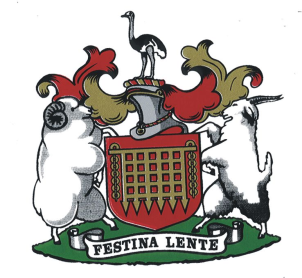 BEAUFORT-WES(T)MUNISIPALITEIT // MUNICIPALITYLAND USE PLANNING APPLICATION FORM (Section 15 of the By-law on Municipal Land Use Planning for Beaufort West Municipality) LAND USE PLANNING APPLICATION FORM (Section 15 of the By-law on Municipal Land Use Planning for Beaufort West Municipality) LAND USE PLANNING APPLICATION FORM (Section 15 of the By-law on Municipal Land Use Planning for Beaufort West Municipality) LAND USE PLANNING APPLICATION FORM (Section 15 of the By-law on Municipal Land Use Planning for Beaufort West Municipality) LAND USE PLANNING APPLICATION FORM (Section 15 of the By-law on Municipal Land Use Planning for Beaufort West Municipality) LAND USE PLANNING APPLICATION FORM (Section 15 of the By-law on Municipal Land Use Planning for Beaufort West Municipality) LAND USE PLANNING APPLICATION FORM (Section 15 of the By-law on Municipal Land Use Planning for Beaufort West Municipality) LAND USE PLANNING APPLICATION FORM (Section 15 of the By-law on Municipal Land Use Planning for Beaufort West Municipality) LAND USE PLANNING APPLICATION FORM (Section 15 of the By-law on Municipal Land Use Planning for Beaufort West Municipality) LAND USE PLANNING APPLICATION FORM (Section 15 of the By-law on Municipal Land Use Planning for Beaufort West Municipality) LAND USE PLANNING APPLICATION FORM (Section 15 of the By-law on Municipal Land Use Planning for Beaufort West Municipality) LAND USE PLANNING APPLICATION FORM (Section 15 of the By-law on Municipal Land Use Planning for Beaufort West Municipality) LAND USE PLANNING APPLICATION FORM (Section 15 of the By-law on Municipal Land Use Planning for Beaufort West Municipality) LAND USE PLANNING APPLICATION FORM (Section 15 of the By-law on Municipal Land Use Planning for Beaufort West Municipality) LAND USE PLANNING APPLICATION FORM (Section 15 of the By-law on Municipal Land Use Planning for Beaufort West Municipality) LAND USE PLANNING APPLICATION FORM (Section 15 of the By-law on Municipal Land Use Planning for Beaufort West Municipality) LAND USE PLANNING APPLICATION FORM (Section 15 of the By-law on Municipal Land Use Planning for Beaufort West Municipality) LAND USE PLANNING APPLICATION FORM (Section 15 of the By-law on Municipal Land Use Planning for Beaufort West Municipality) LAND USE PLANNING APPLICATION FORM (Section 15 of the By-law on Municipal Land Use Planning for Beaufort West Municipality) LAND USE PLANNING APPLICATION FORM (Section 15 of the By-law on Municipal Land Use Planning for Beaufort West Municipality) LAND USE PLANNING APPLICATION FORM (Section 15 of the By-law on Municipal Land Use Planning for Beaufort West Municipality) LAND USE PLANNING APPLICATION FORM (Section 15 of the By-law on Municipal Land Use Planning for Beaufort West Municipality) LAND USE PLANNING APPLICATION FORM (Section 15 of the By-law on Municipal Land Use Planning for Beaufort West Municipality) LAND USE PLANNING APPLICATION FORM (Section 15 of the By-law on Municipal Land Use Planning for Beaufort West Municipality) LAND USE PLANNING APPLICATION FORM (Section 15 of the By-law on Municipal Land Use Planning for Beaufort West Municipality) LAND USE PLANNING APPLICATION FORM (Section 15 of the By-law on Municipal Land Use Planning for Beaufort West Municipality) LAND USE PLANNING APPLICATION FORM (Section 15 of the By-law on Municipal Land Use Planning for Beaufort West Municipality) LAND USE PLANNING APPLICATION FORM (Section 15 of the By-law on Municipal Land Use Planning for Beaufort West Municipality) LAND USE PLANNING APPLICATION FORM (Section 15 of the By-law on Municipal Land Use Planning for Beaufort West Municipality) LAND USE PLANNING APPLICATION FORM (Section 15 of the By-law on Municipal Land Use Planning for Beaufort West Municipality) LAND USE PLANNING APPLICATION FORM (Section 15 of the By-law on Municipal Land Use Planning for Beaufort West Municipality) LAND USE PLANNING APPLICATION FORM (Section 15 of the By-law on Municipal Land Use Planning for Beaufort West Municipality) LAND USE PLANNING APPLICATION FORM (Section 15 of the By-law on Municipal Land Use Planning for Beaufort West Municipality) LAND USE PLANNING APPLICATION FORM (Section 15 of the By-law on Municipal Land Use Planning for Beaufort West Municipality) LAND USE PLANNING APPLICATION FORM (Section 15 of the By-law on Municipal Land Use Planning for Beaufort West Municipality) LAND USE PLANNING APPLICATION FORM (Section 15 of the By-law on Municipal Land Use Planning for Beaufort West Municipality) LAND USE PLANNING APPLICATION FORM (Section 15 of the By-law on Municipal Land Use Planning for Beaufort West Municipality) LAND USE PLANNING APPLICATION FORM (Section 15 of the By-law on Municipal Land Use Planning for Beaufort West Municipality) LAND USE PLANNING APPLICATION FORM (Section 15 of the By-law on Municipal Land Use Planning for Beaufort West Municipality) LAND USE PLANNING APPLICATION FORM (Section 15 of the By-law on Municipal Land Use Planning for Beaufort West Municipality) LAND USE PLANNING APPLICATION FORM (Section 15 of the By-law on Municipal Land Use Planning for Beaufort West Municipality) LAND USE PLANNING APPLICATION FORM (Section 15 of the By-law on Municipal Land Use Planning for Beaufort West Municipality) LAND USE PLANNING APPLICATION FORM (Section 15 of the By-law on Municipal Land Use Planning for Beaufort West Municipality) LAND USE PLANNING APPLICATION FORM (Section 15 of the By-law on Municipal Land Use Planning for Beaufort West Municipality) LAND USE PLANNING APPLICATION FORM (Section 15 of the By-law on Municipal Land Use Planning for Beaufort West Municipality) LAND USE PLANNING APPLICATION FORM (Section 15 of the By-law on Municipal Land Use Planning for Beaufort West Municipality) LAND USE PLANNING APPLICATION FORM (Section 15 of the By-law on Municipal Land Use Planning for Beaufort West Municipality) LAND USE PLANNING APPLICATION FORM (Section 15 of the By-law on Municipal Land Use Planning for Beaufort West Municipality) LAND USE PLANNING APPLICATION FORM (Section 15 of the By-law on Municipal Land Use Planning for Beaufort West Municipality) KINDLY NOTE: Please complete this form using BLOCK capitals and ticking the appropriate boxes.KINDLY NOTE: Please complete this form using BLOCK capitals and ticking the appropriate boxes.KINDLY NOTE: Please complete this form using BLOCK capitals and ticking the appropriate boxes.KINDLY NOTE: Please complete this form using BLOCK capitals and ticking the appropriate boxes.KINDLY NOTE: Please complete this form using BLOCK capitals and ticking the appropriate boxes.KINDLY NOTE: Please complete this form using BLOCK capitals and ticking the appropriate boxes.KINDLY NOTE: Please complete this form using BLOCK capitals and ticking the appropriate boxes.KINDLY NOTE: Please complete this form using BLOCK capitals and ticking the appropriate boxes.KINDLY NOTE: Please complete this form using BLOCK capitals and ticking the appropriate boxes.KINDLY NOTE: Please complete this form using BLOCK capitals and ticking the appropriate boxes.KINDLY NOTE: Please complete this form using BLOCK capitals and ticking the appropriate boxes.KINDLY NOTE: Please complete this form using BLOCK capitals and ticking the appropriate boxes.KINDLY NOTE: Please complete this form using BLOCK capitals and ticking the appropriate boxes.KINDLY NOTE: Please complete this form using BLOCK capitals and ticking the appropriate boxes.KINDLY NOTE: Please complete this form using BLOCK capitals and ticking the appropriate boxes.KINDLY NOTE: Please complete this form using BLOCK capitals and ticking the appropriate boxes.KINDLY NOTE: Please complete this form using BLOCK capitals and ticking the appropriate boxes.KINDLY NOTE: Please complete this form using BLOCK capitals and ticking the appropriate boxes.KINDLY NOTE: Please complete this form using BLOCK capitals and ticking the appropriate boxes.KINDLY NOTE: Please complete this form using BLOCK capitals and ticking the appropriate boxes.KINDLY NOTE: Please complete this form using BLOCK capitals and ticking the appropriate boxes.KINDLY NOTE: Please complete this form using BLOCK capitals and ticking the appropriate boxes.KINDLY NOTE: Please complete this form using BLOCK capitals and ticking the appropriate boxes.KINDLY NOTE: Please complete this form using BLOCK capitals and ticking the appropriate boxes.KINDLY NOTE: Please complete this form using BLOCK capitals and ticking the appropriate boxes.KINDLY NOTE: Please complete this form using BLOCK capitals and ticking the appropriate boxes.KINDLY NOTE: Please complete this form using BLOCK capitals and ticking the appropriate boxes.KINDLY NOTE: Please complete this form using BLOCK capitals and ticking the appropriate boxes.KINDLY NOTE: Please complete this form using BLOCK capitals and ticking the appropriate boxes.KINDLY NOTE: Please complete this form using BLOCK capitals and ticking the appropriate boxes.KINDLY NOTE: Please complete this form using BLOCK capitals and ticking the appropriate boxes.KINDLY NOTE: Please complete this form using BLOCK capitals and ticking the appropriate boxes.KINDLY NOTE: Please complete this form using BLOCK capitals and ticking the appropriate boxes.KINDLY NOTE: Please complete this form using BLOCK capitals and ticking the appropriate boxes.KINDLY NOTE: Please complete this form using BLOCK capitals and ticking the appropriate boxes.KINDLY NOTE: Please complete this form using BLOCK capitals and ticking the appropriate boxes.KINDLY NOTE: Please complete this form using BLOCK capitals and ticking the appropriate boxes.KINDLY NOTE: Please complete this form using BLOCK capitals and ticking the appropriate boxes.KINDLY NOTE: Please complete this form using BLOCK capitals and ticking the appropriate boxes.KINDLY NOTE: Please complete this form using BLOCK capitals and ticking the appropriate boxes.KINDLY NOTE: Please complete this form using BLOCK capitals and ticking the appropriate boxes.KINDLY NOTE: Please complete this form using BLOCK capitals and ticking the appropriate boxes.KINDLY NOTE: Please complete this form using BLOCK capitals and ticking the appropriate boxes.KINDLY NOTE: Please complete this form using BLOCK capitals and ticking the appropriate boxes.KINDLY NOTE: Please complete this form using BLOCK capitals and ticking the appropriate boxes.KINDLY NOTE: Please complete this form using BLOCK capitals and ticking the appropriate boxes.KINDLY NOTE: Please complete this form using BLOCK capitals and ticking the appropriate boxes.KINDLY NOTE: Please complete this form using BLOCK capitals and ticking the appropriate boxes.KINDLY NOTE: Please complete this form using BLOCK capitals and ticking the appropriate boxes.PART A: APPLICANT DETAILSPART A: APPLICANT DETAILSPART A: APPLICANT DETAILSPART A: APPLICANT DETAILSPART A: APPLICANT DETAILSPART A: APPLICANT DETAILSPART A: APPLICANT DETAILSPART A: APPLICANT DETAILSPART A: APPLICANT DETAILSPART A: APPLICANT DETAILSPART A: APPLICANT DETAILSPART A: APPLICANT DETAILSPART A: APPLICANT DETAILSPART A: APPLICANT DETAILSPART A: APPLICANT DETAILSPART A: APPLICANT DETAILSPART A: APPLICANT DETAILSPART A: APPLICANT DETAILSPART A: APPLICANT DETAILSPART A: APPLICANT DETAILSPART A: APPLICANT DETAILSPART A: APPLICANT DETAILSPART A: APPLICANT DETAILSPART A: APPLICANT DETAILSPART A: APPLICANT DETAILSPART A: APPLICANT DETAILSPART A: APPLICANT DETAILSPART A: APPLICANT DETAILSPART A: APPLICANT DETAILSPART A: APPLICANT DETAILSPART A: APPLICANT DETAILSPART A: APPLICANT DETAILSPART A: APPLICANT DETAILSPART A: APPLICANT DETAILSPART A: APPLICANT DETAILSPART A: APPLICANT DETAILSPART A: APPLICANT DETAILSPART A: APPLICANT DETAILSPART A: APPLICANT DETAILSPART A: APPLICANT DETAILSPART A: APPLICANT DETAILSPART A: APPLICANT DETAILSPART A: APPLICANT DETAILSPART A: APPLICANT DETAILSPART A: APPLICANT DETAILSPART A: APPLICANT DETAILSPART A: APPLICANT DETAILSPART A: APPLICANT DETAILSPART A: APPLICANT DETAILSFirst name(s)First name(s)First name(s)First name(s)First name(s)First name(s)First name(s)First name(s)SurnameSurnameSurnameSurnameSurnameSurnameSurnameSurnameSouth African Council for Planners (SACPLAN) registration number (if applicable)South African Council for Planners (SACPLAN) registration number (if applicable)South African Council for Planners (SACPLAN) registration number (if applicable)South African Council for Planners (SACPLAN) registration number (if applicable)South African Council for Planners (SACPLAN) registration number (if applicable)South African Council for Planners (SACPLAN) registration number (if applicable)South African Council for Planners (SACPLAN) registration number (if applicable)South African Council for Planners (SACPLAN) registration number (if applicable)South African Council for Planners (SACPLAN) registration number (if applicable)South African Council for Planners (SACPLAN) registration number (if applicable)South African Council for Planners (SACPLAN) registration number (if applicable)South African Council for Planners (SACPLAN) registration number (if applicable)South African Council for Planners (SACPLAN) registration number (if applicable)South African Council for Planners (SACPLAN) registration number (if applicable)South African Council for Planners (SACPLAN) registration number (if applicable)South African Council for Planners (SACPLAN) registration number (if applicable)South African Council for Planners (SACPLAN) registration number (if applicable)South African Council for Planners (SACPLAN) registration number (if applicable)South African Council for Planners (SACPLAN) registration number (if applicable)Company name (if applicable)Company name (if applicable)Company name (if applicable)Company name (if applicable)Company name (if applicable)Company name (if applicable)Company name (if applicable)Company name (if applicable)Postal AddressPostal AddressPostal AddressPostal AddressPostal AddressPostal AddressPostal AddressPostal AddressPostal AddressPostal AddressPostal AddressPostal AddressPostal AddressPostal AddressPostal AddressPostal AddressPostal CodePostal CodePostal CodePostal CodeEmail Email Email Email Email Email Email Email TelTelTelFaxFaxFaxFaxCellCellCellCellPART B: REGISTERED OWNER(S) DETAILS (If different from applicant)PART B: REGISTERED OWNER(S) DETAILS (If different from applicant)PART B: REGISTERED OWNER(S) DETAILS (If different from applicant)PART B: REGISTERED OWNER(S) DETAILS (If different from applicant)PART B: REGISTERED OWNER(S) DETAILS (If different from applicant)PART B: REGISTERED OWNER(S) DETAILS (If different from applicant)PART B: REGISTERED OWNER(S) DETAILS (If different from applicant)PART B: REGISTERED OWNER(S) DETAILS (If different from applicant)PART B: REGISTERED OWNER(S) DETAILS (If different from applicant)PART B: REGISTERED OWNER(S) DETAILS (If different from applicant)PART B: REGISTERED OWNER(S) DETAILS (If different from applicant)PART B: REGISTERED OWNER(S) DETAILS (If different from applicant)PART B: REGISTERED OWNER(S) DETAILS (If different from applicant)PART B: REGISTERED OWNER(S) DETAILS (If different from applicant)PART B: REGISTERED OWNER(S) DETAILS (If different from applicant)PART B: REGISTERED OWNER(S) DETAILS (If different from applicant)PART B: REGISTERED OWNER(S) DETAILS (If different from applicant)PART B: REGISTERED OWNER(S) DETAILS (If different from applicant)PART B: REGISTERED OWNER(S) DETAILS (If different from applicant)PART B: REGISTERED OWNER(S) DETAILS (If different from applicant)PART B: REGISTERED OWNER(S) DETAILS (If different from applicant)PART B: REGISTERED OWNER(S) DETAILS (If different from applicant)PART B: REGISTERED OWNER(S) DETAILS (If different from applicant)PART B: REGISTERED OWNER(S) DETAILS (If different from applicant)PART B: REGISTERED OWNER(S) DETAILS (If different from applicant)PART B: REGISTERED OWNER(S) DETAILS (If different from applicant)PART B: REGISTERED OWNER(S) DETAILS (If different from applicant)PART B: REGISTERED OWNER(S) DETAILS (If different from applicant)PART B: REGISTERED OWNER(S) DETAILS (If different from applicant)PART B: REGISTERED OWNER(S) DETAILS (If different from applicant)PART B: REGISTERED OWNER(S) DETAILS (If different from applicant)PART B: REGISTERED OWNER(S) DETAILS (If different from applicant)PART B: REGISTERED OWNER(S) DETAILS (If different from applicant)PART B: REGISTERED OWNER(S) DETAILS (If different from applicant)PART B: REGISTERED OWNER(S) DETAILS (If different from applicant)PART B: REGISTERED OWNER(S) DETAILS (If different from applicant)PART B: REGISTERED OWNER(S) DETAILS (If different from applicant)PART B: REGISTERED OWNER(S) DETAILS (If different from applicant)PART B: REGISTERED OWNER(S) DETAILS (If different from applicant)PART B: REGISTERED OWNER(S) DETAILS (If different from applicant)PART B: REGISTERED OWNER(S) DETAILS (If different from applicant)PART B: REGISTERED OWNER(S) DETAILS (If different from applicant)PART B: REGISTERED OWNER(S) DETAILS (If different from applicant)PART B: REGISTERED OWNER(S) DETAILS (If different from applicant)PART B: REGISTERED OWNER(S) DETAILS (If different from applicant)PART B: REGISTERED OWNER(S) DETAILS (If different from applicant)PART B: REGISTERED OWNER(S) DETAILS (If different from applicant)PART B: REGISTERED OWNER(S) DETAILS (If different from applicant)PART B: REGISTERED OWNER(S) DETAILS (If different from applicant)Registered owner(s)Registered owner(s)Registered owner(s)Registered owner(s)Registered owner(s)Registered owner(s)Registered owner(s)Registered owner(s)Physical addressPhysical addressPhysical addressPhysical addressPhysical addressPhysical addressPhysical addressPhysical addressPhysical addressPhysical addressPhysical addressPhysical addressPhysical addressPhysical addressPhysical addressPhysical addressPostal codePostal codePostal codePostal codeE-mailE-mailE-mailE-mailE-mailE-mailE-mailE-mailTelTelTelFaxFaxFaxFaxCellCellCellCellPART C: PROPERTY DETAILS (in accordance with title deed)PART C: PROPERTY DETAILS (in accordance with title deed)PART C: PROPERTY DETAILS (in accordance with title deed)PART C: PROPERTY DETAILS (in accordance with title deed)PART C: PROPERTY DETAILS (in accordance with title deed)PART C: PROPERTY DETAILS (in accordance with title deed)PART C: PROPERTY DETAILS (in accordance with title deed)PART C: PROPERTY DETAILS (in accordance with title deed)PART C: PROPERTY DETAILS (in accordance with title deed)PART C: PROPERTY DETAILS (in accordance with title deed)PART C: PROPERTY DETAILS (in accordance with title deed)PART C: PROPERTY DETAILS (in accordance with title deed)PART C: PROPERTY DETAILS (in accordance with title deed)PART C: PROPERTY DETAILS (in accordance with title deed)PART C: PROPERTY DETAILS (in accordance with title deed)PART C: PROPERTY DETAILS (in accordance with title deed)PART C: PROPERTY DETAILS (in accordance with title deed)PART C: PROPERTY DETAILS (in accordance with title deed)PART C: PROPERTY DETAILS (in accordance with title deed)PART C: PROPERTY DETAILS (in accordance with title deed)PART C: PROPERTY DETAILS (in accordance with title deed)PART C: PROPERTY DETAILS (in accordance with title deed)PART C: PROPERTY DETAILS (in accordance with title deed)PART C: PROPERTY DETAILS (in accordance with title deed)PART C: PROPERTY DETAILS (in accordance with title deed)PART C: PROPERTY DETAILS (in accordance with title deed)PART C: PROPERTY DETAILS (in accordance with title deed)PART C: PROPERTY DETAILS (in accordance with title deed)PART C: PROPERTY DETAILS (in accordance with title deed)PART C: PROPERTY DETAILS (in accordance with title deed)PART C: PROPERTY DETAILS (in accordance with title deed)PART C: PROPERTY DETAILS (in accordance with title deed)PART C: PROPERTY DETAILS (in accordance with title deed)PART C: PROPERTY DETAILS (in accordance with title deed)PART C: PROPERTY DETAILS (in accordance with title deed)PART C: PROPERTY DETAILS (in accordance with title deed)PART C: PROPERTY DETAILS (in accordance with title deed)PART C: PROPERTY DETAILS (in accordance with title deed)PART C: PROPERTY DETAILS (in accordance with title deed)PART C: PROPERTY DETAILS (in accordance with title deed)PART C: PROPERTY DETAILS (in accordance with title deed)PART C: PROPERTY DETAILS (in accordance with title deed)PART C: PROPERTY DETAILS (in accordance with title deed)PART C: PROPERTY DETAILS (in accordance with title deed)PART C: PROPERTY DETAILS (in accordance with title deed)PART C: PROPERTY DETAILS (in accordance with title deed)PART C: PROPERTY DETAILS (in accordance with title deed)PART C: PROPERTY DETAILS (in accordance with title deed)PART C: PROPERTY DETAILS (in accordance with title deed)Property description[Number(s) of Erf/Erven/Portion(s) or Farm(s), allotment area.]Property description[Number(s) of Erf/Erven/Portion(s) or Farm(s), allotment area.]Property description[Number(s) of Erf/Erven/Portion(s) or Farm(s), allotment area.]Property description[Number(s) of Erf/Erven/Portion(s) or Farm(s), allotment area.]Property description[Number(s) of Erf/Erven/Portion(s) or Farm(s), allotment area.]Property description[Number(s) of Erf/Erven/Portion(s) or Farm(s), allotment area.]Property description[Number(s) of Erf/Erven/Portion(s) or Farm(s), allotment area.]Physical AddressPhysical AddressPhysical AddressPhysical AddressPhysical AddressPhysical AddressPhysical AddressGPS CoordinatesGPS CoordinatesGPS CoordinatesGPS CoordinatesGPS CoordinatesGPS CoordinatesGPS CoordinatesTown/CityTown/CityTown/CityTown/CityTown/CityTown/CityTown/CityTown/CityTown/CityCurrent ZoningCurrent ZoningCurrent ZoningCurrent ZoningCurrent ZoningCurrent ZoningCurrent ZoningExtentExtentExtentExtentExtentExtentExtentm2 / ham2 / ham2 / ham2 / ham2 / ham2 / ham2 / ham2 / ham2 / haAre there existing buildings?Are there existing buildings?Are there existing buildings?Are there existing buildings?Are there existing buildings?Are there existing buildings?Are there existing buildings?Are there existing buildings?Are there existing buildings?Are there existing buildings?Are there existing buildings?YYNNApplicableZoning SchemeApplicableZoning SchemeApplicableZoning SchemeApplicableZoning SchemeApplicableZoning SchemeApplicableZoning SchemeApplicableZoning SchemeCurrent Land UseCurrent Land UseCurrent Land UseCurrent Land UseCurrent Land UseCurrent Land UseCurrent Land UseTitle Deed number and dateTitle Deed number and dateTitle Deed number and dateTitle Deed number and dateTitle Deed number and dateTitle Deed number and dateTitle Deed number and dateTTTTAny restrictive conditions?Any restrictive conditions?Any restrictive conditions?Any restrictive conditions?Any restrictive conditions?Any restrictive conditions?Any restrictive conditions?YYNNIf Yes, list condition(s)If Yes, list condition(s)If Yes, list condition(s)If Yes, list condition(s)If Yes, list condition(s)If Yes, list condition(s)If Yes, list condition(s)Are the restrictive conditions in favour of a third party(ies)?Are the restrictive conditions in favour of a third party(ies)?Are the restrictive conditions in favour of a third party(ies)?Are the restrictive conditions in favour of a third party(ies)?Are the restrictive conditions in favour of a third party(ies)?Are the restrictive conditions in favour of a third party(ies)?Are the restrictive conditions in favour of a third party(ies)?YYNNIf Yes, list the party(ies)If Yes, list the party(ies)If Yes, list the party(ies)If Yes, list the party(ies)If Yes, list the party(ies)If Yes, list the party(ies)If Yes, list the party(ies)Is the property encumbered by a bond?Is the property encumbered by a bond?Is the property encumbered by a bond?Is the property encumbered by a bond?Is the property encumbered by a bond?Is the property encumbered by a bond?Is the property encumbered by a bond?YYNNIf Yes, list bondholder(s)If Yes, list bondholder(s)If Yes, list bondholder(s)If Yes, list bondholder(s)If Yes, list bondholder(s)If Yes, list bondholder(s)If Yes, list bondholder(s)Any existing unauthorized buildings and/or land use on the subject property(ies)?Any existing unauthorized buildings and/or land use on the subject property(ies)?Any existing unauthorized buildings and/or land use on the subject property(ies)?Any existing unauthorized buildings and/or land use on the subject property(ies)?Any existing unauthorized buildings and/or land use on the subject property(ies)?Any existing unauthorized buildings and/or land use on the subject property(ies)?Any existing unauthorized buildings and/or land use on the subject property(ies)?Any existing unauthorized buildings and/or land use on the subject property(ies)?Any existing unauthorized buildings and/or land use on the subject property(ies)?Any existing unauthorized buildings and/or land use on the subject property(ies)?Any existing unauthorized buildings and/or land use on the subject property(ies)?Any existing unauthorized buildings and/or land use on the subject property(ies)?Any existing unauthorized buildings and/or land use on the subject property(ies)?Any existing unauthorized buildings and/or land use on the subject property(ies)?Any existing unauthorized buildings and/or land use on the subject property(ies)?Any existing unauthorized buildings and/or land use on the subject property(ies)?Any existing unauthorized buildings and/or land use on the subject property(ies)?Any existing unauthorized buildings and/or land use on the subject property(ies)?Any existing unauthorized buildings and/or land use on the subject property(ies)?Any existing unauthorized buildings and/or land use on the subject property(ies)?Any existing unauthorized buildings and/or land use on the subject property(ies)?Any existing unauthorized buildings and/or land use on the subject property(ies)?Any existing unauthorized buildings and/or land use on the subject property(ies)?YYYYNNNIf yes, is this application to legalize the building / land use?If yes, is this application to legalize the building / land use?If yes, is this application to legalize the building / land use?If yes, is this application to legalize the building / land use?If yes, is this application to legalize the building / land use?If yes, is this application to legalize the building / land use?If yes, is this application to legalize the building / land use?If yes, is this application to legalize the building / land use?If yes, is this application to legalize the building / land use?If yes, is this application to legalize the building / land use?If yes, is this application to legalize the building / land use?If yes, is this application to legalize the building / land use?If yes, is this application to legalize the building / land use?If yes, is this application to legalize the building / land use?If yes, is this application to legalize the building / land use?If yes, is this application to legalize the building / land use?YNNAre there any pending court case(s) / order(s) relating to the subject property(ies)?Are there any pending court case(s) / order(s) relating to the subject property(ies)?Are there any pending court case(s) / order(s) relating to the subject property(ies)?Are there any pending court case(s) / order(s) relating to the subject property(ies)?Are there any pending court case(s) / order(s) relating to the subject property(ies)?Are there any pending court case(s) / order(s) relating to the subject property(ies)?Are there any pending court case(s) / order(s) relating to the subject property(ies)?Are there any pending court case(s) / order(s) relating to the subject property(ies)?Are there any pending court case(s) / order(s) relating to the subject property(ies)?Are there any pending court case(s) / order(s) relating to the subject property(ies)?Are there any pending court case(s) / order(s) relating to the subject property(ies)?Are there any pending court case(s) / order(s) relating to the subject property(ies)?Are there any pending court case(s) / order(s) relating to the subject property(ies)?Are there any pending court case(s) / order(s) relating to the subject property(ies)?Are there any pending court case(s) / order(s) relating to the subject property(ies)?Are there any pending court case(s) / order(s) relating to the subject property(ies)?Are there any pending court case(s) / order(s) relating to the subject property(ies)?Are there any pending court case(s) / order(s) relating to the subject property(ies)?Are there any pending court case(s) / order(s) relating to the subject property(ies)?Are there any pending court case(s) / order(s) relating to the subject property(ies)?Are there any pending court case(s) / order(s) relating to the subject property(ies)?Are there any pending court case(s) / order(s) relating to the subject property(ies)?Are there any pending court case(s) / order(s) relating to the subject property(ies)?YYYYNNNAre there any land claim(s) registered on the subject property(ies)?Are there any land claim(s) registered on the subject property(ies)?Are there any land claim(s) registered on the subject property(ies)?Are there any land claim(s) registered on the subject property(ies)?Are there any land claim(s) registered on the subject property(ies)?Are there any land claim(s) registered on the subject property(ies)?Are there any land claim(s) registered on the subject property(ies)?Are there any land claim(s) registered on the subject property(ies)?Are there any land claim(s) registered on the subject property(ies)?Are there any land claim(s) registered on the subject property(ies)?Are there any land claim(s) registered on the subject property(ies)?Are there any land claim(s) registered on the subject property(ies)?Are there any land claim(s) registered on the subject property(ies)?Are there any land claim(s) registered on the subject property(ies)?Are there any land claim(s) registered on the subject property(ies)?Are there any land claim(s) registered on the subject property(ies)?YNNPART D: PRE-APPLICATION CONSULTATIONPART D: PRE-APPLICATION CONSULTATIONPART D: PRE-APPLICATION CONSULTATIONPART D: PRE-APPLICATION CONSULTATIONPART D: PRE-APPLICATION CONSULTATIONPART D: PRE-APPLICATION CONSULTATIONPART D: PRE-APPLICATION CONSULTATIONPART D: PRE-APPLICATION CONSULTATIONPART D: PRE-APPLICATION CONSULTATIONPART D: PRE-APPLICATION CONSULTATIONPART D: PRE-APPLICATION CONSULTATIONPART D: PRE-APPLICATION CONSULTATIONPART D: PRE-APPLICATION CONSULTATIONPART D: PRE-APPLICATION CONSULTATIONPART D: PRE-APPLICATION CONSULTATIONPART D: PRE-APPLICATION CONSULTATIONPART D: PRE-APPLICATION CONSULTATIONPART D: PRE-APPLICATION CONSULTATIONPART D: PRE-APPLICATION CONSULTATIONPART D: PRE-APPLICATION CONSULTATIONPART D: PRE-APPLICATION CONSULTATIONPART D: PRE-APPLICATION CONSULTATIONPART D: PRE-APPLICATION CONSULTATIONPART D: PRE-APPLICATION CONSULTATIONPART D: PRE-APPLICATION CONSULTATIONPART D: PRE-APPLICATION CONSULTATIONPART D: PRE-APPLICATION CONSULTATIONPART D: PRE-APPLICATION CONSULTATIONPART D: PRE-APPLICATION CONSULTATIONPART D: PRE-APPLICATION CONSULTATIONPART D: PRE-APPLICATION CONSULTATIONPART D: PRE-APPLICATION CONSULTATIONPART D: PRE-APPLICATION CONSULTATIONPART D: PRE-APPLICATION CONSULTATIONPART D: PRE-APPLICATION CONSULTATIONPART D: PRE-APPLICATION CONSULTATIONPART D: PRE-APPLICATION CONSULTATIONPART D: PRE-APPLICATION CONSULTATIONPART D: PRE-APPLICATION CONSULTATIONPART D: PRE-APPLICATION CONSULTATIONPART D: PRE-APPLICATION CONSULTATIONPART D: PRE-APPLICATION CONSULTATIONPART D: PRE-APPLICATION CONSULTATIONPART D: PRE-APPLICATION CONSULTATIONPART D: PRE-APPLICATION CONSULTATIONPART D: PRE-APPLICATION CONSULTATIONPART D: PRE-APPLICATION CONSULTATIONPART D: PRE-APPLICATION CONSULTATIONPART D: PRE-APPLICATION CONSULTATIONHas there been any pre-application consultation?Has there been any pre-application consultation?Has there been any pre-application consultation?Has there been any pre-application consultation?Has there been any pre-application consultation?Has there been any pre-application consultation?Has there been any pre-application consultation?Has there been any pre-application consultation?Has there been any pre-application consultation?Has there been any pre-application consultation?Has there been any pre-application consultation?Has there been any pre-application consultation?Has there been any pre-application consultation?Has there been any pre-application consultation?YNNIf Yes, complete the information below and attach the minutes of the pre-application consultation.If Yes, complete the information below and attach the minutes of the pre-application consultation.If Yes, complete the information below and attach the minutes of the pre-application consultation.If Yes, complete the information below and attach the minutes of the pre-application consultation.If Yes, complete the information below and attach the minutes of the pre-application consultation.If Yes, complete the information below and attach the minutes of the pre-application consultation.If Yes, complete the information below and attach the minutes of the pre-application consultation.If Yes, complete the information below and attach the minutes of the pre-application consultation.If Yes, complete the information below and attach the minutes of the pre-application consultation.If Yes, complete the information below and attach the minutes of the pre-application consultation.If Yes, complete the information below and attach the minutes of the pre-application consultation.If Yes, complete the information below and attach the minutes of the pre-application consultation.If Yes, complete the information below and attach the minutes of the pre-application consultation.If Yes, complete the information below and attach the minutes of the pre-application consultation.If Yes, complete the information below and attach the minutes of the pre-application consultation.If Yes, complete the information below and attach the minutes of the pre-application consultation.If Yes, complete the information below and attach the minutes of the pre-application consultation.If Yes, complete the information below and attach the minutes of the pre-application consultation.If Yes, complete the information below and attach the minutes of the pre-application consultation.If Yes, complete the information below and attach the minutes of the pre-application consultation.If Yes, complete the information below and attach the minutes of the pre-application consultation.If Yes, complete the information below and attach the minutes of the pre-application consultation.If Yes, complete the information below and attach the minutes of the pre-application consultation.If Yes, complete the information below and attach the minutes of the pre-application consultation.If Yes, complete the information below and attach the minutes of the pre-application consultation.If Yes, complete the information below and attach the minutes of the pre-application consultation.If Yes, complete the information below and attach the minutes of the pre-application consultation.If Yes, complete the information below and attach the minutes of the pre-application consultation.If Yes, complete the information below and attach the minutes of the pre-application consultation.If Yes, complete the information below and attach the minutes of the pre-application consultation.If Yes, complete the information below and attach the minutes of the pre-application consultation.If Yes, complete the information below and attach the minutes of the pre-application consultation.Official’s nameOfficial’s nameOfficial’s nameOfficial’s nameOfficial’s nameReference Number Reference Number Reference Number Reference Number Reference Number Reference Number Reference Number Date of consultationDate of consultationDate of consultationDate of consultationDate of consultationDate of consultationDate of consultationDate of consultationDate of consultationDate of consultationPART E: LAND USE PLANNING APPLICATIONS IN TERMS OF SECTION 15 OF THE BY-LAW ON MUNICIPAL LAND USE PLANNING FOR BEAUFORT WEST MUNICIPALITY AND  APPLICATION FEES PAYABLEPART E: LAND USE PLANNING APPLICATIONS IN TERMS OF SECTION 15 OF THE BY-LAW ON MUNICIPAL LAND USE PLANNING FOR BEAUFORT WEST MUNICIPALITY AND  APPLICATION FEES PAYABLEPART E: LAND USE PLANNING APPLICATIONS IN TERMS OF SECTION 15 OF THE BY-LAW ON MUNICIPAL LAND USE PLANNING FOR BEAUFORT WEST MUNICIPALITY AND  APPLICATION FEES PAYABLEPART E: LAND USE PLANNING APPLICATIONS IN TERMS OF SECTION 15 OF THE BY-LAW ON MUNICIPAL LAND USE PLANNING FOR BEAUFORT WEST MUNICIPALITY AND  APPLICATION FEES PAYABLEPART E: LAND USE PLANNING APPLICATIONS IN TERMS OF SECTION 15 OF THE BY-LAW ON MUNICIPAL LAND USE PLANNING FOR BEAUFORT WEST MUNICIPALITY AND  APPLICATION FEES PAYABLEPART E: LAND USE PLANNING APPLICATIONS IN TERMS OF SECTION 15 OF THE BY-LAW ON MUNICIPAL LAND USE PLANNING FOR BEAUFORT WEST MUNICIPALITY AND  APPLICATION FEES PAYABLEPART E: LAND USE PLANNING APPLICATIONS IN TERMS OF SECTION 15 OF THE BY-LAW ON MUNICIPAL LAND USE PLANNING FOR BEAUFORT WEST MUNICIPALITY AND  APPLICATION FEES PAYABLEPART E: LAND USE PLANNING APPLICATIONS IN TERMS OF SECTION 15 OF THE BY-LAW ON MUNICIPAL LAND USE PLANNING FOR BEAUFORT WEST MUNICIPALITY AND  APPLICATION FEES PAYABLEPART E: LAND USE PLANNING APPLICATIONS IN TERMS OF SECTION 15 OF THE BY-LAW ON MUNICIPAL LAND USE PLANNING FOR BEAUFORT WEST MUNICIPALITY AND  APPLICATION FEES PAYABLEPART E: LAND USE PLANNING APPLICATIONS IN TERMS OF SECTION 15 OF THE BY-LAW ON MUNICIPAL LAND USE PLANNING FOR BEAUFORT WEST MUNICIPALITY AND  APPLICATION FEES PAYABLEPART E: LAND USE PLANNING APPLICATIONS IN TERMS OF SECTION 15 OF THE BY-LAW ON MUNICIPAL LAND USE PLANNING FOR BEAUFORT WEST MUNICIPALITY AND  APPLICATION FEES PAYABLEPART E: LAND USE PLANNING APPLICATIONS IN TERMS OF SECTION 15 OF THE BY-LAW ON MUNICIPAL LAND USE PLANNING FOR BEAUFORT WEST MUNICIPALITY AND  APPLICATION FEES PAYABLEPART E: LAND USE PLANNING APPLICATIONS IN TERMS OF SECTION 15 OF THE BY-LAW ON MUNICIPAL LAND USE PLANNING FOR BEAUFORT WEST MUNICIPALITY AND  APPLICATION FEES PAYABLEPART E: LAND USE PLANNING APPLICATIONS IN TERMS OF SECTION 15 OF THE BY-LAW ON MUNICIPAL LAND USE PLANNING FOR BEAUFORT WEST MUNICIPALITY AND  APPLICATION FEES PAYABLEPART E: LAND USE PLANNING APPLICATIONS IN TERMS OF SECTION 15 OF THE BY-LAW ON MUNICIPAL LAND USE PLANNING FOR BEAUFORT WEST MUNICIPALITY AND  APPLICATION FEES PAYABLEPART E: LAND USE PLANNING APPLICATIONS IN TERMS OF SECTION 15 OF THE BY-LAW ON MUNICIPAL LAND USE PLANNING FOR BEAUFORT WEST MUNICIPALITY AND  APPLICATION FEES PAYABLEPART E: LAND USE PLANNING APPLICATIONS IN TERMS OF SECTION 15 OF THE BY-LAW ON MUNICIPAL LAND USE PLANNING FOR BEAUFORT WEST MUNICIPALITY AND  APPLICATION FEES PAYABLEPART E: LAND USE PLANNING APPLICATIONS IN TERMS OF SECTION 15 OF THE BY-LAW ON MUNICIPAL LAND USE PLANNING FOR BEAUFORT WEST MUNICIPALITY AND  APPLICATION FEES PAYABLEPART E: LAND USE PLANNING APPLICATIONS IN TERMS OF SECTION 15 OF THE BY-LAW ON MUNICIPAL LAND USE PLANNING FOR BEAUFORT WEST MUNICIPALITY AND  APPLICATION FEES PAYABLEPART E: LAND USE PLANNING APPLICATIONS IN TERMS OF SECTION 15 OF THE BY-LAW ON MUNICIPAL LAND USE PLANNING FOR BEAUFORT WEST MUNICIPALITY AND  APPLICATION FEES PAYABLEPART E: LAND USE PLANNING APPLICATIONS IN TERMS OF SECTION 15 OF THE BY-LAW ON MUNICIPAL LAND USE PLANNING FOR BEAUFORT WEST MUNICIPALITY AND  APPLICATION FEES PAYABLEPART E: LAND USE PLANNING APPLICATIONS IN TERMS OF SECTION 15 OF THE BY-LAW ON MUNICIPAL LAND USE PLANNING FOR BEAUFORT WEST MUNICIPALITY AND  APPLICATION FEES PAYABLEPART E: LAND USE PLANNING APPLICATIONS IN TERMS OF SECTION 15 OF THE BY-LAW ON MUNICIPAL LAND USE PLANNING FOR BEAUFORT WEST MUNICIPALITY AND  APPLICATION FEES PAYABLEPART E: LAND USE PLANNING APPLICATIONS IN TERMS OF SECTION 15 OF THE BY-LAW ON MUNICIPAL LAND USE PLANNING FOR BEAUFORT WEST MUNICIPALITY AND  APPLICATION FEES PAYABLEPART E: LAND USE PLANNING APPLICATIONS IN TERMS OF SECTION 15 OF THE BY-LAW ON MUNICIPAL LAND USE PLANNING FOR BEAUFORT WEST MUNICIPALITY AND  APPLICATION FEES PAYABLEPART E: LAND USE PLANNING APPLICATIONS IN TERMS OF SECTION 15 OF THE BY-LAW ON MUNICIPAL LAND USE PLANNING FOR BEAUFORT WEST MUNICIPALITY AND  APPLICATION FEES PAYABLEPART E: LAND USE PLANNING APPLICATIONS IN TERMS OF SECTION 15 OF THE BY-LAW ON MUNICIPAL LAND USE PLANNING FOR BEAUFORT WEST MUNICIPALITY AND  APPLICATION FEES PAYABLEPART E: LAND USE PLANNING APPLICATIONS IN TERMS OF SECTION 15 OF THE BY-LAW ON MUNICIPAL LAND USE PLANNING FOR BEAUFORT WEST MUNICIPALITY AND  APPLICATION FEES PAYABLEPART E: LAND USE PLANNING APPLICATIONS IN TERMS OF SECTION 15 OF THE BY-LAW ON MUNICIPAL LAND USE PLANNING FOR BEAUFORT WEST MUNICIPALITY AND  APPLICATION FEES PAYABLEPART E: LAND USE PLANNING APPLICATIONS IN TERMS OF SECTION 15 OF THE BY-LAW ON MUNICIPAL LAND USE PLANNING FOR BEAUFORT WEST MUNICIPALITY AND  APPLICATION FEES PAYABLEPART E: LAND USE PLANNING APPLICATIONS IN TERMS OF SECTION 15 OF THE BY-LAW ON MUNICIPAL LAND USE PLANNING FOR BEAUFORT WEST MUNICIPALITY AND  APPLICATION FEES PAYABLEPART E: LAND USE PLANNING APPLICATIONS IN TERMS OF SECTION 15 OF THE BY-LAW ON MUNICIPAL LAND USE PLANNING FOR BEAUFORT WEST MUNICIPALITY AND  APPLICATION FEES PAYABLEPART E: LAND USE PLANNING APPLICATIONS IN TERMS OF SECTION 15 OF THE BY-LAW ON MUNICIPAL LAND USE PLANNING FOR BEAUFORT WEST MUNICIPALITY AND  APPLICATION FEES PAYABLEPART E: LAND USE PLANNING APPLICATIONS IN TERMS OF SECTION 15 OF THE BY-LAW ON MUNICIPAL LAND USE PLANNING FOR BEAUFORT WEST MUNICIPALITY AND  APPLICATION FEES PAYABLEPART E: LAND USE PLANNING APPLICATIONS IN TERMS OF SECTION 15 OF THE BY-LAW ON MUNICIPAL LAND USE PLANNING FOR BEAUFORT WEST MUNICIPALITY AND  APPLICATION FEES PAYABLEPART E: LAND USE PLANNING APPLICATIONS IN TERMS OF SECTION 15 OF THE BY-LAW ON MUNICIPAL LAND USE PLANNING FOR BEAUFORT WEST MUNICIPALITY AND  APPLICATION FEES PAYABLEPART E: LAND USE PLANNING APPLICATIONS IN TERMS OF SECTION 15 OF THE BY-LAW ON MUNICIPAL LAND USE PLANNING FOR BEAUFORT WEST MUNICIPALITY AND  APPLICATION FEES PAYABLEPART E: LAND USE PLANNING APPLICATIONS IN TERMS OF SECTION 15 OF THE BY-LAW ON MUNICIPAL LAND USE PLANNING FOR BEAUFORT WEST MUNICIPALITY AND  APPLICATION FEES PAYABLEPART E: LAND USE PLANNING APPLICATIONS IN TERMS OF SECTION 15 OF THE BY-LAW ON MUNICIPAL LAND USE PLANNING FOR BEAUFORT WEST MUNICIPALITY AND  APPLICATION FEES PAYABLEPART E: LAND USE PLANNING APPLICATIONS IN TERMS OF SECTION 15 OF THE BY-LAW ON MUNICIPAL LAND USE PLANNING FOR BEAUFORT WEST MUNICIPALITY AND  APPLICATION FEES PAYABLEPART E: LAND USE PLANNING APPLICATIONS IN TERMS OF SECTION 15 OF THE BY-LAW ON MUNICIPAL LAND USE PLANNING FOR BEAUFORT WEST MUNICIPALITY AND  APPLICATION FEES PAYABLEPART E: LAND USE PLANNING APPLICATIONS IN TERMS OF SECTION 15 OF THE BY-LAW ON MUNICIPAL LAND USE PLANNING FOR BEAUFORT WEST MUNICIPALITY AND  APPLICATION FEES PAYABLEPART E: LAND USE PLANNING APPLICATIONS IN TERMS OF SECTION 15 OF THE BY-LAW ON MUNICIPAL LAND USE PLANNING FOR BEAUFORT WEST MUNICIPALITY AND  APPLICATION FEES PAYABLEPART E: LAND USE PLANNING APPLICATIONS IN TERMS OF SECTION 15 OF THE BY-LAW ON MUNICIPAL LAND USE PLANNING FOR BEAUFORT WEST MUNICIPALITY AND  APPLICATION FEES PAYABLEPART E: LAND USE PLANNING APPLICATIONS IN TERMS OF SECTION 15 OF THE BY-LAW ON MUNICIPAL LAND USE PLANNING FOR BEAUFORT WEST MUNICIPALITY AND  APPLICATION FEES PAYABLEPART E: LAND USE PLANNING APPLICATIONS IN TERMS OF SECTION 15 OF THE BY-LAW ON MUNICIPAL LAND USE PLANNING FOR BEAUFORT WEST MUNICIPALITY AND  APPLICATION FEES PAYABLEPART E: LAND USE PLANNING APPLICATIONS IN TERMS OF SECTION 15 OF THE BY-LAW ON MUNICIPAL LAND USE PLANNING FOR BEAUFORT WEST MUNICIPALITY AND  APPLICATION FEES PAYABLEPART E: LAND USE PLANNING APPLICATIONS IN TERMS OF SECTION 15 OF THE BY-LAW ON MUNICIPAL LAND USE PLANNING FOR BEAUFORT WEST MUNICIPALITY AND  APPLICATION FEES PAYABLEPART E: LAND USE PLANNING APPLICATIONS IN TERMS OF SECTION 15 OF THE BY-LAW ON MUNICIPAL LAND USE PLANNING FOR BEAUFORT WEST MUNICIPALITY AND  APPLICATION FEES PAYABLETickTickSectionSectionSectionType of applicationType of applicationType of applicationType of applicationType of applicationType of applicationType of applicationType of applicationType of applicationType of applicationType of applicationType of applicationType of applicationType of applicationType of applicationType of applicationType of applicationType of applicationType of applicationType of applicationType of applicationType of applicationType of applicationType of applicationType of applicationType of applicationType of applicationType of applicationType of applicationType of applicationType of applicationType of applicationType of applicationType of applicationType of applicationType of applicationType of applicationType of applicationCostCostCostCostCostCost√√2(a)2(a)2(a)a rezoning of land; a rezoning of land; a rezoning of land; a rezoning of land; a rezoning of land; a rezoning of land; a rezoning of land; a rezoning of land; a rezoning of land; a rezoning of land; a rezoning of land; a rezoning of land; a rezoning of land; a rezoning of land; a rezoning of land; a rezoning of land; a rezoning of land; a rezoning of land; a rezoning of land; a rezoning of land; a rezoning of land; a rezoning of land; a rezoning of land; a rezoning of land; a rezoning of land; a rezoning of land; a rezoning of land; a rezoning of land; a rezoning of land; a rezoning of land; a rezoning of land; a rezoning of land; a rezoning of land; a rezoning of land; a rezoning of land; a rezoning of land; a rezoning of land; a rezoning of land; RRRRRR√√2(b)2(b)2(b)a permanent departure from the development parameters of the zoning scheme; a permanent departure from the development parameters of the zoning scheme; a permanent departure from the development parameters of the zoning scheme; a permanent departure from the development parameters of the zoning scheme; a permanent departure from the development parameters of the zoning scheme; a permanent departure from the development parameters of the zoning scheme; a permanent departure from the development parameters of the zoning scheme; a permanent departure from the development parameters of the zoning scheme; a permanent departure from the development parameters of the zoning scheme; a permanent departure from the development parameters of the zoning scheme; a permanent departure from the development parameters of the zoning scheme; a permanent departure from the development parameters of the zoning scheme; a permanent departure from the development parameters of the zoning scheme; a permanent departure from the development parameters of the zoning scheme; a permanent departure from the development parameters of the zoning scheme; a permanent departure from the development parameters of the zoning scheme; a permanent departure from the development parameters of the zoning scheme; a permanent departure from the development parameters of the zoning scheme; a permanent departure from the development parameters of the zoning scheme; a permanent departure from the development parameters of the zoning scheme; a permanent departure from the development parameters of the zoning scheme; a permanent departure from the development parameters of the zoning scheme; a permanent departure from the development parameters of the zoning scheme; a permanent departure from the development parameters of the zoning scheme; a permanent departure from the development parameters of the zoning scheme; a permanent departure from the development parameters of the zoning scheme; a permanent departure from the development parameters of the zoning scheme; a permanent departure from the development parameters of the zoning scheme; a permanent departure from the development parameters of the zoning scheme; a permanent departure from the development parameters of the zoning scheme; a permanent departure from the development parameters of the zoning scheme; a permanent departure from the development parameters of the zoning scheme; a permanent departure from the development parameters of the zoning scheme; a permanent departure from the development parameters of the zoning scheme; a permanent departure from the development parameters of the zoning scheme; a permanent departure from the development parameters of the zoning scheme; a permanent departure from the development parameters of the zoning scheme; a permanent departure from the development parameters of the zoning scheme; RRRRRR√√2(c)2(c)2(c)a departure granted on a temporary basis to utilise land for a purpose not permitted in terms of the primary rights of the zoning applicable to the land; a departure granted on a temporary basis to utilise land for a purpose not permitted in terms of the primary rights of the zoning applicable to the land; a departure granted on a temporary basis to utilise land for a purpose not permitted in terms of the primary rights of the zoning applicable to the land; a departure granted on a temporary basis to utilise land for a purpose not permitted in terms of the primary rights of the zoning applicable to the land; a departure granted on a temporary basis to utilise land for a purpose not permitted in terms of the primary rights of the zoning applicable to the land; a departure granted on a temporary basis to utilise land for a purpose not permitted in terms of the primary rights of the zoning applicable to the land; a departure granted on a temporary basis to utilise land for a purpose not permitted in terms of the primary rights of the zoning applicable to the land; a departure granted on a temporary basis to utilise land for a purpose not permitted in terms of the primary rights of the zoning applicable to the land; a departure granted on a temporary basis to utilise land for a purpose not permitted in terms of the primary rights of the zoning applicable to the land; a departure granted on a temporary basis to utilise land for a purpose not permitted in terms of the primary rights of the zoning applicable to the land; a departure granted on a temporary basis to utilise land for a purpose not permitted in terms of the primary rights of the zoning applicable to the land; a departure granted on a temporary basis to utilise land for a purpose not permitted in terms of the primary rights of the zoning applicable to the land; a departure granted on a temporary basis to utilise land for a purpose not permitted in terms of the primary rights of the zoning applicable to the land; a departure granted on a temporary basis to utilise land for a purpose not permitted in terms of the primary rights of the zoning applicable to the land; a departure granted on a temporary basis to utilise land for a purpose not permitted in terms of the primary rights of the zoning applicable to the land; a departure granted on a temporary basis to utilise land for a purpose not permitted in terms of the primary rights of the zoning applicable to the land; a departure granted on a temporary basis to utilise land for a purpose not permitted in terms of the primary rights of the zoning applicable to the land; a departure granted on a temporary basis to utilise land for a purpose not permitted in terms of the primary rights of the zoning applicable to the land; a departure granted on a temporary basis to utilise land for a purpose not permitted in terms of the primary rights of the zoning applicable to the land; a departure granted on a temporary basis to utilise land for a purpose not permitted in terms of the primary rights of the zoning applicable to the land; a departure granted on a temporary basis to utilise land for a purpose not permitted in terms of the primary rights of the zoning applicable to the land; a departure granted on a temporary basis to utilise land for a purpose not permitted in terms of the primary rights of the zoning applicable to the land; a departure granted on a temporary basis to utilise land for a purpose not permitted in terms of the primary rights of the zoning applicable to the land; a departure granted on a temporary basis to utilise land for a purpose not permitted in terms of the primary rights of the zoning applicable to the land; a departure granted on a temporary basis to utilise land for a purpose not permitted in terms of the primary rights of the zoning applicable to the land; a departure granted on a temporary basis to utilise land for a purpose not permitted in terms of the primary rights of the zoning applicable to the land; a departure granted on a temporary basis to utilise land for a purpose not permitted in terms of the primary rights of the zoning applicable to the land; a departure granted on a temporary basis to utilise land for a purpose not permitted in terms of the primary rights of the zoning applicable to the land; a departure granted on a temporary basis to utilise land for a purpose not permitted in terms of the primary rights of the zoning applicable to the land; a departure granted on a temporary basis to utilise land for a purpose not permitted in terms of the primary rights of the zoning applicable to the land; a departure granted on a temporary basis to utilise land for a purpose not permitted in terms of the primary rights of the zoning applicable to the land; a departure granted on a temporary basis to utilise land for a purpose not permitted in terms of the primary rights of the zoning applicable to the land; a departure granted on a temporary basis to utilise land for a purpose not permitted in terms of the primary rights of the zoning applicable to the land; a departure granted on a temporary basis to utilise land for a purpose not permitted in terms of the primary rights of the zoning applicable to the land; a departure granted on a temporary basis to utilise land for a purpose not permitted in terms of the primary rights of the zoning applicable to the land; a departure granted on a temporary basis to utilise land for a purpose not permitted in terms of the primary rights of the zoning applicable to the land; a departure granted on a temporary basis to utilise land for a purpose not permitted in terms of the primary rights of the zoning applicable to the land; a departure granted on a temporary basis to utilise land for a purpose not permitted in terms of the primary rights of the zoning applicable to the land; RRRRRR√√2(d)2(d)2(d)a subdivision of land that is not exempted in terms of section 24, including the registration of a servitude or lease agreement; a subdivision of land that is not exempted in terms of section 24, including the registration of a servitude or lease agreement; a subdivision of land that is not exempted in terms of section 24, including the registration of a servitude or lease agreement; a subdivision of land that is not exempted in terms of section 24, including the registration of a servitude or lease agreement; a subdivision of land that is not exempted in terms of section 24, including the registration of a servitude or lease agreement; a subdivision of land that is not exempted in terms of section 24, including the registration of a servitude or lease agreement; a subdivision of land that is not exempted in terms of section 24, including the registration of a servitude or lease agreement; a subdivision of land that is not exempted in terms of section 24, including the registration of a servitude or lease agreement; a subdivision of land that is not exempted in terms of section 24, including the registration of a servitude or lease agreement; a subdivision of land that is not exempted in terms of section 24, including the registration of a servitude or lease agreement; a subdivision of land that is not exempted in terms of section 24, including the registration of a servitude or lease agreement; a subdivision of land that is not exempted in terms of section 24, including the registration of a servitude or lease agreement; a subdivision of land that is not exempted in terms of section 24, including the registration of a servitude or lease agreement; a subdivision of land that is not exempted in terms of section 24, including the registration of a servitude or lease agreement; a subdivision of land that is not exempted in terms of section 24, including the registration of a servitude or lease agreement; a subdivision of land that is not exempted in terms of section 24, including the registration of a servitude or lease agreement; a subdivision of land that is not exempted in terms of section 24, including the registration of a servitude or lease agreement; a subdivision of land that is not exempted in terms of section 24, including the registration of a servitude or lease agreement; a subdivision of land that is not exempted in terms of section 24, including the registration of a servitude or lease agreement; a subdivision of land that is not exempted in terms of section 24, including the registration of a servitude or lease agreement; a subdivision of land that is not exempted in terms of section 24, including the registration of a servitude or lease agreement; a subdivision of land that is not exempted in terms of section 24, including the registration of a servitude or lease agreement; a subdivision of land that is not exempted in terms of section 24, including the registration of a servitude or lease agreement; a subdivision of land that is not exempted in terms of section 24, including the registration of a servitude or lease agreement; a subdivision of land that is not exempted in terms of section 24, including the registration of a servitude or lease agreement; a subdivision of land that is not exempted in terms of section 24, including the registration of a servitude or lease agreement; a subdivision of land that is not exempted in terms of section 24, including the registration of a servitude or lease agreement; a subdivision of land that is not exempted in terms of section 24, including the registration of a servitude or lease agreement; a subdivision of land that is not exempted in terms of section 24, including the registration of a servitude or lease agreement; a subdivision of land that is not exempted in terms of section 24, including the registration of a servitude or lease agreement; a subdivision of land that is not exempted in terms of section 24, including the registration of a servitude or lease agreement; a subdivision of land that is not exempted in terms of section 24, including the registration of a servitude or lease agreement; a subdivision of land that is not exempted in terms of section 24, including the registration of a servitude or lease agreement; a subdivision of land that is not exempted in terms of section 24, including the registration of a servitude or lease agreement; a subdivision of land that is not exempted in terms of section 24, including the registration of a servitude or lease agreement; a subdivision of land that is not exempted in terms of section 24, including the registration of a servitude or lease agreement; a subdivision of land that is not exempted in terms of section 24, including the registration of a servitude or lease agreement; a subdivision of land that is not exempted in terms of section 24, including the registration of a servitude or lease agreement; RRRRRR√√2(e)2(e)2(e)a consolidation of land that is not exempted in terms of section 24; a consolidation of land that is not exempted in terms of section 24; a consolidation of land that is not exempted in terms of section 24; a consolidation of land that is not exempted in terms of section 24; a consolidation of land that is not exempted in terms of section 24; a consolidation of land that is not exempted in terms of section 24; a consolidation of land that is not exempted in terms of section 24; a consolidation of land that is not exempted in terms of section 24; a consolidation of land that is not exempted in terms of section 24; a consolidation of land that is not exempted in terms of section 24; a consolidation of land that is not exempted in terms of section 24; a consolidation of land that is not exempted in terms of section 24; a consolidation of land that is not exempted in terms of section 24; a consolidation of land that is not exempted in terms of section 24; a consolidation of land that is not exempted in terms of section 24; a consolidation of land that is not exempted in terms of section 24; a consolidation of land that is not exempted in terms of section 24; a consolidation of land that is not exempted in terms of section 24; a consolidation of land that is not exempted in terms of section 24; a consolidation of land that is not exempted in terms of section 24; a consolidation of land that is not exempted in terms of section 24; a consolidation of land that is not exempted in terms of section 24; a consolidation of land that is not exempted in terms of section 24; a consolidation of land that is not exempted in terms of section 24; a consolidation of land that is not exempted in terms of section 24; a consolidation of land that is not exempted in terms of section 24; a consolidation of land that is not exempted in terms of section 24; a consolidation of land that is not exempted in terms of section 24; a consolidation of land that is not exempted in terms of section 24; a consolidation of land that is not exempted in terms of section 24; a consolidation of land that is not exempted in terms of section 24; a consolidation of land that is not exempted in terms of section 24; a consolidation of land that is not exempted in terms of section 24; a consolidation of land that is not exempted in terms of section 24; a consolidation of land that is not exempted in terms of section 24; a consolidation of land that is not exempted in terms of section 24; a consolidation of land that is not exempted in terms of section 24; a consolidation of land that is not exempted in terms of section 24; RRRRRR√√2(f)2(f)2(f)a removal, suspension or amendment of restrictive conditions in respect of a land unit; a removal, suspension or amendment of restrictive conditions in respect of a land unit; a removal, suspension or amendment of restrictive conditions in respect of a land unit; a removal, suspension or amendment of restrictive conditions in respect of a land unit; a removal, suspension or amendment of restrictive conditions in respect of a land unit; a removal, suspension or amendment of restrictive conditions in respect of a land unit; a removal, suspension or amendment of restrictive conditions in respect of a land unit; a removal, suspension or amendment of restrictive conditions in respect of a land unit; a removal, suspension or amendment of restrictive conditions in respect of a land unit; a removal, suspension or amendment of restrictive conditions in respect of a land unit; a removal, suspension or amendment of restrictive conditions in respect of a land unit; a removal, suspension or amendment of restrictive conditions in respect of a land unit; a removal, suspension or amendment of restrictive conditions in respect of a land unit; a removal, suspension or amendment of restrictive conditions in respect of a land unit; a removal, suspension or amendment of restrictive conditions in respect of a land unit; a removal, suspension or amendment of restrictive conditions in respect of a land unit; a removal, suspension or amendment of restrictive conditions in respect of a land unit; a removal, suspension or amendment of restrictive conditions in respect of a land unit; a removal, suspension or amendment of restrictive conditions in respect of a land unit; a removal, suspension or amendment of restrictive conditions in respect of a land unit; a removal, suspension or amendment of restrictive conditions in respect of a land unit; a removal, suspension or amendment of restrictive conditions in respect of a land unit; a removal, suspension or amendment of restrictive conditions in respect of a land unit; a removal, suspension or amendment of restrictive conditions in respect of a land unit; a removal, suspension or amendment of restrictive conditions in respect of a land unit; a removal, suspension or amendment of restrictive conditions in respect of a land unit; a removal, suspension or amendment of restrictive conditions in respect of a land unit; a removal, suspension or amendment of restrictive conditions in respect of a land unit; a removal, suspension or amendment of restrictive conditions in respect of a land unit; a removal, suspension or amendment of restrictive conditions in respect of a land unit; a removal, suspension or amendment of restrictive conditions in respect of a land unit; a removal, suspension or amendment of restrictive conditions in respect of a land unit; a removal, suspension or amendment of restrictive conditions in respect of a land unit; a removal, suspension or amendment of restrictive conditions in respect of a land unit; a removal, suspension or amendment of restrictive conditions in respect of a land unit; a removal, suspension or amendment of restrictive conditions in respect of a land unit; a removal, suspension or amendment of restrictive conditions in respect of a land unit; a removal, suspension or amendment of restrictive conditions in respect of a land unit; RRRRRR√√2(g)2(g)2(g)a permission required in terms of the zoning scheme; a permission required in terms of the zoning scheme; a permission required in terms of the zoning scheme; a permission required in terms of the zoning scheme; a permission required in terms of the zoning scheme; a permission required in terms of the zoning scheme; a permission required in terms of the zoning scheme; a permission required in terms of the zoning scheme; a permission required in terms of the zoning scheme; a permission required in terms of the zoning scheme; a permission required in terms of the zoning scheme; a permission required in terms of the zoning scheme; a permission required in terms of the zoning scheme; a permission required in terms of the zoning scheme; a permission required in terms of the zoning scheme; a permission required in terms of the zoning scheme; a permission required in terms of the zoning scheme; a permission required in terms of the zoning scheme; a permission required in terms of the zoning scheme; a permission required in terms of the zoning scheme; a permission required in terms of the zoning scheme; a permission required in terms of the zoning scheme; a permission required in terms of the zoning scheme; a permission required in terms of the zoning scheme; a permission required in terms of the zoning scheme; a permission required in terms of the zoning scheme; a permission required in terms of the zoning scheme; a permission required in terms of the zoning scheme; a permission required in terms of the zoning scheme; a permission required in terms of the zoning scheme; a permission required in terms of the zoning scheme; a permission required in terms of the zoning scheme; a permission required in terms of the zoning scheme; a permission required in terms of the zoning scheme; a permission required in terms of the zoning scheme; a permission required in terms of the zoning scheme; a permission required in terms of the zoning scheme; a permission required in terms of the zoning scheme; RRRRRR√√2(h)2(h)2(h)an amendment, deletion or imposition of conditions in respect of an existing approval; an amendment, deletion or imposition of conditions in respect of an existing approval; an amendment, deletion or imposition of conditions in respect of an existing approval; an amendment, deletion or imposition of conditions in respect of an existing approval; an amendment, deletion or imposition of conditions in respect of an existing approval; an amendment, deletion or imposition of conditions in respect of an existing approval; an amendment, deletion or imposition of conditions in respect of an existing approval; an amendment, deletion or imposition of conditions in respect of an existing approval; an amendment, deletion or imposition of conditions in respect of an existing approval; an amendment, deletion or imposition of conditions in respect of an existing approval; an amendment, deletion or imposition of conditions in respect of an existing approval; an amendment, deletion or imposition of conditions in respect of an existing approval; an amendment, deletion or imposition of conditions in respect of an existing approval; an amendment, deletion or imposition of conditions in respect of an existing approval; an amendment, deletion or imposition of conditions in respect of an existing approval; an amendment, deletion or imposition of conditions in respect of an existing approval; an amendment, deletion or imposition of conditions in respect of an existing approval; an amendment, deletion or imposition of conditions in respect of an existing approval; an amendment, deletion or imposition of conditions in respect of an existing approval; an amendment, deletion or imposition of conditions in respect of an existing approval; an amendment, deletion or imposition of conditions in respect of an existing approval; an amendment, deletion or imposition of conditions in respect of an existing approval; an amendment, deletion or imposition of conditions in respect of an existing approval; an amendment, deletion or imposition of conditions in respect of an existing approval; an amendment, deletion or imposition of conditions in respect of an existing approval; an amendment, deletion or imposition of conditions in respect of an existing approval; an amendment, deletion or imposition of conditions in respect of an existing approval; an amendment, deletion or imposition of conditions in respect of an existing approval; an amendment, deletion or imposition of conditions in respect of an existing approval; an amendment, deletion or imposition of conditions in respect of an existing approval; an amendment, deletion or imposition of conditions in respect of an existing approval; an amendment, deletion or imposition of conditions in respect of an existing approval; an amendment, deletion or imposition of conditions in respect of an existing approval; an amendment, deletion or imposition of conditions in respect of an existing approval; an amendment, deletion or imposition of conditions in respect of an existing approval; an amendment, deletion or imposition of conditions in respect of an existing approval; an amendment, deletion or imposition of conditions in respect of an existing approval; an amendment, deletion or imposition of conditions in respect of an existing approval; RRRRRR√√2(i)2(i)2(i)an extension of the validity period of an approval;an extension of the validity period of an approval;an extension of the validity period of an approval;an extension of the validity period of an approval;an extension of the validity period of an approval;an extension of the validity period of an approval;an extension of the validity period of an approval;an extension of the validity period of an approval;an extension of the validity period of an approval;an extension of the validity period of an approval;an extension of the validity period of an approval;an extension of the validity period of an approval;an extension of the validity period of an approval;an extension of the validity period of an approval;an extension of the validity period of an approval;an extension of the validity period of an approval;an extension of the validity period of an approval;an extension of the validity period of an approval;an extension of the validity period of an approval;an extension of the validity period of an approval;an extension of the validity period of an approval;an extension of the validity period of an approval;an extension of the validity period of an approval;an extension of the validity period of an approval;an extension of the validity period of an approval;an extension of the validity period of an approval;an extension of the validity period of an approval;an extension of the validity period of an approval;an extension of the validity period of an approval;an extension of the validity period of an approval;an extension of the validity period of an approval;an extension of the validity period of an approval;an extension of the validity period of an approval;an extension of the validity period of an approval;an extension of the validity period of an approval;an extension of the validity period of an approval;an extension of the validity period of an approval;an extension of the validity period of an approval;RRRRRR√√2(j)2(j)2(j)an approval of an overlay zone as contemplated in the zoning scheme; an approval of an overlay zone as contemplated in the zoning scheme; an approval of an overlay zone as contemplated in the zoning scheme; an approval of an overlay zone as contemplated in the zoning scheme; an approval of an overlay zone as contemplated in the zoning scheme; an approval of an overlay zone as contemplated in the zoning scheme; an approval of an overlay zone as contemplated in the zoning scheme; an approval of an overlay zone as contemplated in the zoning scheme; an approval of an overlay zone as contemplated in the zoning scheme; an approval of an overlay zone as contemplated in the zoning scheme; an approval of an overlay zone as contemplated in the zoning scheme; an approval of an overlay zone as contemplated in the zoning scheme; an approval of an overlay zone as contemplated in the zoning scheme; an approval of an overlay zone as contemplated in the zoning scheme; an approval of an overlay zone as contemplated in the zoning scheme; an approval of an overlay zone as contemplated in the zoning scheme; an approval of an overlay zone as contemplated in the zoning scheme; an approval of an overlay zone as contemplated in the zoning scheme; an approval of an overlay zone as contemplated in the zoning scheme; an approval of an overlay zone as contemplated in the zoning scheme; an approval of an overlay zone as contemplated in the zoning scheme; an approval of an overlay zone as contemplated in the zoning scheme; an approval of an overlay zone as contemplated in the zoning scheme; an approval of an overlay zone as contemplated in the zoning scheme; an approval of an overlay zone as contemplated in the zoning scheme; an approval of an overlay zone as contemplated in the zoning scheme; an approval of an overlay zone as contemplated in the zoning scheme; an approval of an overlay zone as contemplated in the zoning scheme; an approval of an overlay zone as contemplated in the zoning scheme; an approval of an overlay zone as contemplated in the zoning scheme; an approval of an overlay zone as contemplated in the zoning scheme; an approval of an overlay zone as contemplated in the zoning scheme; an approval of an overlay zone as contemplated in the zoning scheme; an approval of an overlay zone as contemplated in the zoning scheme; an approval of an overlay zone as contemplated in the zoning scheme; an approval of an overlay zone as contemplated in the zoning scheme; an approval of an overlay zone as contemplated in the zoning scheme; an approval of an overlay zone as contemplated in the zoning scheme; RRRRRR√√2(k)2(k)2(k)an amendment or cancellation of an approved subdivision plan or part thereof, including a general plan or diagram; an amendment or cancellation of an approved subdivision plan or part thereof, including a general plan or diagram; an amendment or cancellation of an approved subdivision plan or part thereof, including a general plan or diagram; an amendment or cancellation of an approved subdivision plan or part thereof, including a general plan or diagram; an amendment or cancellation of an approved subdivision plan or part thereof, including a general plan or diagram; an amendment or cancellation of an approved subdivision plan or part thereof, including a general plan or diagram; an amendment or cancellation of an approved subdivision plan or part thereof, including a general plan or diagram; an amendment or cancellation of an approved subdivision plan or part thereof, including a general plan or diagram; an amendment or cancellation of an approved subdivision plan or part thereof, including a general plan or diagram; an amendment or cancellation of an approved subdivision plan or part thereof, including a general plan or diagram; an amendment or cancellation of an approved subdivision plan or part thereof, including a general plan or diagram; an amendment or cancellation of an approved subdivision plan or part thereof, including a general plan or diagram; an amendment or cancellation of an approved subdivision plan or part thereof, including a general plan or diagram; an amendment or cancellation of an approved subdivision plan or part thereof, including a general plan or diagram; an amendment or cancellation of an approved subdivision plan or part thereof, including a general plan or diagram; an amendment or cancellation of an approved subdivision plan or part thereof, including a general plan or diagram; an amendment or cancellation of an approved subdivision plan or part thereof, including a general plan or diagram; an amendment or cancellation of an approved subdivision plan or part thereof, including a general plan or diagram; an amendment or cancellation of an approved subdivision plan or part thereof, including a general plan or diagram; an amendment or cancellation of an approved subdivision plan or part thereof, including a general plan or diagram; an amendment or cancellation of an approved subdivision plan or part thereof, including a general plan or diagram; an amendment or cancellation of an approved subdivision plan or part thereof, including a general plan or diagram; an amendment or cancellation of an approved subdivision plan or part thereof, including a general plan or diagram; an amendment or cancellation of an approved subdivision plan or part thereof, including a general plan or diagram; an amendment or cancellation of an approved subdivision plan or part thereof, including a general plan or diagram; an amendment or cancellation of an approved subdivision plan or part thereof, including a general plan or diagram; an amendment or cancellation of an approved subdivision plan or part thereof, including a general plan or diagram; an amendment or cancellation of an approved subdivision plan or part thereof, including a general plan or diagram; an amendment or cancellation of an approved subdivision plan or part thereof, including a general plan or diagram; an amendment or cancellation of an approved subdivision plan or part thereof, including a general plan or diagram; an amendment or cancellation of an approved subdivision plan or part thereof, including a general plan or diagram; an amendment or cancellation of an approved subdivision plan or part thereof, including a general plan or diagram; an amendment or cancellation of an approved subdivision plan or part thereof, including a general plan or diagram; an amendment or cancellation of an approved subdivision plan or part thereof, including a general plan or diagram; an amendment or cancellation of an approved subdivision plan or part thereof, including a general plan or diagram; an amendment or cancellation of an approved subdivision plan or part thereof, including a general plan or diagram; an amendment or cancellation of an approved subdivision plan or part thereof, including a general plan or diagram; an amendment or cancellation of an approved subdivision plan or part thereof, including a general plan or diagram; RRRRRR√√2(l)2(l)2(l)a permission required in terms of a condition of approval; a permission required in terms of a condition of approval; a permission required in terms of a condition of approval; a permission required in terms of a condition of approval; a permission required in terms of a condition of approval; a permission required in terms of a condition of approval; a permission required in terms of a condition of approval; a permission required in terms of a condition of approval; a permission required in terms of a condition of approval; a permission required in terms of a condition of approval; a permission required in terms of a condition of approval; a permission required in terms of a condition of approval; a permission required in terms of a condition of approval; a permission required in terms of a condition of approval; a permission required in terms of a condition of approval; a permission required in terms of a condition of approval; a permission required in terms of a condition of approval; a permission required in terms of a condition of approval; a permission required in terms of a condition of approval; a permission required in terms of a condition of approval; a permission required in terms of a condition of approval; a permission required in terms of a condition of approval; a permission required in terms of a condition of approval; a permission required in terms of a condition of approval; a permission required in terms of a condition of approval; a permission required in terms of a condition of approval; a permission required in terms of a condition of approval; a permission required in terms of a condition of approval; a permission required in terms of a condition of approval; a permission required in terms of a condition of approval; a permission required in terms of a condition of approval; a permission required in terms of a condition of approval; a permission required in terms of a condition of approval; a permission required in terms of a condition of approval; a permission required in terms of a condition of approval; a permission required in terms of a condition of approval; a permission required in terms of a condition of approval; a permission required in terms of a condition of approval; RRRRRR√√2(m)2(m)2(m)a determination of a zoning; a determination of a zoning; a determination of a zoning; a determination of a zoning; a determination of a zoning; a determination of a zoning; a determination of a zoning; a determination of a zoning; a determination of a zoning; a determination of a zoning; a determination of a zoning; a determination of a zoning; a determination of a zoning; a determination of a zoning; a determination of a zoning; a determination of a zoning; a determination of a zoning; a determination of a zoning; a determination of a zoning; a determination of a zoning; a determination of a zoning; a determination of a zoning; a determination of a zoning; a determination of a zoning; a determination of a zoning; a determination of a zoning; a determination of a zoning; a determination of a zoning; a determination of a zoning; a determination of a zoning; a determination of a zoning; a determination of a zoning; a determination of a zoning; a determination of a zoning; a determination of a zoning; a determination of a zoning; a determination of a zoning; a determination of a zoning; RRRRRR√√2(n)2(n)2(n)a closure of a public place or part thereof;a closure of a public place or part thereof;a closure of a public place or part thereof;a closure of a public place or part thereof;a closure of a public place or part thereof;a closure of a public place or part thereof;a closure of a public place or part thereof;a closure of a public place or part thereof;a closure of a public place or part thereof;a closure of a public place or part thereof;a closure of a public place or part thereof;a closure of a public place or part thereof;a closure of a public place or part thereof;a closure of a public place or part thereof;a closure of a public place or part thereof;a closure of a public place or part thereof;a closure of a public place or part thereof;a closure of a public place or part thereof;a closure of a public place or part thereof;a closure of a public place or part thereof;a closure of a public place or part thereof;a closure of a public place or part thereof;a closure of a public place or part thereof;a closure of a public place or part thereof;a closure of a public place or part thereof;a closure of a public place or part thereof;a closure of a public place or part thereof;a closure of a public place or part thereof;a closure of a public place or part thereof;a closure of a public place or part thereof;a closure of a public place or part thereof;a closure of a public place or part thereof;a closure of a public place or part thereof;a closure of a public place or part thereof;a closure of a public place or part thereof;a closure of a public place or part thereof;a closure of a public place or part thereof;a closure of a public place or part thereof;RRRRRR√√2(o)2(o)2(o)a consent use contemplated in the zoning scheme;a consent use contemplated in the zoning scheme;a consent use contemplated in the zoning scheme;a consent use contemplated in the zoning scheme;a consent use contemplated in the zoning scheme;a consent use contemplated in the zoning scheme;a consent use contemplated in the zoning scheme;a consent use contemplated in the zoning scheme;a consent use contemplated in the zoning scheme;a consent use contemplated in the zoning scheme;a consent use contemplated in the zoning scheme;a consent use contemplated in the zoning scheme;a consent use contemplated in the zoning scheme;a consent use contemplated in the zoning scheme;a consent use contemplated in the zoning scheme;a consent use contemplated in the zoning scheme;a consent use contemplated in the zoning scheme;a consent use contemplated in the zoning scheme;a consent use contemplated in the zoning scheme;a consent use contemplated in the zoning scheme;a consent use contemplated in the zoning scheme;a consent use contemplated in the zoning scheme;a consent use contemplated in the zoning scheme;a consent use contemplated in the zoning scheme;a consent use contemplated in the zoning scheme;a consent use contemplated in the zoning scheme;a consent use contemplated in the zoning scheme;a consent use contemplated in the zoning scheme;a consent use contemplated in the zoning scheme;a consent use contemplated in the zoning scheme;a consent use contemplated in the zoning scheme;a consent use contemplated in the zoning scheme;a consent use contemplated in the zoning scheme;a consent use contemplated in the zoning scheme;a consent use contemplated in the zoning scheme;a consent use contemplated in the zoning scheme;a consent use contemplated in the zoning scheme;a consent use contemplated in the zoning scheme;RRRRRR√√2(p)2(p)2(p)an occasional use of land;an occasional use of land;an occasional use of land;an occasional use of land;an occasional use of land;an occasional use of land;an occasional use of land;an occasional use of land;an occasional use of land;an occasional use of land;an occasional use of land;an occasional use of land;an occasional use of land;an occasional use of land;an occasional use of land;an occasional use of land;an occasional use of land;an occasional use of land;an occasional use of land;an occasional use of land;an occasional use of land;an occasional use of land;an occasional use of land;an occasional use of land;an occasional use of land;an occasional use of land;an occasional use of land;an occasional use of land;an occasional use of land;an occasional use of land;an occasional use of land;an occasional use of land;an occasional use of land;an occasional use of land;an occasional use of land;an occasional use of land;an occasional use of land;an occasional use of land;RRRRRR√√2(q)2(q)2(q)to disestablish a home owner’s association;to disestablish a home owner’s association;to disestablish a home owner’s association;to disestablish a home owner’s association;to disestablish a home owner’s association;to disestablish a home owner’s association;to disestablish a home owner’s association;to disestablish a home owner’s association;to disestablish a home owner’s association;to disestablish a home owner’s association;to disestablish a home owner’s association;to disestablish a home owner’s association;to disestablish a home owner’s association;to disestablish a home owner’s association;to disestablish a home owner’s association;to disestablish a home owner’s association;to disestablish a home owner’s association;to disestablish a home owner’s association;to disestablish a home owner’s association;to disestablish a home owner’s association;to disestablish a home owner’s association;to disestablish a home owner’s association;to disestablish a home owner’s association;to disestablish a home owner’s association;to disestablish a home owner’s association;to disestablish a home owner’s association;to disestablish a home owner’s association;to disestablish a home owner’s association;to disestablish a home owner’s association;to disestablish a home owner’s association;to disestablish a home owner’s association;to disestablish a home owner’s association;to disestablish a home owner’s association;to disestablish a home owner’s association;to disestablish a home owner’s association;to disestablish a home owner’s association;to disestablish a home owner’s association;to disestablish a home owner’s association;RRRRRR√√2(r)2(r)2(r)to rectify a failure by a home owner’s association to meet its obligations in respect of the control over or maintenance of services;to rectify a failure by a home owner’s association to meet its obligations in respect of the control over or maintenance of services;to rectify a failure by a home owner’s association to meet its obligations in respect of the control over or maintenance of services;to rectify a failure by a home owner’s association to meet its obligations in respect of the control over or maintenance of services;to rectify a failure by a home owner’s association to meet its obligations in respect of the control over or maintenance of services;to rectify a failure by a home owner’s association to meet its obligations in respect of the control over or maintenance of services;to rectify a failure by a home owner’s association to meet its obligations in respect of the control over or maintenance of services;to rectify a failure by a home owner’s association to meet its obligations in respect of the control over or maintenance of services;to rectify a failure by a home owner’s association to meet its obligations in respect of the control over or maintenance of services;to rectify a failure by a home owner’s association to meet its obligations in respect of the control over or maintenance of services;to rectify a failure by a home owner’s association to meet its obligations in respect of the control over or maintenance of services;to rectify a failure by a home owner’s association to meet its obligations in respect of the control over or maintenance of services;to rectify a failure by a home owner’s association to meet its obligations in respect of the control over or maintenance of services;to rectify a failure by a home owner’s association to meet its obligations in respect of the control over or maintenance of services;to rectify a failure by a home owner’s association to meet its obligations in respect of the control over or maintenance of services;to rectify a failure by a home owner’s association to meet its obligations in respect of the control over or maintenance of services;to rectify a failure by a home owner’s association to meet its obligations in respect of the control over or maintenance of services;to rectify a failure by a home owner’s association to meet its obligations in respect of the control over or maintenance of services;to rectify a failure by a home owner’s association to meet its obligations in respect of the control over or maintenance of services;to rectify a failure by a home owner’s association to meet its obligations in respect of the control over or maintenance of services;to rectify a failure by a home owner’s association to meet its obligations in respect of the control over or maintenance of services;to rectify a failure by a home owner’s association to meet its obligations in respect of the control over or maintenance of services;to rectify a failure by a home owner’s association to meet its obligations in respect of the control over or maintenance of services;to rectify a failure by a home owner’s association to meet its obligations in respect of the control over or maintenance of services;to rectify a failure by a home owner’s association to meet its obligations in respect of the control over or maintenance of services;to rectify a failure by a home owner’s association to meet its obligations in respect of the control over or maintenance of services;to rectify a failure by a home owner’s association to meet its obligations in respect of the control over or maintenance of services;to rectify a failure by a home owner’s association to meet its obligations in respect of the control over or maintenance of services;to rectify a failure by a home owner’s association to meet its obligations in respect of the control over or maintenance of services;to rectify a failure by a home owner’s association to meet its obligations in respect of the control over or maintenance of services;to rectify a failure by a home owner’s association to meet its obligations in respect of the control over or maintenance of services;to rectify a failure by a home owner’s association to meet its obligations in respect of the control over or maintenance of services;to rectify a failure by a home owner’s association to meet its obligations in respect of the control over or maintenance of services;to rectify a failure by a home owner’s association to meet its obligations in respect of the control over or maintenance of services;to rectify a failure by a home owner’s association to meet its obligations in respect of the control over or maintenance of services;to rectify a failure by a home owner’s association to meet its obligations in respect of the control over or maintenance of services;to rectify a failure by a home owner’s association to meet its obligations in respect of the control over or maintenance of services;to rectify a failure by a home owner’s association to meet its obligations in respect of the control over or maintenance of services;RRRRRR√√2(s)2(s)2(s)a permission required for the reconstruction of an existing building that constitutes a non-conforming use that is destroyed or damaged to the extent that it is necessary to demolish a substantial part of the building. a permission required for the reconstruction of an existing building that constitutes a non-conforming use that is destroyed or damaged to the extent that it is necessary to demolish a substantial part of the building. a permission required for the reconstruction of an existing building that constitutes a non-conforming use that is destroyed or damaged to the extent that it is necessary to demolish a substantial part of the building. a permission required for the reconstruction of an existing building that constitutes a non-conforming use that is destroyed or damaged to the extent that it is necessary to demolish a substantial part of the building. a permission required for the reconstruction of an existing building that constitutes a non-conforming use that is destroyed or damaged to the extent that it is necessary to demolish a substantial part of the building. a permission required for the reconstruction of an existing building that constitutes a non-conforming use that is destroyed or damaged to the extent that it is necessary to demolish a substantial part of the building. a permission required for the reconstruction of an existing building that constitutes a non-conforming use that is destroyed or damaged to the extent that it is necessary to demolish a substantial part of the building. a permission required for the reconstruction of an existing building that constitutes a non-conforming use that is destroyed or damaged to the extent that it is necessary to demolish a substantial part of the building. a permission required for the reconstruction of an existing building that constitutes a non-conforming use that is destroyed or damaged to the extent that it is necessary to demolish a substantial part of the building. a permission required for the reconstruction of an existing building that constitutes a non-conforming use that is destroyed or damaged to the extent that it is necessary to demolish a substantial part of the building. a permission required for the reconstruction of an existing building that constitutes a non-conforming use that is destroyed or damaged to the extent that it is necessary to demolish a substantial part of the building. a permission required for the reconstruction of an existing building that constitutes a non-conforming use that is destroyed or damaged to the extent that it is necessary to demolish a substantial part of the building. a permission required for the reconstruction of an existing building that constitutes a non-conforming use that is destroyed or damaged to the extent that it is necessary to demolish a substantial part of the building. a permission required for the reconstruction of an existing building that constitutes a non-conforming use that is destroyed or damaged to the extent that it is necessary to demolish a substantial part of the building. a permission required for the reconstruction of an existing building that constitutes a non-conforming use that is destroyed or damaged to the extent that it is necessary to demolish a substantial part of the building. a permission required for the reconstruction of an existing building that constitutes a non-conforming use that is destroyed or damaged to the extent that it is necessary to demolish a substantial part of the building. a permission required for the reconstruction of an existing building that constitutes a non-conforming use that is destroyed or damaged to the extent that it is necessary to demolish a substantial part of the building. a permission required for the reconstruction of an existing building that constitutes a non-conforming use that is destroyed or damaged to the extent that it is necessary to demolish a substantial part of the building. a permission required for the reconstruction of an existing building that constitutes a non-conforming use that is destroyed or damaged to the extent that it is necessary to demolish a substantial part of the building. a permission required for the reconstruction of an existing building that constitutes a non-conforming use that is destroyed or damaged to the extent that it is necessary to demolish a substantial part of the building. a permission required for the reconstruction of an existing building that constitutes a non-conforming use that is destroyed or damaged to the extent that it is necessary to demolish a substantial part of the building. a permission required for the reconstruction of an existing building that constitutes a non-conforming use that is destroyed or damaged to the extent that it is necessary to demolish a substantial part of the building. a permission required for the reconstruction of an existing building that constitutes a non-conforming use that is destroyed or damaged to the extent that it is necessary to demolish a substantial part of the building. a permission required for the reconstruction of an existing building that constitutes a non-conforming use that is destroyed or damaged to the extent that it is necessary to demolish a substantial part of the building. a permission required for the reconstruction of an existing building that constitutes a non-conforming use that is destroyed or damaged to the extent that it is necessary to demolish a substantial part of the building. a permission required for the reconstruction of an existing building that constitutes a non-conforming use that is destroyed or damaged to the extent that it is necessary to demolish a substantial part of the building. a permission required for the reconstruction of an existing building that constitutes a non-conforming use that is destroyed or damaged to the extent that it is necessary to demolish a substantial part of the building. a permission required for the reconstruction of an existing building that constitutes a non-conforming use that is destroyed or damaged to the extent that it is necessary to demolish a substantial part of the building. a permission required for the reconstruction of an existing building that constitutes a non-conforming use that is destroyed or damaged to the extent that it is necessary to demolish a substantial part of the building. a permission required for the reconstruction of an existing building that constitutes a non-conforming use that is destroyed or damaged to the extent that it is necessary to demolish a substantial part of the building. a permission required for the reconstruction of an existing building that constitutes a non-conforming use that is destroyed or damaged to the extent that it is necessary to demolish a substantial part of the building. a permission required for the reconstruction of an existing building that constitutes a non-conforming use that is destroyed or damaged to the extent that it is necessary to demolish a substantial part of the building. a permission required for the reconstruction of an existing building that constitutes a non-conforming use that is destroyed or damaged to the extent that it is necessary to demolish a substantial part of the building. a permission required for the reconstruction of an existing building that constitutes a non-conforming use that is destroyed or damaged to the extent that it is necessary to demolish a substantial part of the building. a permission required for the reconstruction of an existing building that constitutes a non-conforming use that is destroyed or damaged to the extent that it is necessary to demolish a substantial part of the building. a permission required for the reconstruction of an existing building that constitutes a non-conforming use that is destroyed or damaged to the extent that it is necessary to demolish a substantial part of the building. a permission required for the reconstruction of an existing building that constitutes a non-conforming use that is destroyed or damaged to the extent that it is necessary to demolish a substantial part of the building. a permission required for the reconstruction of an existing building that constitutes a non-conforming use that is destroyed or damaged to the extent that it is necessary to demolish a substantial part of the building. RRRRRRTOTAL A:TOTAL A:TOTAL A:TOTAL A:TOTAL A:TOTAL A:TOTAL A:TOTAL A:TOTAL A:TOTAL A:TOTAL A:TOTAL A:TOTAL A:TOTAL A:TOTAL A:TOTAL A:TOTAL A:TOTAL A:TOTAL A:TOTAL A:TOTAL A:TOTAL A:TOTAL A:TOTAL A:TOTAL A:TOTAL A:TOTAL A:TOTAL A:TOTAL A:TOTAL A:TOTAL A:TOTAL A:TOTAL A:TOTAL A:TOTAL A:TOTAL A:TOTAL A:TOTAL A:TOTAL A:TOTAL A:TOTAL A:TOTAL A:TOTAL A:RRRRRRPRESCRIBED NOTICE AND FEES** (for completion and use by official)PRESCRIBED NOTICE AND FEES** (for completion and use by official)PRESCRIBED NOTICE AND FEES** (for completion and use by official)PRESCRIBED NOTICE AND FEES** (for completion and use by official)PRESCRIBED NOTICE AND FEES** (for completion and use by official)PRESCRIBED NOTICE AND FEES** (for completion and use by official)PRESCRIBED NOTICE AND FEES** (for completion and use by official)PRESCRIBED NOTICE AND FEES** (for completion and use by official)PRESCRIBED NOTICE AND FEES** (for completion and use by official)PRESCRIBED NOTICE AND FEES** (for completion and use by official)PRESCRIBED NOTICE AND FEES** (for completion and use by official)PRESCRIBED NOTICE AND FEES** (for completion and use by official)PRESCRIBED NOTICE AND FEES** (for completion and use by official)PRESCRIBED NOTICE AND FEES** (for completion and use by official)PRESCRIBED NOTICE AND FEES** (for completion and use by official)PRESCRIBED NOTICE AND FEES** (for completion and use by official)PRESCRIBED NOTICE AND FEES** (for completion and use by official)PRESCRIBED NOTICE AND FEES** (for completion and use by official)PRESCRIBED NOTICE AND FEES** (for completion and use by official)PRESCRIBED NOTICE AND FEES** (for completion and use by official)PRESCRIBED NOTICE AND FEES** (for completion and use by official)PRESCRIBED NOTICE AND FEES** (for completion and use by official)PRESCRIBED NOTICE AND FEES** (for completion and use by official)PRESCRIBED NOTICE AND FEES** (for completion and use by official)PRESCRIBED NOTICE AND FEES** (for completion and use by official)PRESCRIBED NOTICE AND FEES** (for completion and use by official)PRESCRIBED NOTICE AND FEES** (for completion and use by official)PRESCRIBED NOTICE AND FEES** (for completion and use by official)PRESCRIBED NOTICE AND FEES** (for completion and use by official)PRESCRIBED NOTICE AND FEES** (for completion and use by official)PRESCRIBED NOTICE AND FEES** (for completion and use by official)PRESCRIBED NOTICE AND FEES** (for completion and use by official)PRESCRIBED NOTICE AND FEES** (for completion and use by official)PRESCRIBED NOTICE AND FEES** (for completion and use by official)PRESCRIBED NOTICE AND FEES** (for completion and use by official)PRESCRIBED NOTICE AND FEES** (for completion and use by official)PRESCRIBED NOTICE AND FEES** (for completion and use by official)PRESCRIBED NOTICE AND FEES** (for completion and use by official)PRESCRIBED NOTICE AND FEES** (for completion and use by official)PRESCRIBED NOTICE AND FEES** (for completion and use by official)PRESCRIBED NOTICE AND FEES** (for completion and use by official)PRESCRIBED NOTICE AND FEES** (for completion and use by official)PRESCRIBED NOTICE AND FEES** (for completion and use by official)PRESCRIBED NOTICE AND FEES** (for completion and use by official)PRESCRIBED NOTICE AND FEES** (for completion and use by official)PRESCRIBED NOTICE AND FEES** (for completion and use by official)PRESCRIBED NOTICE AND FEES** (for completion and use by official)PRESCRIBED NOTICE AND FEES** (for completion and use by official)PRESCRIBED NOTICE AND FEES** (for completion and use by official)TickTickNotification of application in mediaNotification of application in mediaNotification of application in mediaNotification of application in mediaNotification of application in mediaNotification of application in mediaNotification of application in mediaNotification of application in mediaNotification of application in mediaNotification of application in mediaNotification of application in mediaType of applicationType of applicationType of applicationType of applicationType of applicationType of applicationType of applicationType of applicationType of applicationType of applicationType of applicationType of applicationType of applicationType of applicationType of applicationType of applicationType of applicationType of applicationType of applicationType of applicationType of applicationType of applicationType of applicationType of applicationType of applicationType of applicationType of applicationType of applicationType of applicationCostCostCostCostCostCost√√SERVING OF NOTICESPUBLICATION OF NOTICESSERVING OF NOTICESPUBLICATION OF NOTICESSERVING OF NOTICESPUBLICATION OF NOTICESSERVING OF NOTICESPUBLICATION OF NOTICESSERVING OF NOTICESPUBLICATION OF NOTICESSERVING OF NOTICESPUBLICATION OF NOTICESSERVING OF NOTICESPUBLICATION OF NOTICESSERVING OF NOTICESPUBLICATION OF NOTICESSERVING OF NOTICESPUBLICATION OF NOTICESSERVING OF NOTICESPUBLICATION OF NOTICESSERVING OF NOTICESPUBLICATION OF NOTICESDelivering by hand; registered post; data messagesLocal Newspaper(s); Provincial Gazette; site notice; Municipality’s websiteDelivering by hand; registered post; data messagesLocal Newspaper(s); Provincial Gazette; site notice; Municipality’s websiteDelivering by hand; registered post; data messagesLocal Newspaper(s); Provincial Gazette; site notice; Municipality’s websiteDelivering by hand; registered post; data messagesLocal Newspaper(s); Provincial Gazette; site notice; Municipality’s websiteDelivering by hand; registered post; data messagesLocal Newspaper(s); Provincial Gazette; site notice; Municipality’s websiteDelivering by hand; registered post; data messagesLocal Newspaper(s); Provincial Gazette; site notice; Municipality’s websiteDelivering by hand; registered post; data messagesLocal Newspaper(s); Provincial Gazette; site notice; Municipality’s websiteDelivering by hand; registered post; data messagesLocal Newspaper(s); Provincial Gazette; site notice; Municipality’s websiteDelivering by hand; registered post; data messagesLocal Newspaper(s); Provincial Gazette; site notice; Municipality’s websiteDelivering by hand; registered post; data messagesLocal Newspaper(s); Provincial Gazette; site notice; Municipality’s websiteDelivering by hand; registered post; data messagesLocal Newspaper(s); Provincial Gazette; site notice; Municipality’s websiteDelivering by hand; registered post; data messagesLocal Newspaper(s); Provincial Gazette; site notice; Municipality’s websiteDelivering by hand; registered post; data messagesLocal Newspaper(s); Provincial Gazette; site notice; Municipality’s websiteDelivering by hand; registered post; data messagesLocal Newspaper(s); Provincial Gazette; site notice; Municipality’s websiteDelivering by hand; registered post; data messagesLocal Newspaper(s); Provincial Gazette; site notice; Municipality’s websiteDelivering by hand; registered post; data messagesLocal Newspaper(s); Provincial Gazette; site notice; Municipality’s websiteDelivering by hand; registered post; data messagesLocal Newspaper(s); Provincial Gazette; site notice; Municipality’s websiteDelivering by hand; registered post; data messagesLocal Newspaper(s); Provincial Gazette; site notice; Municipality’s websiteDelivering by hand; registered post; data messagesLocal Newspaper(s); Provincial Gazette; site notice; Municipality’s websiteDelivering by hand; registered post; data messagesLocal Newspaper(s); Provincial Gazette; site notice; Municipality’s websiteDelivering by hand; registered post; data messagesLocal Newspaper(s); Provincial Gazette; site notice; Municipality’s websiteDelivering by hand; registered post; data messagesLocal Newspaper(s); Provincial Gazette; site notice; Municipality’s websiteDelivering by hand; registered post; data messagesLocal Newspaper(s); Provincial Gazette; site notice; Municipality’s websiteDelivering by hand; registered post; data messagesLocal Newspaper(s); Provincial Gazette; site notice; Municipality’s websiteDelivering by hand; registered post; data messagesLocal Newspaper(s); Provincial Gazette; site notice; Municipality’s websiteDelivering by hand; registered post; data messagesLocal Newspaper(s); Provincial Gazette; site notice; Municipality’s websiteDelivering by hand; registered post; data messagesLocal Newspaper(s); Provincial Gazette; site notice; Municipality’s websiteDelivering by hand; registered post; data messagesLocal Newspaper(s); Provincial Gazette; site notice; Municipality’s websiteDelivering by hand; registered post; data messagesLocal Newspaper(s); Provincial Gazette; site notice; Municipality’s websiteRRRRRR√√SERVING OF NOTICESPUBLICATION OF NOTICESSERVING OF NOTICESPUBLICATION OF NOTICESSERVING OF NOTICESPUBLICATION OF NOTICESSERVING OF NOTICESPUBLICATION OF NOTICESSERVING OF NOTICESPUBLICATION OF NOTICESSERVING OF NOTICESPUBLICATION OF NOTICESSERVING OF NOTICESPUBLICATION OF NOTICESSERVING OF NOTICESPUBLICATION OF NOTICESSERVING OF NOTICESPUBLICATION OF NOTICESSERVING OF NOTICESPUBLICATION OF NOTICESSERVING OF NOTICESPUBLICATION OF NOTICESDelivering by hand; registered post; data messagesLocal Newspaper(s); Provincial Gazette; site notice; Municipality’s websiteDelivering by hand; registered post; data messagesLocal Newspaper(s); Provincial Gazette; site notice; Municipality’s websiteDelivering by hand; registered post; data messagesLocal Newspaper(s); Provincial Gazette; site notice; Municipality’s websiteDelivering by hand; registered post; data messagesLocal Newspaper(s); Provincial Gazette; site notice; Municipality’s websiteDelivering by hand; registered post; data messagesLocal Newspaper(s); Provincial Gazette; site notice; Municipality’s websiteDelivering by hand; registered post; data messagesLocal Newspaper(s); Provincial Gazette; site notice; Municipality’s websiteDelivering by hand; registered post; data messagesLocal Newspaper(s); Provincial Gazette; site notice; Municipality’s websiteDelivering by hand; registered post; data messagesLocal Newspaper(s); Provincial Gazette; site notice; Municipality’s websiteDelivering by hand; registered post; data messagesLocal Newspaper(s); Provincial Gazette; site notice; Municipality’s websiteDelivering by hand; registered post; data messagesLocal Newspaper(s); Provincial Gazette; site notice; Municipality’s websiteDelivering by hand; registered post; data messagesLocal Newspaper(s); Provincial Gazette; site notice; Municipality’s websiteDelivering by hand; registered post; data messagesLocal Newspaper(s); Provincial Gazette; site notice; Municipality’s websiteDelivering by hand; registered post; data messagesLocal Newspaper(s); Provincial Gazette; site notice; Municipality’s websiteDelivering by hand; registered post; data messagesLocal Newspaper(s); Provincial Gazette; site notice; Municipality’s websiteDelivering by hand; registered post; data messagesLocal Newspaper(s); Provincial Gazette; site notice; Municipality’s websiteDelivering by hand; registered post; data messagesLocal Newspaper(s); Provincial Gazette; site notice; Municipality’s websiteDelivering by hand; registered post; data messagesLocal Newspaper(s); Provincial Gazette; site notice; Municipality’s websiteDelivering by hand; registered post; data messagesLocal Newspaper(s); Provincial Gazette; site notice; Municipality’s websiteDelivering by hand; registered post; data messagesLocal Newspaper(s); Provincial Gazette; site notice; Municipality’s websiteDelivering by hand; registered post; data messagesLocal Newspaper(s); Provincial Gazette; site notice; Municipality’s websiteDelivering by hand; registered post; data messagesLocal Newspaper(s); Provincial Gazette; site notice; Municipality’s websiteDelivering by hand; registered post; data messagesLocal Newspaper(s); Provincial Gazette; site notice; Municipality’s websiteDelivering by hand; registered post; data messagesLocal Newspaper(s); Provincial Gazette; site notice; Municipality’s websiteDelivering by hand; registered post; data messagesLocal Newspaper(s); Provincial Gazette; site notice; Municipality’s websiteDelivering by hand; registered post; data messagesLocal Newspaper(s); Provincial Gazette; site notice; Municipality’s websiteDelivering by hand; registered post; data messagesLocal Newspaper(s); Provincial Gazette; site notice; Municipality’s websiteDelivering by hand; registered post; data messagesLocal Newspaper(s); Provincial Gazette; site notice; Municipality’s websiteDelivering by hand; registered post; data messagesLocal Newspaper(s); Provincial Gazette; site notice; Municipality’s websiteDelivering by hand; registered post; data messagesLocal Newspaper(s); Provincial Gazette; site notice; Municipality’s websiteRRRRRR√√ADDITIONAL PUBLICATION OF NOTICESADDITIONAL PUBLICATION OF NOTICESADDITIONAL PUBLICATION OF NOTICESADDITIONAL PUBLICATION OF NOTICESADDITIONAL PUBLICATION OF NOTICESADDITIONAL PUBLICATION OF NOTICESADDITIONAL PUBLICATION OF NOTICESADDITIONAL PUBLICATION OF NOTICESADDITIONAL PUBLICATION OF NOTICESADDITIONAL PUBLICATION OF NOTICESADDITIONAL PUBLICATION OF NOTICESSite notice, public meeting, local radio station, Municipality’s website, letters of consent or objectionSite notice, public meeting, local radio station, Municipality’s website, letters of consent or objectionSite notice, public meeting, local radio station, Municipality’s website, letters of consent or objectionSite notice, public meeting, local radio station, Municipality’s website, letters of consent or objectionSite notice, public meeting, local radio station, Municipality’s website, letters of consent or objectionSite notice, public meeting, local radio station, Municipality’s website, letters of consent or objectionSite notice, public meeting, local radio station, Municipality’s website, letters of consent or objectionSite notice, public meeting, local radio station, Municipality’s website, letters of consent or objectionSite notice, public meeting, local radio station, Municipality’s website, letters of consent or objectionSite notice, public meeting, local radio station, Municipality’s website, letters of consent or objectionSite notice, public meeting, local radio station, Municipality’s website, letters of consent or objectionSite notice, public meeting, local radio station, Municipality’s website, letters of consent or objectionSite notice, public meeting, local radio station, Municipality’s website, letters of consent or objectionSite notice, public meeting, local radio station, Municipality’s website, letters of consent or objectionSite notice, public meeting, local radio station, Municipality’s website, letters of consent or objectionSite notice, public meeting, local radio station, Municipality’s website, letters of consent or objectionSite notice, public meeting, local radio station, Municipality’s website, letters of consent or objectionSite notice, public meeting, local radio station, Municipality’s website, letters of consent or objectionSite notice, public meeting, local radio station, Municipality’s website, letters of consent or objectionSite notice, public meeting, local radio station, Municipality’s website, letters of consent or objectionSite notice, public meeting, local radio station, Municipality’s website, letters of consent or objectionSite notice, public meeting, local radio station, Municipality’s website, letters of consent or objectionSite notice, public meeting, local radio station, Municipality’s website, letters of consent or objectionSite notice, public meeting, local radio station, Municipality’s website, letters of consent or objectionSite notice, public meeting, local radio station, Municipality’s website, letters of consent or objectionSite notice, public meeting, local radio station, Municipality’s website, letters of consent or objectionSite notice, public meeting, local radio station, Municipality’s website, letters of consent or objectionSite notice, public meeting, local radio station, Municipality’s website, letters of consent or objectionSite notice, public meeting, local radio station, Municipality’s website, letters of consent or objectionRRRRRR√√NOTICE OF DECISIONNOTICE OF DECISIONNOTICE OF DECISIONNOTICE OF DECISIONNOTICE OF DECISIONNOTICE OF DECISIONNOTICE OF DECISIONNOTICE OF DECISIONNOTICE OF DECISIONNOTICE OF DECISIONNOTICE OF DECISIONProvincial GazetteProvincial GazetteProvincial GazetteProvincial GazetteProvincial GazetteProvincial GazetteProvincial GazetteProvincial GazetteProvincial GazetteProvincial GazetteProvincial GazetteProvincial GazetteProvincial GazetteProvincial GazetteProvincial GazetteProvincial GazetteProvincial GazetteProvincial GazetteProvincial GazetteProvincial GazetteProvincial GazetteProvincial GazetteProvincial GazetteProvincial GazetteProvincial GazetteProvincial GazetteProvincial GazetteProvincial GazetteProvincial GazetteR R R R R R √√INTEGRATED PROCEDURESINTEGRATED PROCEDURESINTEGRATED PROCEDURESINTEGRATED PROCEDURESINTEGRATED PROCEDURESINTEGRATED PROCEDURESINTEGRATED PROCEDURESINTEGRATED PROCEDURESINTEGRATED PROCEDURESINTEGRATED PROCEDURESINTEGRATED PROCEDUREST.B.CT.B.CT.B.CT.B.CT.B.CT.B.CT.B.CT.B.CT.B.CT.B.CT.B.CT.B.CT.B.CT.B.CT.B.CT.B.CT.B.CT.B.CT.B.CT.B.CT.B.CT.B.CT.B.CT.B.CT.B.CT.B.CT.B.CT.B.CT.B.CRRRRRRTOTAL B:TOTAL B:TOTAL B:TOTAL B:TOTAL B:TOTAL B:TOTAL B:TOTAL B:TOTAL B:TOTAL B:TOTAL B:TOTAL B:TOTAL B:TOTAL B:TOTAL B:TOTAL B:TOTAL B:TOTAL B:TOTAL B:TOTAL B:TOTAL B:TOTAL B:TOTAL B:TOTAL B:TOTAL B:TOTAL B:TOTAL B:TOTAL B:TOTAL B:TOTAL B:TOTAL B:TOTAL B:TOTAL B:TOTAL B:TOTAL B:TOTAL B:TOTAL B:TOTAL B:TOTAL B:TOTAL B:TOTAL B:TOTAL B:TOTAL B:TOTAL B:RRRRRTOTAL APPLICATION FEES*(TOTAL A + B)TOTAL APPLICATION FEES*(TOTAL A + B)TOTAL APPLICATION FEES*(TOTAL A + B)TOTAL APPLICATION FEES*(TOTAL A + B)TOTAL APPLICATION FEES*(TOTAL A + B)TOTAL APPLICATION FEES*(TOTAL A + B)TOTAL APPLICATION FEES*(TOTAL A + B)TOTAL APPLICATION FEES*(TOTAL A + B)TOTAL APPLICATION FEES*(TOTAL A + B)TOTAL APPLICATION FEES*(TOTAL A + B)TOTAL APPLICATION FEES*(TOTAL A + B)TOTAL APPLICATION FEES*(TOTAL A + B)TOTAL APPLICATION FEES*(TOTAL A + B)TOTAL APPLICATION FEES*(TOTAL A + B)TOTAL APPLICATION FEES*(TOTAL A + B)TOTAL APPLICATION FEES*(TOTAL A + B)TOTAL APPLICATION FEES*(TOTAL A + B)TOTAL APPLICATION FEES*(TOTAL A + B)TOTAL APPLICATION FEES*(TOTAL A + B)TOTAL APPLICATION FEES*(TOTAL A + B)TOTAL APPLICATION FEES*(TOTAL A + B)TOTAL APPLICATION FEES*(TOTAL A + B)TOTAL APPLICATION FEES*(TOTAL A + B)TOTAL APPLICATION FEES*(TOTAL A + B)TOTAL APPLICATION FEES*(TOTAL A + B)TOTAL APPLICATION FEES*(TOTAL A + B)TOTAL APPLICATION FEES*(TOTAL A + B)TOTAL APPLICATION FEES*(TOTAL A + B)TOTAL APPLICATION FEES*(TOTAL A + B)TOTAL APPLICATION FEES*(TOTAL A + B)TOTAL APPLICATION FEES*(TOTAL A + B)TOTAL APPLICATION FEES*(TOTAL A + B)TOTAL APPLICATION FEES*(TOTAL A + B)TOTAL APPLICATION FEES*(TOTAL A + B)TOTAL APPLICATION FEES*(TOTAL A + B)TOTAL APPLICATION FEES*(TOTAL A + B)TOTAL APPLICATION FEES*(TOTAL A + B)TOTAL APPLICATION FEES*(TOTAL A + B)TOTAL APPLICATION FEES*(TOTAL A + B)TOTAL APPLICATION FEES*(TOTAL A + B)TOTAL APPLICATION FEES*(TOTAL A + B)TOTAL APPLICATION FEES*(TOTAL A + B)TOTAL APPLICATION FEES*(TOTAL A + B)TOTAL APPLICATION FEES*(TOTAL A + B)RRRRR* Application fees that are paid to the Municipality are non-refundable and proof of payment of the application fees must accompany an application.** The applicant is liable for the cost of publishing and serving notice of an application. * Application fees that are paid to the Municipality are non-refundable and proof of payment of the application fees must accompany an application.** The applicant is liable for the cost of publishing and serving notice of an application. * Application fees that are paid to the Municipality are non-refundable and proof of payment of the application fees must accompany an application.** The applicant is liable for the cost of publishing and serving notice of an application. * Application fees that are paid to the Municipality are non-refundable and proof of payment of the application fees must accompany an application.** The applicant is liable for the cost of publishing and serving notice of an application. * Application fees that are paid to the Municipality are non-refundable and proof of payment of the application fees must accompany an application.** The applicant is liable for the cost of publishing and serving notice of an application. * Application fees that are paid to the Municipality are non-refundable and proof of payment of the application fees must accompany an application.** The applicant is liable for the cost of publishing and serving notice of an application. * Application fees that are paid to the Municipality are non-refundable and proof of payment of the application fees must accompany an application.** The applicant is liable for the cost of publishing and serving notice of an application. * Application fees that are paid to the Municipality are non-refundable and proof of payment of the application fees must accompany an application.** The applicant is liable for the cost of publishing and serving notice of an application. * Application fees that are paid to the Municipality are non-refundable and proof of payment of the application fees must accompany an application.** The applicant is liable for the cost of publishing and serving notice of an application. * Application fees that are paid to the Municipality are non-refundable and proof of payment of the application fees must accompany an application.** The applicant is liable for the cost of publishing and serving notice of an application. * Application fees that are paid to the Municipality are non-refundable and proof of payment of the application fees must accompany an application.** The applicant is liable for the cost of publishing and serving notice of an application. * Application fees that are paid to the Municipality are non-refundable and proof of payment of the application fees must accompany an application.** The applicant is liable for the cost of publishing and serving notice of an application. * Application fees that are paid to the Municipality are non-refundable and proof of payment of the application fees must accompany an application.** The applicant is liable for the cost of publishing and serving notice of an application. * Application fees that are paid to the Municipality are non-refundable and proof of payment of the application fees must accompany an application.** The applicant is liable for the cost of publishing and serving notice of an application. * Application fees that are paid to the Municipality are non-refundable and proof of payment of the application fees must accompany an application.** The applicant is liable for the cost of publishing and serving notice of an application. * Application fees that are paid to the Municipality are non-refundable and proof of payment of the application fees must accompany an application.** The applicant is liable for the cost of publishing and serving notice of an application. * Application fees that are paid to the Municipality are non-refundable and proof of payment of the application fees must accompany an application.** The applicant is liable for the cost of publishing and serving notice of an application. * Application fees that are paid to the Municipality are non-refundable and proof of payment of the application fees must accompany an application.** The applicant is liable for the cost of publishing and serving notice of an application. * Application fees that are paid to the Municipality are non-refundable and proof of payment of the application fees must accompany an application.** The applicant is liable for the cost of publishing and serving notice of an application. * Application fees that are paid to the Municipality are non-refundable and proof of payment of the application fees must accompany an application.** The applicant is liable for the cost of publishing and serving notice of an application. * Application fees that are paid to the Municipality are non-refundable and proof of payment of the application fees must accompany an application.** The applicant is liable for the cost of publishing and serving notice of an application. * Application fees that are paid to the Municipality are non-refundable and proof of payment of the application fees must accompany an application.** The applicant is liable for the cost of publishing and serving notice of an application. * Application fees that are paid to the Municipality are non-refundable and proof of payment of the application fees must accompany an application.** The applicant is liable for the cost of publishing and serving notice of an application. * Application fees that are paid to the Municipality are non-refundable and proof of payment of the application fees must accompany an application.** The applicant is liable for the cost of publishing and serving notice of an application. * Application fees that are paid to the Municipality are non-refundable and proof of payment of the application fees must accompany an application.** The applicant is liable for the cost of publishing and serving notice of an application. * Application fees that are paid to the Municipality are non-refundable and proof of payment of the application fees must accompany an application.** The applicant is liable for the cost of publishing and serving notice of an application. * Application fees that are paid to the Municipality are non-refundable and proof of payment of the application fees must accompany an application.** The applicant is liable for the cost of publishing and serving notice of an application. * Application fees that are paid to the Municipality are non-refundable and proof of payment of the application fees must accompany an application.** The applicant is liable for the cost of publishing and serving notice of an application. * Application fees that are paid to the Municipality are non-refundable and proof of payment of the application fees must accompany an application.** The applicant is liable for the cost of publishing and serving notice of an application. * Application fees that are paid to the Municipality are non-refundable and proof of payment of the application fees must accompany an application.** The applicant is liable for the cost of publishing and serving notice of an application. * Application fees that are paid to the Municipality are non-refundable and proof of payment of the application fees must accompany an application.** The applicant is liable for the cost of publishing and serving notice of an application. * Application fees that are paid to the Municipality are non-refundable and proof of payment of the application fees must accompany an application.** The applicant is liable for the cost of publishing and serving notice of an application. * Application fees that are paid to the Municipality are non-refundable and proof of payment of the application fees must accompany an application.** The applicant is liable for the cost of publishing and serving notice of an application. * Application fees that are paid to the Municipality are non-refundable and proof of payment of the application fees must accompany an application.** The applicant is liable for the cost of publishing and serving notice of an application. * Application fees that are paid to the Municipality are non-refundable and proof of payment of the application fees must accompany an application.** The applicant is liable for the cost of publishing and serving notice of an application. * Application fees that are paid to the Municipality are non-refundable and proof of payment of the application fees must accompany an application.** The applicant is liable for the cost of publishing and serving notice of an application. * Application fees that are paid to the Municipality are non-refundable and proof of payment of the application fees must accompany an application.** The applicant is liable for the cost of publishing and serving notice of an application. * Application fees that are paid to the Municipality are non-refundable and proof of payment of the application fees must accompany an application.** The applicant is liable for the cost of publishing and serving notice of an application. * Application fees that are paid to the Municipality are non-refundable and proof of payment of the application fees must accompany an application.** The applicant is liable for the cost of publishing and serving notice of an application. * Application fees that are paid to the Municipality are non-refundable and proof of payment of the application fees must accompany an application.** The applicant is liable for the cost of publishing and serving notice of an application. * Application fees that are paid to the Municipality are non-refundable and proof of payment of the application fees must accompany an application.** The applicant is liable for the cost of publishing and serving notice of an application. * Application fees that are paid to the Municipality are non-refundable and proof of payment of the application fees must accompany an application.** The applicant is liable for the cost of publishing and serving notice of an application. * Application fees that are paid to the Municipality are non-refundable and proof of payment of the application fees must accompany an application.** The applicant is liable for the cost of publishing and serving notice of an application. * Application fees that are paid to the Municipality are non-refundable and proof of payment of the application fees must accompany an application.** The applicant is liable for the cost of publishing and serving notice of an application. * Application fees that are paid to the Municipality are non-refundable and proof of payment of the application fees must accompany an application.** The applicant is liable for the cost of publishing and serving notice of an application. * Application fees that are paid to the Municipality are non-refundable and proof of payment of the application fees must accompany an application.** The applicant is liable for the cost of publishing and serving notice of an application. * Application fees that are paid to the Municipality are non-refundable and proof of payment of the application fees must accompany an application.** The applicant is liable for the cost of publishing and serving notice of an application. * Application fees that are paid to the Municipality are non-refundable and proof of payment of the application fees must accompany an application.** The applicant is liable for the cost of publishing and serving notice of an application. * Application fees that are paid to the Municipality are non-refundable and proof of payment of the application fees must accompany an application.** The applicant is liable for the cost of publishing and serving notice of an application. BANKING DETAILS BANKING DETAILS BANKING DETAILS BANKING DETAILS BANKING DETAILS BANKING DETAILS BANKING DETAILS BANKING DETAILS BANKING DETAILS BANKING DETAILS BANKING DETAILS BANKING DETAILS BANKING DETAILS BANKING DETAILS BANKING DETAILS BANKING DETAILS BANKING DETAILS BANKING DETAILS BANKING DETAILS BANKING DETAILS BANKING DETAILS BANKING DETAILS BANKING DETAILS BANKING DETAILS BANKING DETAILS BANKING DETAILS BANKING DETAILS BANKING DETAILS BANKING DETAILS BANKING DETAILS BANKING DETAILS BANKING DETAILS BANKING DETAILS BANKING DETAILS BANKING DETAILS BANKING DETAILS BANKING DETAILS BANKING DETAILS BANKING DETAILS BANKING DETAILS BANKING DETAILS BANKING DETAILS BANKING DETAILS BANKING DETAILS BANKING DETAILS BANKING DETAILS BANKING DETAILS BANKING DETAILS BANKING DETAILS Name:Name:Name:Name:Name:Name:Name:Name:Name:Bank:Bank:Bank:Bank:Bank:Bank:Bank:Bank:Bank:Branch no.:Branch no.:Branch no.:Branch no.:Branch no.:Branch no.:Branch no.:Branch no.:Branch no.:Account no.:Account no.:Account no.:Account no.:Account no.:Account no.:Account no.:Account no.:Account no.:Payment reference:(if applicable)Payment reference:(if applicable)Payment reference:(if applicable)Payment reference:(if applicable)Payment reference:(if applicable)Payment reference:(if applicable)Payment reference:(if applicable)Payment reference:(if applicable)Payment reference:(if applicable)…………………………………………………………………………………………………………………………………………………………………………………………………………………………………………………………………………………………………………………………………………………………………………………………………………………………………………………………………………………………………………………………………………………………………………………………………………………………………………………………………………………………………………………………………………………………………………………………………………………………………………………………………………………………………………………………………………………………………………………………………………………………………………………………………………………………………………………………………………………………………………………………………………………………………………………………………………………………………………………………………………………………………………………………………………………………………………………………………………………………………………………………………………………………………………………………………………………………………………………………………………………………………………………………………………………………………………………………………………………………………………………………………………………………………………………………………………………………………………………………………………………………………………………………………………………………………………………………………………………………………………………………………………………………………………………………………………………………………………………………………………………………………………………………………………………………………………………………………………………………………………………………………………………………………………………………………………………………………………………………………………………………………………………………………………………………………………………………………………………………………………………………………………………………………………………………………………………………………………………………………………………………………………………………………………………………………………………………………………………………………………………………………………………………………………………………………………………………………………………………………………………………………………………………………………………………………………PART F: DETAILS OF PROPOSALPART F: DETAILS OF PROPOSALPART F: DETAILS OF PROPOSALPART F: DETAILS OF PROPOSALPART F: DETAILS OF PROPOSALPART F: DETAILS OF PROPOSALPART F: DETAILS OF PROPOSALPART F: DETAILS OF PROPOSALPART F: DETAILS OF PROPOSALPART F: DETAILS OF PROPOSALPART F: DETAILS OF PROPOSALPART F: DETAILS OF PROPOSALPART F: DETAILS OF PROPOSALPART F: DETAILS OF PROPOSALPART F: DETAILS OF PROPOSALPART F: DETAILS OF PROPOSALPART F: DETAILS OF PROPOSALPART F: DETAILS OF PROPOSALPART F: DETAILS OF PROPOSALPART F: DETAILS OF PROPOSALPART F: DETAILS OF PROPOSALPART F: DETAILS OF PROPOSALPART F: DETAILS OF PROPOSALPART F: DETAILS OF PROPOSALPART F: DETAILS OF PROPOSALPART F: DETAILS OF PROPOSALPART F: DETAILS OF PROPOSALPART F: DETAILS OF PROPOSALPART F: DETAILS OF PROPOSALPART F: DETAILS OF PROPOSALPART F: DETAILS OF PROPOSALPART F: DETAILS OF PROPOSALPART F: DETAILS OF PROPOSALPART F: DETAILS OF PROPOSALPART F: DETAILS OF PROPOSALPART F: DETAILS OF PROPOSALPART F: DETAILS OF PROPOSALPART F: DETAILS OF PROPOSALPART F: DETAILS OF PROPOSALPART F: DETAILS OF PROPOSALPART F: DETAILS OF PROPOSALPART F: DETAILS OF PROPOSALPART F: DETAILS OF PROPOSALPART F: DETAILS OF PROPOSALPART F: DETAILS OF PROPOSALPART F: DETAILS OF PROPOSALPART F: DETAILS OF PROPOSALPART F: DETAILS OF PROPOSALPART F: DETAILS OF PROPOSALBrief description of proposed development / intent of application:Brief description of proposed development / intent of application:Brief description of proposed development / intent of application:Brief description of proposed development / intent of application:Brief description of proposed development / intent of application:Brief description of proposed development / intent of application:Brief description of proposed development / intent of application:Brief description of proposed development / intent of application:Brief description of proposed development / intent of application:Brief description of proposed development / intent of application:Brief description of proposed development / intent of application:Brief description of proposed development / intent of application:Brief description of proposed development / intent of application:Brief description of proposed development / intent of application:Brief description of proposed development / intent of application:Brief description of proposed development / intent of application:Brief description of proposed development / intent of application:Brief description of proposed development / intent of application:Brief description of proposed development / intent of application:Brief description of proposed development / intent of application:Brief description of proposed development / intent of application:Brief description of proposed development / intent of application:Brief description of proposed development / intent of application:Brief description of proposed development / intent of application:Brief description of proposed development / intent of application:Brief description of proposed development / intent of application:Brief description of proposed development / intent of application:Brief description of proposed development / intent of application:Brief description of proposed development / intent of application:Brief description of proposed development / intent of application:Brief description of proposed development / intent of application:Brief description of proposed development / intent of application:Brief description of proposed development / intent of application:Brief description of proposed development / intent of application:Brief description of proposed development / intent of application:Brief description of proposed development / intent of application:Brief description of proposed development / intent of application:Brief description of proposed development / intent of application:Brief description of proposed development / intent of application:Brief description of proposed development / intent of application:Brief description of proposed development / intent of application:Brief description of proposed development / intent of application:Brief description of proposed development / intent of application:Brief description of proposed development / intent of application:Brief description of proposed development / intent of application:Brief description of proposed development / intent of application:Brief description of proposed development / intent of application:Brief description of proposed development / intent of application:Brief description of proposed development / intent of application:PART G: ATTACHMENTS AND SUPPORTING INFORMATION AND DOCUMENTATION FOR LAND USE PLANNING APPLICATION [section 15(2)(a) to (s) of the By-Law on Municipal Land Use Planning for Beaufort West Municipality]PART G: ATTACHMENTS AND SUPPORTING INFORMATION AND DOCUMENTATION FOR LAND USE PLANNING APPLICATION [section 15(2)(a) to (s) of the By-Law on Municipal Land Use Planning for Beaufort West Municipality]PART G: ATTACHMENTS AND SUPPORTING INFORMATION AND DOCUMENTATION FOR LAND USE PLANNING APPLICATION [section 15(2)(a) to (s) of the By-Law on Municipal Land Use Planning for Beaufort West Municipality]PART G: ATTACHMENTS AND SUPPORTING INFORMATION AND DOCUMENTATION FOR LAND USE PLANNING APPLICATION [section 15(2)(a) to (s) of the By-Law on Municipal Land Use Planning for Beaufort West Municipality]PART G: ATTACHMENTS AND SUPPORTING INFORMATION AND DOCUMENTATION FOR LAND USE PLANNING APPLICATION [section 15(2)(a) to (s) of the By-Law on Municipal Land Use Planning for Beaufort West Municipality]PART G: ATTACHMENTS AND SUPPORTING INFORMATION AND DOCUMENTATION FOR LAND USE PLANNING APPLICATION [section 15(2)(a) to (s) of the By-Law on Municipal Land Use Planning for Beaufort West Municipality]PART G: ATTACHMENTS AND SUPPORTING INFORMATION AND DOCUMENTATION FOR LAND USE PLANNING APPLICATION [section 15(2)(a) to (s) of the By-Law on Municipal Land Use Planning for Beaufort West Municipality]PART G: ATTACHMENTS AND SUPPORTING INFORMATION AND DOCUMENTATION FOR LAND USE PLANNING APPLICATION [section 15(2)(a) to (s) of the By-Law on Municipal Land Use Planning for Beaufort West Municipality]PART G: ATTACHMENTS AND SUPPORTING INFORMATION AND DOCUMENTATION FOR LAND USE PLANNING APPLICATION [section 15(2)(a) to (s) of the By-Law on Municipal Land Use Planning for Beaufort West Municipality]PART G: ATTACHMENTS AND SUPPORTING INFORMATION AND DOCUMENTATION FOR LAND USE PLANNING APPLICATION [section 15(2)(a) to (s) of the By-Law on Municipal Land Use Planning for Beaufort West Municipality]PART G: ATTACHMENTS AND SUPPORTING INFORMATION AND DOCUMENTATION FOR LAND USE PLANNING APPLICATION [section 15(2)(a) to (s) of the By-Law on Municipal Land Use Planning for Beaufort West Municipality]PART G: ATTACHMENTS AND SUPPORTING INFORMATION AND DOCUMENTATION FOR LAND USE PLANNING APPLICATION [section 15(2)(a) to (s) of the By-Law on Municipal Land Use Planning for Beaufort West Municipality]PART G: ATTACHMENTS AND SUPPORTING INFORMATION AND DOCUMENTATION FOR LAND USE PLANNING APPLICATION [section 15(2)(a) to (s) of the By-Law on Municipal Land Use Planning for Beaufort West Municipality]PART G: ATTACHMENTS AND SUPPORTING INFORMATION AND DOCUMENTATION FOR LAND USE PLANNING APPLICATION [section 15(2)(a) to (s) of the By-Law on Municipal Land Use Planning for Beaufort West Municipality]PART G: ATTACHMENTS AND SUPPORTING INFORMATION AND DOCUMENTATION FOR LAND USE PLANNING APPLICATION [section 15(2)(a) to (s) of the By-Law on Municipal Land Use Planning for Beaufort West Municipality]PART G: ATTACHMENTS AND SUPPORTING INFORMATION AND DOCUMENTATION FOR LAND USE PLANNING APPLICATION [section 15(2)(a) to (s) of the By-Law on Municipal Land Use Planning for Beaufort West Municipality]PART G: ATTACHMENTS AND SUPPORTING INFORMATION AND DOCUMENTATION FOR LAND USE PLANNING APPLICATION [section 15(2)(a) to (s) of the By-Law on Municipal Land Use Planning for Beaufort West Municipality]PART G: ATTACHMENTS AND SUPPORTING INFORMATION AND DOCUMENTATION FOR LAND USE PLANNING APPLICATION [section 15(2)(a) to (s) of the By-Law on Municipal Land Use Planning for Beaufort West Municipality]PART G: ATTACHMENTS AND SUPPORTING INFORMATION AND DOCUMENTATION FOR LAND USE PLANNING APPLICATION [section 15(2)(a) to (s) of the By-Law on Municipal Land Use Planning for Beaufort West Municipality]PART G: ATTACHMENTS AND SUPPORTING INFORMATION AND DOCUMENTATION FOR LAND USE PLANNING APPLICATION [section 15(2)(a) to (s) of the By-Law on Municipal Land Use Planning for Beaufort West Municipality]PART G: ATTACHMENTS AND SUPPORTING INFORMATION AND DOCUMENTATION FOR LAND USE PLANNING APPLICATION [section 15(2)(a) to (s) of the By-Law on Municipal Land Use Planning for Beaufort West Municipality]PART G: ATTACHMENTS AND SUPPORTING INFORMATION AND DOCUMENTATION FOR LAND USE PLANNING APPLICATION [section 15(2)(a) to (s) of the By-Law on Municipal Land Use Planning for Beaufort West Municipality]PART G: ATTACHMENTS AND SUPPORTING INFORMATION AND DOCUMENTATION FOR LAND USE PLANNING APPLICATION [section 15(2)(a) to (s) of the By-Law on Municipal Land Use Planning for Beaufort West Municipality]PART G: ATTACHMENTS AND SUPPORTING INFORMATION AND DOCUMENTATION FOR LAND USE PLANNING APPLICATION [section 15(2)(a) to (s) of the By-Law on Municipal Land Use Planning for Beaufort West Municipality]PART G: ATTACHMENTS AND SUPPORTING INFORMATION AND DOCUMENTATION FOR LAND USE PLANNING APPLICATION [section 15(2)(a) to (s) of the By-Law on Municipal Land Use Planning for Beaufort West Municipality]PART G: ATTACHMENTS AND SUPPORTING INFORMATION AND DOCUMENTATION FOR LAND USE PLANNING APPLICATION [section 15(2)(a) to (s) of the By-Law on Municipal Land Use Planning for Beaufort West Municipality]PART G: ATTACHMENTS AND SUPPORTING INFORMATION AND DOCUMENTATION FOR LAND USE PLANNING APPLICATION [section 15(2)(a) to (s) of the By-Law on Municipal Land Use Planning for Beaufort West Municipality]PART G: ATTACHMENTS AND SUPPORTING INFORMATION AND DOCUMENTATION FOR LAND USE PLANNING APPLICATION [section 15(2)(a) to (s) of the By-Law on Municipal Land Use Planning for Beaufort West Municipality]PART G: ATTACHMENTS AND SUPPORTING INFORMATION AND DOCUMENTATION FOR LAND USE PLANNING APPLICATION [section 15(2)(a) to (s) of the By-Law on Municipal Land Use Planning for Beaufort West Municipality]PART G: ATTACHMENTS AND SUPPORTING INFORMATION AND DOCUMENTATION FOR LAND USE PLANNING APPLICATION [section 15(2)(a) to (s) of the By-Law on Municipal Land Use Planning for Beaufort West Municipality]PART G: ATTACHMENTS AND SUPPORTING INFORMATION AND DOCUMENTATION FOR LAND USE PLANNING APPLICATION [section 15(2)(a) to (s) of the By-Law on Municipal Land Use Planning for Beaufort West Municipality]PART G: ATTACHMENTS AND SUPPORTING INFORMATION AND DOCUMENTATION FOR LAND USE PLANNING APPLICATION [section 15(2)(a) to (s) of the By-Law on Municipal Land Use Planning for Beaufort West Municipality]PART G: ATTACHMENTS AND SUPPORTING INFORMATION AND DOCUMENTATION FOR LAND USE PLANNING APPLICATION [section 15(2)(a) to (s) of the By-Law on Municipal Land Use Planning for Beaufort West Municipality]PART G: ATTACHMENTS AND SUPPORTING INFORMATION AND DOCUMENTATION FOR LAND USE PLANNING APPLICATION [section 15(2)(a) to (s) of the By-Law on Municipal Land Use Planning for Beaufort West Municipality]PART G: ATTACHMENTS AND SUPPORTING INFORMATION AND DOCUMENTATION FOR LAND USE PLANNING APPLICATION [section 15(2)(a) to (s) of the By-Law on Municipal Land Use Planning for Beaufort West Municipality]PART G: ATTACHMENTS AND SUPPORTING INFORMATION AND DOCUMENTATION FOR LAND USE PLANNING APPLICATION [section 15(2)(a) to (s) of the By-Law on Municipal Land Use Planning for Beaufort West Municipality]PART G: ATTACHMENTS AND SUPPORTING INFORMATION AND DOCUMENTATION FOR LAND USE PLANNING APPLICATION [section 15(2)(a) to (s) of the By-Law on Municipal Land Use Planning for Beaufort West Municipality]PART G: ATTACHMENTS AND SUPPORTING INFORMATION AND DOCUMENTATION FOR LAND USE PLANNING APPLICATION [section 15(2)(a) to (s) of the By-Law on Municipal Land Use Planning for Beaufort West Municipality]PART G: ATTACHMENTS AND SUPPORTING INFORMATION AND DOCUMENTATION FOR LAND USE PLANNING APPLICATION [section 15(2)(a) to (s) of the By-Law on Municipal Land Use Planning for Beaufort West Municipality]PART G: ATTACHMENTS AND SUPPORTING INFORMATION AND DOCUMENTATION FOR LAND USE PLANNING APPLICATION [section 15(2)(a) to (s) of the By-Law on Municipal Land Use Planning for Beaufort West Municipality]PART G: ATTACHMENTS AND SUPPORTING INFORMATION AND DOCUMENTATION FOR LAND USE PLANNING APPLICATION [section 15(2)(a) to (s) of the By-Law on Municipal Land Use Planning for Beaufort West Municipality]PART G: ATTACHMENTS AND SUPPORTING INFORMATION AND DOCUMENTATION FOR LAND USE PLANNING APPLICATION [section 15(2)(a) to (s) of the By-Law on Municipal Land Use Planning for Beaufort West Municipality]PART G: ATTACHMENTS AND SUPPORTING INFORMATION AND DOCUMENTATION FOR LAND USE PLANNING APPLICATION [section 15(2)(a) to (s) of the By-Law on Municipal Land Use Planning for Beaufort West Municipality]PART G: ATTACHMENTS AND SUPPORTING INFORMATION AND DOCUMENTATION FOR LAND USE PLANNING APPLICATION [section 15(2)(a) to (s) of the By-Law on Municipal Land Use Planning for Beaufort West Municipality]PART G: ATTACHMENTS AND SUPPORTING INFORMATION AND DOCUMENTATION FOR LAND USE PLANNING APPLICATION [section 15(2)(a) to (s) of the By-Law on Municipal Land Use Planning for Beaufort West Municipality]PART G: ATTACHMENTS AND SUPPORTING INFORMATION AND DOCUMENTATION FOR LAND USE PLANNING APPLICATION [section 15(2)(a) to (s) of the By-Law on Municipal Land Use Planning for Beaufort West Municipality]PART G: ATTACHMENTS AND SUPPORTING INFORMATION AND DOCUMENTATION FOR LAND USE PLANNING APPLICATION [section 15(2)(a) to (s) of the By-Law on Municipal Land Use Planning for Beaufort West Municipality]PART G: ATTACHMENTS AND SUPPORTING INFORMATION AND DOCUMENTATION FOR LAND USE PLANNING APPLICATION [section 15(2)(a) to (s) of the By-Law on Municipal Land Use Planning for Beaufort West Municipality]PART G: ATTACHMENTS AND SUPPORTING INFORMATION AND DOCUMENTATION FOR LAND USE PLANNING APPLICATION [section 15(2)(a) to (s) of the By-Law on Municipal Land Use Planning for Beaufort West Municipality]Complete the following checklist and attach all the information and documentation relevant to the proposal. Failure to submit all information and documentation required will result in the application being deemed incomplete. It will not be considered complete until all required information and documentation have been submitted.Complete the following checklist and attach all the information and documentation relevant to the proposal. Failure to submit all information and documentation required will result in the application being deemed incomplete. It will not be considered complete until all required information and documentation have been submitted.Complete the following checklist and attach all the information and documentation relevant to the proposal. Failure to submit all information and documentation required will result in the application being deemed incomplete. It will not be considered complete until all required information and documentation have been submitted.Complete the following checklist and attach all the information and documentation relevant to the proposal. Failure to submit all information and documentation required will result in the application being deemed incomplete. It will not be considered complete until all required information and documentation have been submitted.Complete the following checklist and attach all the information and documentation relevant to the proposal. Failure to submit all information and documentation required will result in the application being deemed incomplete. It will not be considered complete until all required information and documentation have been submitted.Complete the following checklist and attach all the information and documentation relevant to the proposal. Failure to submit all information and documentation required will result in the application being deemed incomplete. It will not be considered complete until all required information and documentation have been submitted.Complete the following checklist and attach all the information and documentation relevant to the proposal. Failure to submit all information and documentation required will result in the application being deemed incomplete. It will not be considered complete until all required information and documentation have been submitted.Complete the following checklist and attach all the information and documentation relevant to the proposal. Failure to submit all information and documentation required will result in the application being deemed incomplete. It will not be considered complete until all required information and documentation have been submitted.Complete the following checklist and attach all the information and documentation relevant to the proposal. Failure to submit all information and documentation required will result in the application being deemed incomplete. It will not be considered complete until all required information and documentation have been submitted.Complete the following checklist and attach all the information and documentation relevant to the proposal. Failure to submit all information and documentation required will result in the application being deemed incomplete. It will not be considered complete until all required information and documentation have been submitted.Complete the following checklist and attach all the information and documentation relevant to the proposal. Failure to submit all information and documentation required will result in the application being deemed incomplete. It will not be considered complete until all required information and documentation have been submitted.Complete the following checklist and attach all the information and documentation relevant to the proposal. Failure to submit all information and documentation required will result in the application being deemed incomplete. It will not be considered complete until all required information and documentation have been submitted.Complete the following checklist and attach all the information and documentation relevant to the proposal. Failure to submit all information and documentation required will result in the application being deemed incomplete. It will not be considered complete until all required information and documentation have been submitted.Complete the following checklist and attach all the information and documentation relevant to the proposal. Failure to submit all information and documentation required will result in the application being deemed incomplete. It will not be considered complete until all required information and documentation have been submitted.Complete the following checklist and attach all the information and documentation relevant to the proposal. Failure to submit all information and documentation required will result in the application being deemed incomplete. It will not be considered complete until all required information and documentation have been submitted.Complete the following checklist and attach all the information and documentation relevant to the proposal. Failure to submit all information and documentation required will result in the application being deemed incomplete. It will not be considered complete until all required information and documentation have been submitted.Complete the following checklist and attach all the information and documentation relevant to the proposal. Failure to submit all information and documentation required will result in the application being deemed incomplete. It will not be considered complete until all required information and documentation have been submitted.Complete the following checklist and attach all the information and documentation relevant to the proposal. Failure to submit all information and documentation required will result in the application being deemed incomplete. It will not be considered complete until all required information and documentation have been submitted.Complete the following checklist and attach all the information and documentation relevant to the proposal. Failure to submit all information and documentation required will result in the application being deemed incomplete. It will not be considered complete until all required information and documentation have been submitted.Complete the following checklist and attach all the information and documentation relevant to the proposal. Failure to submit all information and documentation required will result in the application being deemed incomplete. It will not be considered complete until all required information and documentation have been submitted.Complete the following checklist and attach all the information and documentation relevant to the proposal. Failure to submit all information and documentation required will result in the application being deemed incomplete. It will not be considered complete until all required information and documentation have been submitted.Complete the following checklist and attach all the information and documentation relevant to the proposal. Failure to submit all information and documentation required will result in the application being deemed incomplete. It will not be considered complete until all required information and documentation have been submitted.Complete the following checklist and attach all the information and documentation relevant to the proposal. Failure to submit all information and documentation required will result in the application being deemed incomplete. It will not be considered complete until all required information and documentation have been submitted.Complete the following checklist and attach all the information and documentation relevant to the proposal. Failure to submit all information and documentation required will result in the application being deemed incomplete. It will not be considered complete until all required information and documentation have been submitted.Complete the following checklist and attach all the information and documentation relevant to the proposal. Failure to submit all information and documentation required will result in the application being deemed incomplete. It will not be considered complete until all required information and documentation have been submitted.Complete the following checklist and attach all the information and documentation relevant to the proposal. Failure to submit all information and documentation required will result in the application being deemed incomplete. It will not be considered complete until all required information and documentation have been submitted.Complete the following checklist and attach all the information and documentation relevant to the proposal. Failure to submit all information and documentation required will result in the application being deemed incomplete. It will not be considered complete until all required information and documentation have been submitted.Complete the following checklist and attach all the information and documentation relevant to the proposal. Failure to submit all information and documentation required will result in the application being deemed incomplete. It will not be considered complete until all required information and documentation have been submitted.Complete the following checklist and attach all the information and documentation relevant to the proposal. Failure to submit all information and documentation required will result in the application being deemed incomplete. It will not be considered complete until all required information and documentation have been submitted.Complete the following checklist and attach all the information and documentation relevant to the proposal. Failure to submit all information and documentation required will result in the application being deemed incomplete. It will not be considered complete until all required information and documentation have been submitted.Complete the following checklist and attach all the information and documentation relevant to the proposal. Failure to submit all information and documentation required will result in the application being deemed incomplete. It will not be considered complete until all required information and documentation have been submitted.Complete the following checklist and attach all the information and documentation relevant to the proposal. Failure to submit all information and documentation required will result in the application being deemed incomplete. It will not be considered complete until all required information and documentation have been submitted.Complete the following checklist and attach all the information and documentation relevant to the proposal. Failure to submit all information and documentation required will result in the application being deemed incomplete. It will not be considered complete until all required information and documentation have been submitted.Complete the following checklist and attach all the information and documentation relevant to the proposal. Failure to submit all information and documentation required will result in the application being deemed incomplete. It will not be considered complete until all required information and documentation have been submitted.Complete the following checklist and attach all the information and documentation relevant to the proposal. Failure to submit all information and documentation required will result in the application being deemed incomplete. It will not be considered complete until all required information and documentation have been submitted.Complete the following checklist and attach all the information and documentation relevant to the proposal. Failure to submit all information and documentation required will result in the application being deemed incomplete. It will not be considered complete until all required information and documentation have been submitted.Complete the following checklist and attach all the information and documentation relevant to the proposal. Failure to submit all information and documentation required will result in the application being deemed incomplete. It will not be considered complete until all required information and documentation have been submitted.Complete the following checklist and attach all the information and documentation relevant to the proposal. Failure to submit all information and documentation required will result in the application being deemed incomplete. It will not be considered complete until all required information and documentation have been submitted.Complete the following checklist and attach all the information and documentation relevant to the proposal. Failure to submit all information and documentation required will result in the application being deemed incomplete. It will not be considered complete until all required information and documentation have been submitted.Complete the following checklist and attach all the information and documentation relevant to the proposal. Failure to submit all information and documentation required will result in the application being deemed incomplete. It will not be considered complete until all required information and documentation have been submitted.Complete the following checklist and attach all the information and documentation relevant to the proposal. Failure to submit all information and documentation required will result in the application being deemed incomplete. It will not be considered complete until all required information and documentation have been submitted.Complete the following checklist and attach all the information and documentation relevant to the proposal. Failure to submit all information and documentation required will result in the application being deemed incomplete. It will not be considered complete until all required information and documentation have been submitted.Complete the following checklist and attach all the information and documentation relevant to the proposal. Failure to submit all information and documentation required will result in the application being deemed incomplete. It will not be considered complete until all required information and documentation have been submitted.Complete the following checklist and attach all the information and documentation relevant to the proposal. Failure to submit all information and documentation required will result in the application being deemed incomplete. It will not be considered complete until all required information and documentation have been submitted.Complete the following checklist and attach all the information and documentation relevant to the proposal. Failure to submit all information and documentation required will result in the application being deemed incomplete. It will not be considered complete until all required information and documentation have been submitted.Complete the following checklist and attach all the information and documentation relevant to the proposal. Failure to submit all information and documentation required will result in the application being deemed incomplete. It will not be considered complete until all required information and documentation have been submitted.Complete the following checklist and attach all the information and documentation relevant to the proposal. Failure to submit all information and documentation required will result in the application being deemed incomplete. It will not be considered complete until all required information and documentation have been submitted.Complete the following checklist and attach all the information and documentation relevant to the proposal. Failure to submit all information and documentation required will result in the application being deemed incomplete. It will not be considered complete until all required information and documentation have been submitted.Complete the following checklist and attach all the information and documentation relevant to the proposal. Failure to submit all information and documentation required will result in the application being deemed incomplete. It will not be considered complete until all required information and documentation have been submitted.Information and documentation required in terms of section 38(1) of said legislationInformation and documentation required in terms of section 38(1) of said legislationInformation and documentation required in terms of section 38(1) of said legislationInformation and documentation required in terms of section 38(1) of said legislationInformation and documentation required in terms of section 38(1) of said legislationInformation and documentation required in terms of section 38(1) of said legislationInformation and documentation required in terms of section 38(1) of said legislationInformation and documentation required in terms of section 38(1) of said legislationInformation and documentation required in terms of section 38(1) of said legislationInformation and documentation required in terms of section 38(1) of said legislationInformation and documentation required in terms of section 38(1) of said legislationInformation and documentation required in terms of section 38(1) of said legislationInformation and documentation required in terms of section 38(1) of said legislationInformation and documentation required in terms of section 38(1) of said legislationInformation and documentation required in terms of section 38(1) of said legislationInformation and documentation required in terms of section 38(1) of said legislationInformation and documentation required in terms of section 38(1) of said legislationInformation and documentation required in terms of section 38(1) of said legislationInformation and documentation required in terms of section 38(1) of said legislationInformation and documentation required in terms of section 38(1) of said legislationInformation and documentation required in terms of section 38(1) of said legislationInformation and documentation required in terms of section 38(1) of said legislationInformation and documentation required in terms of section 38(1) of said legislationInformation and documentation required in terms of section 38(1) of said legislationInformation and documentation required in terms of section 38(1) of said legislationInformation and documentation required in terms of section 38(1) of said legislationInformation and documentation required in terms of section 38(1) of said legislationInformation and documentation required in terms of section 38(1) of said legislationInformation and documentation required in terms of section 38(1) of said legislationInformation and documentation required in terms of section 38(1) of said legislationInformation and documentation required in terms of section 38(1) of said legislationInformation and documentation required in terms of section 38(1) of said legislationInformation and documentation required in terms of section 38(1) of said legislationInformation and documentation required in terms of section 38(1) of said legislationInformation and documentation required in terms of section 38(1) of said legislationInformation and documentation required in terms of section 38(1) of said legislationInformation and documentation required in terms of section 38(1) of said legislationInformation and documentation required in terms of section 38(1) of said legislationInformation and documentation required in terms of section 38(1) of said legislationInformation and documentation required in terms of section 38(1) of said legislationInformation and documentation required in terms of section 38(1) of said legislationInformation and documentation required in terms of section 38(1) of said legislationInformation and documentation required in terms of section 38(1) of said legislationInformation and documentation required in terms of section 38(1) of said legislationInformation and documentation required in terms of section 38(1) of said legislationInformation and documentation required in terms of section 38(1) of said legislationInformation and documentation required in terms of section 38(1) of said legislationInformation and documentation required in terms of section 38(1) of said legislationInformation and documentation required in terms of section 38(1) of said legislationYNNNPower of attorney / Owner’s consent if applicant is not ownerPower of attorney / Owner’s consent if applicant is not ownerPower of attorney / Owner’s consent if applicant is not ownerPower of attorney / Owner’s consent if applicant is not ownerPower of attorney / Owner’s consent if applicant is not ownerPower of attorney / Owner’s consent if applicant is not ownerPower of attorney / Owner’s consent if applicant is not ownerPower of attorney / Owner’s consent if applicant is not ownerPower of attorney / Owner’s consent if applicant is not ownerPower of attorney / Owner’s consent if applicant is not ownerPower of attorney / Owner’s consent if applicant is not ownerPower of attorney / Owner’s consent if applicant is not ownerPower of attorney / Owner’s consent if applicant is not ownerPower of attorney / Owner’s consent if applicant is not ownerPower of attorney / Owner’s consent if applicant is not ownerPower of attorney / Owner’s consent if applicant is not ownerYYYNNNBondholder’s consent (if applicable)Bondholder’s consent (if applicable)Bondholder’s consent (if applicable)Bondholder’s consent (if applicable)Bondholder’s consent (if applicable)Bondholder’s consent (if applicable)Bondholder’s consent (if applicable)Bondholder’s consent (if applicable)Bondholder’s consent (if applicable)Bondholder’s consent (if applicable)Bondholder’s consent (if applicable)Bondholder’s consent (if applicable)Bondholder’s consent (if applicable)Bondholder’s consent (if applicable)Bondholder’s consent (if applicable)Bondholder’s consent (if applicable)Bondholder’s consent (if applicable)YNNNResolution or other proof that applicant is authorised to act on behalf of a juristic personResolution or other proof that applicant is authorised to act on behalf of a juristic personResolution or other proof that applicant is authorised to act on behalf of a juristic personResolution or other proof that applicant is authorised to act on behalf of a juristic personResolution or other proof that applicant is authorised to act on behalf of a juristic personResolution or other proof that applicant is authorised to act on behalf of a juristic personResolution or other proof that applicant is authorised to act on behalf of a juristic personResolution or other proof that applicant is authorised to act on behalf of a juristic personResolution or other proof that applicant is authorised to act on behalf of a juristic personResolution or other proof that applicant is authorised to act on behalf of a juristic personResolution or other proof that applicant is authorised to act on behalf of a juristic personResolution or other proof that applicant is authorised to act on behalf of a juristic personResolution or other proof that applicant is authorised to act on behalf of a juristic personResolution or other proof that applicant is authorised to act on behalf of a juristic personResolution or other proof that applicant is authorised to act on behalf of a juristic personResolution or other proof that applicant is authorised to act on behalf of a juristic personYYYNNNProof of registered ownership or any other relevant right held in the land concernedProof of registered ownership or any other relevant right held in the land concernedProof of registered ownership or any other relevant right held in the land concernedProof of registered ownership or any other relevant right held in the land concernedProof of registered ownership or any other relevant right held in the land concernedProof of registered ownership or any other relevant right held in the land concernedProof of registered ownership or any other relevant right held in the land concernedProof of registered ownership or any other relevant right held in the land concernedProof of registered ownership or any other relevant right held in the land concernedProof of registered ownership or any other relevant right held in the land concernedProof of registered ownership or any other relevant right held in the land concernedProof of registered ownership or any other relevant right held in the land concernedProof of registered ownership or any other relevant right held in the land concernedProof of registered ownership or any other relevant right held in the land concernedProof of registered ownership or any other relevant right held in the land concernedProof of registered ownership or any other relevant right held in the land concernedProof of registered ownership or any other relevant right held in the land concernedYNNNWritten motivationWritten motivationWritten motivationWritten motivationWritten motivationWritten motivationWritten motivationWritten motivationWritten motivationWritten motivationWritten motivationWritten motivationWritten motivationWritten motivationWritten motivationWritten motivationYYYNNNS.G. diagram / General plan extractS.G. diagram / General plan extractS.G. diagram / General plan extractS.G. diagram / General plan extractS.G. diagram / General plan extractS.G. diagram / General plan extractS.G. diagram / General plan extractS.G. diagram / General plan extractS.G. diagram / General plan extractS.G. diagram / General plan extractS.G. diagram / General plan extractS.G. diagram / General plan extractS.G. diagram / General plan extractS.G. diagram / General plan extractS.G. diagram / General plan extractS.G. diagram / General plan extractS.G. diagram / General plan extractYNNNLocality planLocality planLocality planLocality planLocality planLocality planLocality planLocality planLocality planLocality planLocality planLocality planLocality planLocality planLocality planLocality planYYYNNNSite development plan or conceptual layout planSite development plan or conceptual layout planSite development plan or conceptual layout planSite development plan or conceptual layout planSite development plan or conceptual layout planSite development plan or conceptual layout planSite development plan or conceptual layout planSite development plan or conceptual layout planSite development plan or conceptual layout planSite development plan or conceptual layout planSite development plan or conceptual layout planSite development plan or conceptual layout planSite development plan or conceptual layout planSite development plan or conceptual layout planSite development plan or conceptual layout planSite development plan or conceptual layout planSite development plan or conceptual layout planYNNNProposed subdivision plan Proposed subdivision plan Proposed subdivision plan Proposed subdivision plan Proposed subdivision plan Proposed subdivision plan Proposed subdivision plan Proposed subdivision plan Proposed subdivision plan Proposed subdivision plan Proposed subdivision plan Proposed subdivision plan Proposed subdivision plan Proposed subdivision plan Proposed subdivision plan Proposed subdivision plan YYYNNNProof of agreement or permission for required servitudeProof of agreement or permission for required servitudeProof of agreement or permission for required servitudeProof of agreement or permission for required servitudeProof of agreement or permission for required servitudeProof of agreement or permission for required servitudeProof of agreement or permission for required servitudeProof of agreement or permission for required servitudeProof of agreement or permission for required servitudeProof of agreement or permission for required servitudeProof of agreement or permission for required servitudeProof of agreement or permission for required servitudeProof of agreement or permission for required servitudeProof of agreement or permission for required servitudeProof of agreement or permission for required servitudeProof of agreement or permission for required servitudeProof of agreement or permission for required servitudeYNNNProof of payment of application feesProof of payment of application feesProof of payment of application feesProof of payment of application feesProof of payment of application feesProof of payment of application feesProof of payment of application feesProof of payment of application feesProof of payment of application feesProof of payment of application feesProof of payment of application feesProof of payment of application feesProof of payment of application feesProof of payment of application feesProof of payment of application feesProof of payment of application feesYYYNNNFull copy of the title deedFull copy of the title deedFull copy of the title deedFull copy of the title deedFull copy of the title deedFull copy of the title deedFull copy of the title deedFull copy of the title deedFull copy of the title deedFull copy of the title deedFull copy of the title deedFull copy of the title deedFull copy of the title deedFull copy of the title deedFull copy of the title deedFull copy of the title deedFull copy of the title deedYNNNConveyancer’s certificateConveyancer’s certificateConveyancer’s certificateConveyancer’s certificateConveyancer’s certificateConveyancer’s certificateConveyancer’s certificateConveyancer’s certificateConveyancer’s certificateConveyancer’s certificateConveyancer’s certificateConveyancer’s certificateConveyancer’s certificateConveyancer’s certificateConveyancer’s certificateConveyancer’s certificateYYYNNNMinutes of pre-application consultation meeting (if applicable)Minutes of pre-application consultation meeting (if applicable)Minutes of pre-application consultation meeting (if applicable)Minutes of pre-application consultation meeting (if applicable)Minutes of pre-application consultation meeting (if applicable)Minutes of pre-application consultation meeting (if applicable)Minutes of pre-application consultation meeting (if applicable)Minutes of pre-application consultation meeting (if applicable)Minutes of pre-application consultation meeting (if applicable)Minutes of pre-application consultation meeting (if applicable)Minutes of pre-application consultation meeting (if applicable)Minutes of pre-application consultation meeting (if applicable)Minutes of pre-application consultation meeting (if applicable)Minutes of pre-application consultation meeting (if applicable)Minutes of pre-application consultation meeting (if applicable)Minutes of pre-application consultation meeting (if applicable)Minutes of pre-application consultation meeting (if applicable)Supporting information and documentation:Supporting information and documentation:Supporting information and documentation:Supporting information and documentation:Supporting information and documentation:Supporting information and documentation:Supporting information and documentation:Supporting information and documentation:Supporting information and documentation:Supporting information and documentation:Supporting information and documentation:Supporting information and documentation:Supporting information and documentation:Supporting information and documentation:Supporting information and documentation:Supporting information and documentation:Supporting information and documentation:Supporting information and documentation:Supporting information and documentation:Supporting information and documentation:Supporting information and documentation:Supporting information and documentation:Supporting information and documentation:Supporting information and documentation:Supporting information and documentation:Supporting information and documentation:Supporting information and documentation:Supporting information and documentation:Supporting information and documentation:Supporting information and documentation:Supporting information and documentation:Supporting information and documentation:Supporting information and documentation:Supporting information and documentation:Supporting information and documentation:Supporting information and documentation:Supporting information and documentation:Supporting information and documentation:Supporting information and documentation:Supporting information and documentation:Supporting information and documentation:Supporting information and documentation:Supporting information and documentation:Supporting information and documentation:Supporting information and documentation:Supporting information and documentation:Supporting information and documentation:Supporting information and documentation:Supporting information and documentation:YNNNN/AN/AConsolidation planConsolidation planConsolidation planConsolidation planConsolidation planConsolidation planConsolidation planConsolidation planConsolidation planConsolidation planConsolidation planConsolidation planConsolidation planConsolidation planYYYNNNN/AN/AN/AN/AN/AN/ALand use plan / Zoning plan Land use plan / Zoning plan Land use plan / Zoning plan Land use plan / Zoning plan Land use plan / Zoning plan Land use plan / Zoning plan Land use plan / Zoning plan Land use plan / Zoning plan Land use plan / Zoning plan Land use plan / Zoning plan Land use plan / Zoning plan YNNNN/AN/AStreet name and numbering planStreet name and numbering planStreet name and numbering planStreet name and numbering planStreet name and numbering planStreet name and numbering planStreet name and numbering planStreet name and numbering planStreet name and numbering planStreet name and numbering planStreet name and numbering planStreet name and numbering planStreet name and numbering planStreet name and numbering planYYYNNNN/AN/AN/AN/AN/AN/ALand use plan / Zoning plan Land use plan / Zoning plan Land use plan / Zoning plan Land use plan / Zoning plan Land use plan / Zoning plan Land use plan / Zoning plan Land use plan / Zoning plan Land use plan / Zoning plan Land use plan / Zoning plan Land use plan / Zoning plan Land use plan / Zoning plan YNNNN/AN/ALandscaping / Tree planLandscaping / Tree planLandscaping / Tree planLandscaping / Tree planLandscaping / Tree planLandscaping / Tree planLandscaping / Tree planLandscaping / Tree planLandscaping / Tree planLandscaping / Tree planLandscaping / Tree planLandscaping / Tree planLandscaping / Tree planLandscaping / Tree planYYYNNNN/AN/AN/AN/AN/AN/A1 : 50 / 1:100 Flood line determination (plan / report)1 : 50 / 1:100 Flood line determination (plan / report)1 : 50 / 1:100 Flood line determination (plan / report)1 : 50 / 1:100 Flood line determination (plan / report)1 : 50 / 1:100 Flood line determination (plan / report)1 : 50 / 1:100 Flood line determination (plan / report)1 : 50 / 1:100 Flood line determination (plan / report)1 : 50 / 1:100 Flood line determination (plan / report)1 : 50 / 1:100 Flood line determination (plan / report)1 : 50 / 1:100 Flood line determination (plan / report)1 : 50 / 1:100 Flood line determination (plan / report)YNNNN/AN/AAbutting owner’s consentAbutting owner’s consentAbutting owner’s consentAbutting owner’s consentAbutting owner’s consentAbutting owner’s consentAbutting owner’s consentAbutting owner’s consentAbutting owner’s consentAbutting owner’s consentAbutting owner’s consentAbutting owner’s consentAbutting owner’s consentAbutting owner’s consentYYYNNNN/AN/AN/AN/AN/AN/AHome Owners’ Association consentHome Owners’ Association consentHome Owners’ Association consentHome Owners’ Association consentHome Owners’ Association consentHome Owners’ Association consentHome Owners’ Association consentHome Owners’ Association consentHome Owners’ Association consentHome Owners’ Association consentHome Owners’ Association consentYNNNN/AN/ACopy of Environmental Impact Assessment (EIA) / Heritage Impact Assessment (HIA) /Traffic Impact Assessment (TIA) / Traffic Impact Statement (TIS) /Major Hazard Impact Assessment (MHIA) /Environmental Authorisation (EA) / Record of Decision (ROD)(strikethrough irrelevant)Copy of Environmental Impact Assessment (EIA) / Heritage Impact Assessment (HIA) /Traffic Impact Assessment (TIA) / Traffic Impact Statement (TIS) /Major Hazard Impact Assessment (MHIA) /Environmental Authorisation (EA) / Record of Decision (ROD)(strikethrough irrelevant)Copy of Environmental Impact Assessment (EIA) / Heritage Impact Assessment (HIA) /Traffic Impact Assessment (TIA) / Traffic Impact Statement (TIS) /Major Hazard Impact Assessment (MHIA) /Environmental Authorisation (EA) / Record of Decision (ROD)(strikethrough irrelevant)Copy of Environmental Impact Assessment (EIA) / Heritage Impact Assessment (HIA) /Traffic Impact Assessment (TIA) / Traffic Impact Statement (TIS) /Major Hazard Impact Assessment (MHIA) /Environmental Authorisation (EA) / Record of Decision (ROD)(strikethrough irrelevant)Copy of Environmental Impact Assessment (EIA) / Heritage Impact Assessment (HIA) /Traffic Impact Assessment (TIA) / Traffic Impact Statement (TIS) /Major Hazard Impact Assessment (MHIA) /Environmental Authorisation (EA) / Record of Decision (ROD)(strikethrough irrelevant)Copy of Environmental Impact Assessment (EIA) / Heritage Impact Assessment (HIA) /Traffic Impact Assessment (TIA) / Traffic Impact Statement (TIS) /Major Hazard Impact Assessment (MHIA) /Environmental Authorisation (EA) / Record of Decision (ROD)(strikethrough irrelevant)Copy of Environmental Impact Assessment (EIA) / Heritage Impact Assessment (HIA) /Traffic Impact Assessment (TIA) / Traffic Impact Statement (TIS) /Major Hazard Impact Assessment (MHIA) /Environmental Authorisation (EA) / Record of Decision (ROD)(strikethrough irrelevant)Copy of Environmental Impact Assessment (EIA) / Heritage Impact Assessment (HIA) /Traffic Impact Assessment (TIA) / Traffic Impact Statement (TIS) /Major Hazard Impact Assessment (MHIA) /Environmental Authorisation (EA) / Record of Decision (ROD)(strikethrough irrelevant)Copy of Environmental Impact Assessment (EIA) / Heritage Impact Assessment (HIA) /Traffic Impact Assessment (TIA) / Traffic Impact Statement (TIS) /Major Hazard Impact Assessment (MHIA) /Environmental Authorisation (EA) / Record of Decision (ROD)(strikethrough irrelevant)Copy of Environmental Impact Assessment (EIA) / Heritage Impact Assessment (HIA) /Traffic Impact Assessment (TIA) / Traffic Impact Statement (TIS) /Major Hazard Impact Assessment (MHIA) /Environmental Authorisation (EA) / Record of Decision (ROD)(strikethrough irrelevant)Copy of Environmental Impact Assessment (EIA) / Heritage Impact Assessment (HIA) /Traffic Impact Assessment (TIA) / Traffic Impact Statement (TIS) /Major Hazard Impact Assessment (MHIA) /Environmental Authorisation (EA) / Record of Decision (ROD)(strikethrough irrelevant)Copy of Environmental Impact Assessment (EIA) / Heritage Impact Assessment (HIA) /Traffic Impact Assessment (TIA) / Traffic Impact Statement (TIS) /Major Hazard Impact Assessment (MHIA) /Environmental Authorisation (EA) / Record of Decision (ROD)(strikethrough irrelevant)Copy of Environmental Impact Assessment (EIA) / Heritage Impact Assessment (HIA) /Traffic Impact Assessment (TIA) / Traffic Impact Statement (TIS) /Major Hazard Impact Assessment (MHIA) /Environmental Authorisation (EA) / Record of Decision (ROD)(strikethrough irrelevant)Copy of Environmental Impact Assessment (EIA) / Heritage Impact Assessment (HIA) /Traffic Impact Assessment (TIA) / Traffic Impact Statement (TIS) /Major Hazard Impact Assessment (MHIA) /Environmental Authorisation (EA) / Record of Decision (ROD)(strikethrough irrelevant)YYYNNNN/AN/AN/AN/AN/AN/AServices Report or indication of all municipal services / registered servitudesServices Report or indication of all municipal services / registered servitudesServices Report or indication of all municipal services / registered servitudesServices Report or indication of all municipal services / registered servitudesServices Report or indication of all municipal services / registered servitudesServices Report or indication of all municipal services / registered servitudesServices Report or indication of all municipal services / registered servitudesServices Report or indication of all municipal services / registered servitudesServices Report or indication of all municipal services / registered servitudesServices Report or indication of all municipal services / registered servitudesServices Report or indication of all municipal services / registered servitudesYNNNN/AN/ACopy of original approval and conditions of approvalCopy of original approval and conditions of approvalCopy of original approval and conditions of approvalCopy of original approval and conditions of approvalCopy of original approval and conditions of approvalCopy of original approval and conditions of approvalCopy of original approval and conditions of approvalCopy of original approval and conditions of approvalCopy of original approval and conditions of approvalCopy of original approval and conditions of approvalCopy of original approval and conditions of approvalCopy of original approval and conditions of approvalCopy of original approval and conditions of approvalCopy of original approval and conditions of approvalYYYNNNN/AN/AN/AN/AN/AN/AProof of failure of Home owner’s associationProof of failure of Home owner’s associationProof of failure of Home owner’s associationProof of failure of Home owner’s associationProof of failure of Home owner’s associationProof of failure of Home owner’s associationProof of failure of Home owner’s associationProof of failure of Home owner’s associationProof of failure of Home owner’s associationProof of failure of Home owner’s associationProof of failure of Home owner’s associationYNNNN/AN/AProof of lawful use rightProof of lawful use rightProof of lawful use rightProof of lawful use rightProof of lawful use rightProof of lawful use rightProof of lawful use rightProof of lawful use rightProof of lawful use rightProof of lawful use rightProof of lawful use rightProof of lawful use rightProof of lawful use rightProof of lawful use rightYYYNNNN/AN/AN/AN/AN/AN/AAny additional documents or information required as listed in the pre-application consultation form / minutesAny additional documents or information required as listed in the pre-application consultation form / minutesAny additional documents or information required as listed in the pre-application consultation form / minutesAny additional documents or information required as listed in the pre-application consultation form / minutesAny additional documents or information required as listed in the pre-application consultation form / minutesAny additional documents or information required as listed in the pre-application consultation form / minutesAny additional documents or information required as listed in the pre-application consultation form / minutesAny additional documents or information required as listed in the pre-application consultation form / minutesAny additional documents or information required as listed in the pre-application consultation form / minutesAny additional documents or information required as listed in the pre-application consultation form / minutesAny additional documents or information required as listed in the pre-application consultation form / minutesYNNNN/AN/ARequired number of documentation copiesRequired number of documentation copiesRequired number of documentation copiesRequired number of documentation copiesRequired number of documentation copiesRequired number of documentation copiesRequired number of documentation copiesRequired number of documentation copiesRequired number of documentation copiesRequired number of documentation copiesRequired number of documentation copiesRequired number of documentation copiesRequired number of documentation copiesRequired number of documentation copiesYYYNNNN/AN/AN/AN/AN/AN/AOther (specify)Other (specify)Other (specify)Other (specify)Other (specify)Other (specify)Other (specify)Other (specify)Other (specify)Other (specify)Other (specify)PART H: AUTHORISATION(S) IN TERMS OF OTHER LEGISLATION PART H: AUTHORISATION(S) IN TERMS OF OTHER LEGISLATION PART H: AUTHORISATION(S) IN TERMS OF OTHER LEGISLATION PART H: AUTHORISATION(S) IN TERMS OF OTHER LEGISLATION PART H: AUTHORISATION(S) IN TERMS OF OTHER LEGISLATION PART H: AUTHORISATION(S) IN TERMS OF OTHER LEGISLATION PART H: AUTHORISATION(S) IN TERMS OF OTHER LEGISLATION PART H: AUTHORISATION(S) IN TERMS OF OTHER LEGISLATION PART H: AUTHORISATION(S) IN TERMS OF OTHER LEGISLATION PART H: AUTHORISATION(S) IN TERMS OF OTHER LEGISLATION PART H: AUTHORISATION(S) IN TERMS OF OTHER LEGISLATION PART H: AUTHORISATION(S) IN TERMS OF OTHER LEGISLATION PART H: AUTHORISATION(S) IN TERMS OF OTHER LEGISLATION PART H: AUTHORISATION(S) IN TERMS OF OTHER LEGISLATION PART H: AUTHORISATION(S) IN TERMS OF OTHER LEGISLATION PART H: AUTHORISATION(S) IN TERMS OF OTHER LEGISLATION PART H: AUTHORISATION(S) IN TERMS OF OTHER LEGISLATION PART H: AUTHORISATION(S) IN TERMS OF OTHER LEGISLATION PART H: AUTHORISATION(S) IN TERMS OF OTHER LEGISLATION PART H: AUTHORISATION(S) IN TERMS OF OTHER LEGISLATION PART H: AUTHORISATION(S) IN TERMS OF OTHER LEGISLATION PART H: AUTHORISATION(S) IN TERMS OF OTHER LEGISLATION PART H: AUTHORISATION(S) IN TERMS OF OTHER LEGISLATION PART H: AUTHORISATION(S) IN TERMS OF OTHER LEGISLATION PART H: AUTHORISATION(S) IN TERMS OF OTHER LEGISLATION PART H: AUTHORISATION(S) IN TERMS OF OTHER LEGISLATION PART H: AUTHORISATION(S) IN TERMS OF OTHER LEGISLATION PART H: AUTHORISATION(S) IN TERMS OF OTHER LEGISLATION PART H: AUTHORISATION(S) IN TERMS OF OTHER LEGISLATION PART H: AUTHORISATION(S) IN TERMS OF OTHER LEGISLATION PART H: AUTHORISATION(S) IN TERMS OF OTHER LEGISLATION PART H: AUTHORISATION(S) IN TERMS OF OTHER LEGISLATION PART H: AUTHORISATION(S) IN TERMS OF OTHER LEGISLATION PART H: AUTHORISATION(S) IN TERMS OF OTHER LEGISLATION PART H: AUTHORISATION(S) IN TERMS OF OTHER LEGISLATION PART H: AUTHORISATION(S) IN TERMS OF OTHER LEGISLATION PART H: AUTHORISATION(S) IN TERMS OF OTHER LEGISLATION PART H: AUTHORISATION(S) IN TERMS OF OTHER LEGISLATION PART H: AUTHORISATION(S) IN TERMS OF OTHER LEGISLATION PART H: AUTHORISATION(S) IN TERMS OF OTHER LEGISLATION PART H: AUTHORISATION(S) IN TERMS OF OTHER LEGISLATION PART H: AUTHORISATION(S) IN TERMS OF OTHER LEGISLATION PART H: AUTHORISATION(S) IN TERMS OF OTHER LEGISLATION PART H: AUTHORISATION(S) IN TERMS OF OTHER LEGISLATION PART H: AUTHORISATION(S) IN TERMS OF OTHER LEGISLATION PART H: AUTHORISATION(S) IN TERMS OF OTHER LEGISLATION PART H: AUTHORISATION(S) IN TERMS OF OTHER LEGISLATION PART H: AUTHORISATION(S) IN TERMS OF OTHER LEGISLATION PART H: AUTHORISATION(S) IN TERMS OF OTHER LEGISLATION YN/AN/AN/ANational Heritage Resources Act, 1999 (Act 25 of 1999)National Heritage Resources Act, 1999 (Act 25 of 1999)National Heritage Resources Act, 1999 (Act 25 of 1999)National Heritage Resources Act, 1999 (Act 25 of 1999)National Heritage Resources Act, 1999 (Act 25 of 1999)National Heritage Resources Act, 1999 (Act 25 of 1999)National Heritage Resources Act, 1999 (Act 25 of 1999)National Heritage Resources Act, 1999 (Act 25 of 1999)National Heritage Resources Act, 1999 (Act 25 of 1999)National Heritage Resources Act, 1999 (Act 25 of 1999)National Heritage Resources Act, 1999 (Act 25 of 1999)National Heritage Resources Act, 1999 (Act 25 of 1999)National Heritage Resources Act, 1999 (Act 25 of 1999)National Heritage Resources Act, 1999 (Act 25 of 1999)National Heritage Resources Act, 1999 (Act 25 of 1999)National Heritage Resources Act, 1999 (Act 25 of 1999)YYYN/AN/AN/ASpecific Environmental Management Act(s) (SEMA) (e.g. Environmental Conservation Act, 1989 (Act 73 of 1989), National Environmental Management: Air Quality Act, 2004 (Act 39 of 2004), National Environmental Integrated Coastal Management Act, 2008 (Act 24 of 2008), National Environmental Management: Waste Act, 2008 (Act 59 of 2008), National Water Act, 1998 (Act 36 of 1998)(strikethrough irrelevant)Specific Environmental Management Act(s) (SEMA) (e.g. Environmental Conservation Act, 1989 (Act 73 of 1989), National Environmental Management: Air Quality Act, 2004 (Act 39 of 2004), National Environmental Integrated Coastal Management Act, 2008 (Act 24 of 2008), National Environmental Management: Waste Act, 2008 (Act 59 of 2008), National Water Act, 1998 (Act 36 of 1998)(strikethrough irrelevant)Specific Environmental Management Act(s) (SEMA) (e.g. Environmental Conservation Act, 1989 (Act 73 of 1989), National Environmental Management: Air Quality Act, 2004 (Act 39 of 2004), National Environmental Integrated Coastal Management Act, 2008 (Act 24 of 2008), National Environmental Management: Waste Act, 2008 (Act 59 of 2008), National Water Act, 1998 (Act 36 of 1998)(strikethrough irrelevant)Specific Environmental Management Act(s) (SEMA) (e.g. Environmental Conservation Act, 1989 (Act 73 of 1989), National Environmental Management: Air Quality Act, 2004 (Act 39 of 2004), National Environmental Integrated Coastal Management Act, 2008 (Act 24 of 2008), National Environmental Management: Waste Act, 2008 (Act 59 of 2008), National Water Act, 1998 (Act 36 of 1998)(strikethrough irrelevant)Specific Environmental Management Act(s) (SEMA) (e.g. Environmental Conservation Act, 1989 (Act 73 of 1989), National Environmental Management: Air Quality Act, 2004 (Act 39 of 2004), National Environmental Integrated Coastal Management Act, 2008 (Act 24 of 2008), National Environmental Management: Waste Act, 2008 (Act 59 of 2008), National Water Act, 1998 (Act 36 of 1998)(strikethrough irrelevant)Specific Environmental Management Act(s) (SEMA) (e.g. Environmental Conservation Act, 1989 (Act 73 of 1989), National Environmental Management: Air Quality Act, 2004 (Act 39 of 2004), National Environmental Integrated Coastal Management Act, 2008 (Act 24 of 2008), National Environmental Management: Waste Act, 2008 (Act 59 of 2008), National Water Act, 1998 (Act 36 of 1998)(strikethrough irrelevant)Specific Environmental Management Act(s) (SEMA) (e.g. Environmental Conservation Act, 1989 (Act 73 of 1989), National Environmental Management: Air Quality Act, 2004 (Act 39 of 2004), National Environmental Integrated Coastal Management Act, 2008 (Act 24 of 2008), National Environmental Management: Waste Act, 2008 (Act 59 of 2008), National Water Act, 1998 (Act 36 of 1998)(strikethrough irrelevant)Specific Environmental Management Act(s) (SEMA) (e.g. Environmental Conservation Act, 1989 (Act 73 of 1989), National Environmental Management: Air Quality Act, 2004 (Act 39 of 2004), National Environmental Integrated Coastal Management Act, 2008 (Act 24 of 2008), National Environmental Management: Waste Act, 2008 (Act 59 of 2008), National Water Act, 1998 (Act 36 of 1998)(strikethrough irrelevant)Specific Environmental Management Act(s) (SEMA) (e.g. Environmental Conservation Act, 1989 (Act 73 of 1989), National Environmental Management: Air Quality Act, 2004 (Act 39 of 2004), National Environmental Integrated Coastal Management Act, 2008 (Act 24 of 2008), National Environmental Management: Waste Act, 2008 (Act 59 of 2008), National Water Act, 1998 (Act 36 of 1998)(strikethrough irrelevant)Specific Environmental Management Act(s) (SEMA) (e.g. Environmental Conservation Act, 1989 (Act 73 of 1989), National Environmental Management: Air Quality Act, 2004 (Act 39 of 2004), National Environmental Integrated Coastal Management Act, 2008 (Act 24 of 2008), National Environmental Management: Waste Act, 2008 (Act 59 of 2008), National Water Act, 1998 (Act 36 of 1998)(strikethrough irrelevant)Specific Environmental Management Act(s) (SEMA) (e.g. Environmental Conservation Act, 1989 (Act 73 of 1989), National Environmental Management: Air Quality Act, 2004 (Act 39 of 2004), National Environmental Integrated Coastal Management Act, 2008 (Act 24 of 2008), National Environmental Management: Waste Act, 2008 (Act 59 of 2008), National Water Act, 1998 (Act 36 of 1998)(strikethrough irrelevant)Specific Environmental Management Act(s) (SEMA) (e.g. Environmental Conservation Act, 1989 (Act 73 of 1989), National Environmental Management: Air Quality Act, 2004 (Act 39 of 2004), National Environmental Integrated Coastal Management Act, 2008 (Act 24 of 2008), National Environmental Management: Waste Act, 2008 (Act 59 of 2008), National Water Act, 1998 (Act 36 of 1998)(strikethrough irrelevant)Specific Environmental Management Act(s) (SEMA) (e.g. Environmental Conservation Act, 1989 (Act 73 of 1989), National Environmental Management: Air Quality Act, 2004 (Act 39 of 2004), National Environmental Integrated Coastal Management Act, 2008 (Act 24 of 2008), National Environmental Management: Waste Act, 2008 (Act 59 of 2008), National Water Act, 1998 (Act 36 of 1998)(strikethrough irrelevant)Specific Environmental Management Act(s) (SEMA) (e.g. Environmental Conservation Act, 1989 (Act 73 of 1989), National Environmental Management: Air Quality Act, 2004 (Act 39 of 2004), National Environmental Integrated Coastal Management Act, 2008 (Act 24 of 2008), National Environmental Management: Waste Act, 2008 (Act 59 of 2008), National Water Act, 1998 (Act 36 of 1998)(strikethrough irrelevant)Specific Environmental Management Act(s) (SEMA) (e.g. Environmental Conservation Act, 1989 (Act 73 of 1989), National Environmental Management: Air Quality Act, 2004 (Act 39 of 2004), National Environmental Integrated Coastal Management Act, 2008 (Act 24 of 2008), National Environmental Management: Waste Act, 2008 (Act 59 of 2008), National Water Act, 1998 (Act 36 of 1998)(strikethrough irrelevant)Specific Environmental Management Act(s) (SEMA) (e.g. Environmental Conservation Act, 1989 (Act 73 of 1989), National Environmental Management: Air Quality Act, 2004 (Act 39 of 2004), National Environmental Integrated Coastal Management Act, 2008 (Act 24 of 2008), National Environmental Management: Waste Act, 2008 (Act 59 of 2008), National Water Act, 1998 (Act 36 of 1998)(strikethrough irrelevant)Specific Environmental Management Act(s) (SEMA) (e.g. Environmental Conservation Act, 1989 (Act 73 of 1989), National Environmental Management: Air Quality Act, 2004 (Act 39 of 2004), National Environmental Integrated Coastal Management Act, 2008 (Act 24 of 2008), National Environmental Management: Waste Act, 2008 (Act 59 of 2008), National Water Act, 1998 (Act 36 of 1998)(strikethrough irrelevant)YN/AN/AN/ANational Environmental Management Act, 1998 (Act 107 of 1998)National Environmental Management Act, 1998 (Act 107 of 1998)National Environmental Management Act, 1998 (Act 107 of 1998)National Environmental Management Act, 1998 (Act 107 of 1998)National Environmental Management Act, 1998 (Act 107 of 1998)National Environmental Management Act, 1998 (Act 107 of 1998)National Environmental Management Act, 1998 (Act 107 of 1998)National Environmental Management Act, 1998 (Act 107 of 1998)National Environmental Management Act, 1998 (Act 107 of 1998)National Environmental Management Act, 1998 (Act 107 of 1998)National Environmental Management Act, 1998 (Act 107 of 1998)National Environmental Management Act, 1998 (Act 107 of 1998)National Environmental Management Act, 1998 (Act 107 of 1998)National Environmental Management Act, 1998 (Act 107 of 1998)National Environmental Management Act, 1998 (Act 107 of 1998)National Environmental Management Act, 1998 (Act 107 of 1998)YYYN/AN/AN/ASpecific Environmental Management Act(s) (SEMA) (e.g. Environmental Conservation Act, 1989 (Act 73 of 1989), National Environmental Management: Air Quality Act, 2004 (Act 39 of 2004), National Environmental Integrated Coastal Management Act, 2008 (Act 24 of 2008), National Environmental Management: Waste Act, 2008 (Act 59 of 2008), National Water Act, 1998 (Act 36 of 1998)(strikethrough irrelevant)Specific Environmental Management Act(s) (SEMA) (e.g. Environmental Conservation Act, 1989 (Act 73 of 1989), National Environmental Management: Air Quality Act, 2004 (Act 39 of 2004), National Environmental Integrated Coastal Management Act, 2008 (Act 24 of 2008), National Environmental Management: Waste Act, 2008 (Act 59 of 2008), National Water Act, 1998 (Act 36 of 1998)(strikethrough irrelevant)Specific Environmental Management Act(s) (SEMA) (e.g. Environmental Conservation Act, 1989 (Act 73 of 1989), National Environmental Management: Air Quality Act, 2004 (Act 39 of 2004), National Environmental Integrated Coastal Management Act, 2008 (Act 24 of 2008), National Environmental Management: Waste Act, 2008 (Act 59 of 2008), National Water Act, 1998 (Act 36 of 1998)(strikethrough irrelevant)Specific Environmental Management Act(s) (SEMA) (e.g. Environmental Conservation Act, 1989 (Act 73 of 1989), National Environmental Management: Air Quality Act, 2004 (Act 39 of 2004), National Environmental Integrated Coastal Management Act, 2008 (Act 24 of 2008), National Environmental Management: Waste Act, 2008 (Act 59 of 2008), National Water Act, 1998 (Act 36 of 1998)(strikethrough irrelevant)Specific Environmental Management Act(s) (SEMA) (e.g. Environmental Conservation Act, 1989 (Act 73 of 1989), National Environmental Management: Air Quality Act, 2004 (Act 39 of 2004), National Environmental Integrated Coastal Management Act, 2008 (Act 24 of 2008), National Environmental Management: Waste Act, 2008 (Act 59 of 2008), National Water Act, 1998 (Act 36 of 1998)(strikethrough irrelevant)Specific Environmental Management Act(s) (SEMA) (e.g. Environmental Conservation Act, 1989 (Act 73 of 1989), National Environmental Management: Air Quality Act, 2004 (Act 39 of 2004), National Environmental Integrated Coastal Management Act, 2008 (Act 24 of 2008), National Environmental Management: Waste Act, 2008 (Act 59 of 2008), National Water Act, 1998 (Act 36 of 1998)(strikethrough irrelevant)Specific Environmental Management Act(s) (SEMA) (e.g. Environmental Conservation Act, 1989 (Act 73 of 1989), National Environmental Management: Air Quality Act, 2004 (Act 39 of 2004), National Environmental Integrated Coastal Management Act, 2008 (Act 24 of 2008), National Environmental Management: Waste Act, 2008 (Act 59 of 2008), National Water Act, 1998 (Act 36 of 1998)(strikethrough irrelevant)Specific Environmental Management Act(s) (SEMA) (e.g. Environmental Conservation Act, 1989 (Act 73 of 1989), National Environmental Management: Air Quality Act, 2004 (Act 39 of 2004), National Environmental Integrated Coastal Management Act, 2008 (Act 24 of 2008), National Environmental Management: Waste Act, 2008 (Act 59 of 2008), National Water Act, 1998 (Act 36 of 1998)(strikethrough irrelevant)Specific Environmental Management Act(s) (SEMA) (e.g. Environmental Conservation Act, 1989 (Act 73 of 1989), National Environmental Management: Air Quality Act, 2004 (Act 39 of 2004), National Environmental Integrated Coastal Management Act, 2008 (Act 24 of 2008), National Environmental Management: Waste Act, 2008 (Act 59 of 2008), National Water Act, 1998 (Act 36 of 1998)(strikethrough irrelevant)Specific Environmental Management Act(s) (SEMA) (e.g. Environmental Conservation Act, 1989 (Act 73 of 1989), National Environmental Management: Air Quality Act, 2004 (Act 39 of 2004), National Environmental Integrated Coastal Management Act, 2008 (Act 24 of 2008), National Environmental Management: Waste Act, 2008 (Act 59 of 2008), National Water Act, 1998 (Act 36 of 1998)(strikethrough irrelevant)Specific Environmental Management Act(s) (SEMA) (e.g. Environmental Conservation Act, 1989 (Act 73 of 1989), National Environmental Management: Air Quality Act, 2004 (Act 39 of 2004), National Environmental Integrated Coastal Management Act, 2008 (Act 24 of 2008), National Environmental Management: Waste Act, 2008 (Act 59 of 2008), National Water Act, 1998 (Act 36 of 1998)(strikethrough irrelevant)Specific Environmental Management Act(s) (SEMA) (e.g. Environmental Conservation Act, 1989 (Act 73 of 1989), National Environmental Management: Air Quality Act, 2004 (Act 39 of 2004), National Environmental Integrated Coastal Management Act, 2008 (Act 24 of 2008), National Environmental Management: Waste Act, 2008 (Act 59 of 2008), National Water Act, 1998 (Act 36 of 1998)(strikethrough irrelevant)Specific Environmental Management Act(s) (SEMA) (e.g. Environmental Conservation Act, 1989 (Act 73 of 1989), National Environmental Management: Air Quality Act, 2004 (Act 39 of 2004), National Environmental Integrated Coastal Management Act, 2008 (Act 24 of 2008), National Environmental Management: Waste Act, 2008 (Act 59 of 2008), National Water Act, 1998 (Act 36 of 1998)(strikethrough irrelevant)Specific Environmental Management Act(s) (SEMA) (e.g. Environmental Conservation Act, 1989 (Act 73 of 1989), National Environmental Management: Air Quality Act, 2004 (Act 39 of 2004), National Environmental Integrated Coastal Management Act, 2008 (Act 24 of 2008), National Environmental Management: Waste Act, 2008 (Act 59 of 2008), National Water Act, 1998 (Act 36 of 1998)(strikethrough irrelevant)Specific Environmental Management Act(s) (SEMA) (e.g. Environmental Conservation Act, 1989 (Act 73 of 1989), National Environmental Management: Air Quality Act, 2004 (Act 39 of 2004), National Environmental Integrated Coastal Management Act, 2008 (Act 24 of 2008), National Environmental Management: Waste Act, 2008 (Act 59 of 2008), National Water Act, 1998 (Act 36 of 1998)(strikethrough irrelevant)Specific Environmental Management Act(s) (SEMA) (e.g. Environmental Conservation Act, 1989 (Act 73 of 1989), National Environmental Management: Air Quality Act, 2004 (Act 39 of 2004), National Environmental Integrated Coastal Management Act, 2008 (Act 24 of 2008), National Environmental Management: Waste Act, 2008 (Act 59 of 2008), National Water Act, 1998 (Act 36 of 1998)(strikethrough irrelevant)Specific Environmental Management Act(s) (SEMA) (e.g. Environmental Conservation Act, 1989 (Act 73 of 1989), National Environmental Management: Air Quality Act, 2004 (Act 39 of 2004), National Environmental Integrated Coastal Management Act, 2008 (Act 24 of 2008), National Environmental Management: Waste Act, 2008 (Act 59 of 2008), National Water Act, 1998 (Act 36 of 1998)(strikethrough irrelevant)YN/AN/AN/ASubdivision of Agricultural Land Act, 1970 (Act 70 of 1970)Subdivision of Agricultural Land Act, 1970 (Act 70 of 1970)Subdivision of Agricultural Land Act, 1970 (Act 70 of 1970)Subdivision of Agricultural Land Act, 1970 (Act 70 of 1970)Subdivision of Agricultural Land Act, 1970 (Act 70 of 1970)Subdivision of Agricultural Land Act, 1970 (Act 70 of 1970)Subdivision of Agricultural Land Act, 1970 (Act 70 of 1970)Subdivision of Agricultural Land Act, 1970 (Act 70 of 1970)Subdivision of Agricultural Land Act, 1970 (Act 70 of 1970)Subdivision of Agricultural Land Act, 1970 (Act 70 of 1970)Subdivision of Agricultural Land Act, 1970 (Act 70 of 1970)Subdivision of Agricultural Land Act, 1970 (Act 70 of 1970)Subdivision of Agricultural Land Act, 1970 (Act 70 of 1970)Subdivision of Agricultural Land Act, 1970 (Act 70 of 1970)Subdivision of Agricultural Land Act, 1970 (Act 70 of 1970)Subdivision of Agricultural Land Act, 1970 (Act 70 of 1970)YYYN/AN/AN/ASpecific Environmental Management Act(s) (SEMA) (e.g. Environmental Conservation Act, 1989 (Act 73 of 1989), National Environmental Management: Air Quality Act, 2004 (Act 39 of 2004), National Environmental Integrated Coastal Management Act, 2008 (Act 24 of 2008), National Environmental Management: Waste Act, 2008 (Act 59 of 2008), National Water Act, 1998 (Act 36 of 1998)(strikethrough irrelevant)Specific Environmental Management Act(s) (SEMA) (e.g. Environmental Conservation Act, 1989 (Act 73 of 1989), National Environmental Management: Air Quality Act, 2004 (Act 39 of 2004), National Environmental Integrated Coastal Management Act, 2008 (Act 24 of 2008), National Environmental Management: Waste Act, 2008 (Act 59 of 2008), National Water Act, 1998 (Act 36 of 1998)(strikethrough irrelevant)Specific Environmental Management Act(s) (SEMA) (e.g. Environmental Conservation Act, 1989 (Act 73 of 1989), National Environmental Management: Air Quality Act, 2004 (Act 39 of 2004), National Environmental Integrated Coastal Management Act, 2008 (Act 24 of 2008), National Environmental Management: Waste Act, 2008 (Act 59 of 2008), National Water Act, 1998 (Act 36 of 1998)(strikethrough irrelevant)Specific Environmental Management Act(s) (SEMA) (e.g. Environmental Conservation Act, 1989 (Act 73 of 1989), National Environmental Management: Air Quality Act, 2004 (Act 39 of 2004), National Environmental Integrated Coastal Management Act, 2008 (Act 24 of 2008), National Environmental Management: Waste Act, 2008 (Act 59 of 2008), National Water Act, 1998 (Act 36 of 1998)(strikethrough irrelevant)Specific Environmental Management Act(s) (SEMA) (e.g. Environmental Conservation Act, 1989 (Act 73 of 1989), National Environmental Management: Air Quality Act, 2004 (Act 39 of 2004), National Environmental Integrated Coastal Management Act, 2008 (Act 24 of 2008), National Environmental Management: Waste Act, 2008 (Act 59 of 2008), National Water Act, 1998 (Act 36 of 1998)(strikethrough irrelevant)Specific Environmental Management Act(s) (SEMA) (e.g. Environmental Conservation Act, 1989 (Act 73 of 1989), National Environmental Management: Air Quality Act, 2004 (Act 39 of 2004), National Environmental Integrated Coastal Management Act, 2008 (Act 24 of 2008), National Environmental Management: Waste Act, 2008 (Act 59 of 2008), National Water Act, 1998 (Act 36 of 1998)(strikethrough irrelevant)Specific Environmental Management Act(s) (SEMA) (e.g. Environmental Conservation Act, 1989 (Act 73 of 1989), National Environmental Management: Air Quality Act, 2004 (Act 39 of 2004), National Environmental Integrated Coastal Management Act, 2008 (Act 24 of 2008), National Environmental Management: Waste Act, 2008 (Act 59 of 2008), National Water Act, 1998 (Act 36 of 1998)(strikethrough irrelevant)Specific Environmental Management Act(s) (SEMA) (e.g. Environmental Conservation Act, 1989 (Act 73 of 1989), National Environmental Management: Air Quality Act, 2004 (Act 39 of 2004), National Environmental Integrated Coastal Management Act, 2008 (Act 24 of 2008), National Environmental Management: Waste Act, 2008 (Act 59 of 2008), National Water Act, 1998 (Act 36 of 1998)(strikethrough irrelevant)Specific Environmental Management Act(s) (SEMA) (e.g. Environmental Conservation Act, 1989 (Act 73 of 1989), National Environmental Management: Air Quality Act, 2004 (Act 39 of 2004), National Environmental Integrated Coastal Management Act, 2008 (Act 24 of 2008), National Environmental Management: Waste Act, 2008 (Act 59 of 2008), National Water Act, 1998 (Act 36 of 1998)(strikethrough irrelevant)Specific Environmental Management Act(s) (SEMA) (e.g. Environmental Conservation Act, 1989 (Act 73 of 1989), National Environmental Management: Air Quality Act, 2004 (Act 39 of 2004), National Environmental Integrated Coastal Management Act, 2008 (Act 24 of 2008), National Environmental Management: Waste Act, 2008 (Act 59 of 2008), National Water Act, 1998 (Act 36 of 1998)(strikethrough irrelevant)Specific Environmental Management Act(s) (SEMA) (e.g. Environmental Conservation Act, 1989 (Act 73 of 1989), National Environmental Management: Air Quality Act, 2004 (Act 39 of 2004), National Environmental Integrated Coastal Management Act, 2008 (Act 24 of 2008), National Environmental Management: Waste Act, 2008 (Act 59 of 2008), National Water Act, 1998 (Act 36 of 1998)(strikethrough irrelevant)Specific Environmental Management Act(s) (SEMA) (e.g. Environmental Conservation Act, 1989 (Act 73 of 1989), National Environmental Management: Air Quality Act, 2004 (Act 39 of 2004), National Environmental Integrated Coastal Management Act, 2008 (Act 24 of 2008), National Environmental Management: Waste Act, 2008 (Act 59 of 2008), National Water Act, 1998 (Act 36 of 1998)(strikethrough irrelevant)Specific Environmental Management Act(s) (SEMA) (e.g. Environmental Conservation Act, 1989 (Act 73 of 1989), National Environmental Management: Air Quality Act, 2004 (Act 39 of 2004), National Environmental Integrated Coastal Management Act, 2008 (Act 24 of 2008), National Environmental Management: Waste Act, 2008 (Act 59 of 2008), National Water Act, 1998 (Act 36 of 1998)(strikethrough irrelevant)Specific Environmental Management Act(s) (SEMA) (e.g. Environmental Conservation Act, 1989 (Act 73 of 1989), National Environmental Management: Air Quality Act, 2004 (Act 39 of 2004), National Environmental Integrated Coastal Management Act, 2008 (Act 24 of 2008), National Environmental Management: Waste Act, 2008 (Act 59 of 2008), National Water Act, 1998 (Act 36 of 1998)(strikethrough irrelevant)Specific Environmental Management Act(s) (SEMA) (e.g. Environmental Conservation Act, 1989 (Act 73 of 1989), National Environmental Management: Air Quality Act, 2004 (Act 39 of 2004), National Environmental Integrated Coastal Management Act, 2008 (Act 24 of 2008), National Environmental Management: Waste Act, 2008 (Act 59 of 2008), National Water Act, 1998 (Act 36 of 1998)(strikethrough irrelevant)Specific Environmental Management Act(s) (SEMA) (e.g. Environmental Conservation Act, 1989 (Act 73 of 1989), National Environmental Management: Air Quality Act, 2004 (Act 39 of 2004), National Environmental Integrated Coastal Management Act, 2008 (Act 24 of 2008), National Environmental Management: Waste Act, 2008 (Act 59 of 2008), National Water Act, 1998 (Act 36 of 1998)(strikethrough irrelevant)Specific Environmental Management Act(s) (SEMA) (e.g. Environmental Conservation Act, 1989 (Act 73 of 1989), National Environmental Management: Air Quality Act, 2004 (Act 39 of 2004), National Environmental Integrated Coastal Management Act, 2008 (Act 24 of 2008), National Environmental Management: Waste Act, 2008 (Act 59 of 2008), National Water Act, 1998 (Act 36 of 1998)(strikethrough irrelevant)YN/AN/AN/ASpatial Planning and Land Use Management Act, 2013 (Act 16 of 2013)(SPLUMA)Spatial Planning and Land Use Management Act, 2013 (Act 16 of 2013)(SPLUMA)Spatial Planning and Land Use Management Act, 2013 (Act 16 of 2013)(SPLUMA)Spatial Planning and Land Use Management Act, 2013 (Act 16 of 2013)(SPLUMA)Spatial Planning and Land Use Management Act, 2013 (Act 16 of 2013)(SPLUMA)Spatial Planning and Land Use Management Act, 2013 (Act 16 of 2013)(SPLUMA)Spatial Planning and Land Use Management Act, 2013 (Act 16 of 2013)(SPLUMA)Spatial Planning and Land Use Management Act, 2013 (Act 16 of 2013)(SPLUMA)Spatial Planning and Land Use Management Act, 2013 (Act 16 of 2013)(SPLUMA)Spatial Planning and Land Use Management Act, 2013 (Act 16 of 2013)(SPLUMA)Spatial Planning and Land Use Management Act, 2013 (Act 16 of 2013)(SPLUMA)Spatial Planning and Land Use Management Act, 2013 (Act 16 of 2013)(SPLUMA)Spatial Planning and Land Use Management Act, 2013 (Act 16 of 2013)(SPLUMA)Spatial Planning and Land Use Management Act, 2013 (Act 16 of 2013)(SPLUMA)Spatial Planning and Land Use Management Act, 2013 (Act 16 of 2013)(SPLUMA)Spatial Planning and Land Use Management Act, 2013 (Act 16 of 2013)(SPLUMA)YYYN/AN/AN/ASpecific Environmental Management Act(s) (SEMA) (e.g. Environmental Conservation Act, 1989 (Act 73 of 1989), National Environmental Management: Air Quality Act, 2004 (Act 39 of 2004), National Environmental Integrated Coastal Management Act, 2008 (Act 24 of 2008), National Environmental Management: Waste Act, 2008 (Act 59 of 2008), National Water Act, 1998 (Act 36 of 1998)(strikethrough irrelevant)Specific Environmental Management Act(s) (SEMA) (e.g. Environmental Conservation Act, 1989 (Act 73 of 1989), National Environmental Management: Air Quality Act, 2004 (Act 39 of 2004), National Environmental Integrated Coastal Management Act, 2008 (Act 24 of 2008), National Environmental Management: Waste Act, 2008 (Act 59 of 2008), National Water Act, 1998 (Act 36 of 1998)(strikethrough irrelevant)Specific Environmental Management Act(s) (SEMA) (e.g. Environmental Conservation Act, 1989 (Act 73 of 1989), National Environmental Management: Air Quality Act, 2004 (Act 39 of 2004), National Environmental Integrated Coastal Management Act, 2008 (Act 24 of 2008), National Environmental Management: Waste Act, 2008 (Act 59 of 2008), National Water Act, 1998 (Act 36 of 1998)(strikethrough irrelevant)Specific Environmental Management Act(s) (SEMA) (e.g. Environmental Conservation Act, 1989 (Act 73 of 1989), National Environmental Management: Air Quality Act, 2004 (Act 39 of 2004), National Environmental Integrated Coastal Management Act, 2008 (Act 24 of 2008), National Environmental Management: Waste Act, 2008 (Act 59 of 2008), National Water Act, 1998 (Act 36 of 1998)(strikethrough irrelevant)Specific Environmental Management Act(s) (SEMA) (e.g. Environmental Conservation Act, 1989 (Act 73 of 1989), National Environmental Management: Air Quality Act, 2004 (Act 39 of 2004), National Environmental Integrated Coastal Management Act, 2008 (Act 24 of 2008), National Environmental Management: Waste Act, 2008 (Act 59 of 2008), National Water Act, 1998 (Act 36 of 1998)(strikethrough irrelevant)Specific Environmental Management Act(s) (SEMA) (e.g. Environmental Conservation Act, 1989 (Act 73 of 1989), National Environmental Management: Air Quality Act, 2004 (Act 39 of 2004), National Environmental Integrated Coastal Management Act, 2008 (Act 24 of 2008), National Environmental Management: Waste Act, 2008 (Act 59 of 2008), National Water Act, 1998 (Act 36 of 1998)(strikethrough irrelevant)Specific Environmental Management Act(s) (SEMA) (e.g. Environmental Conservation Act, 1989 (Act 73 of 1989), National Environmental Management: Air Quality Act, 2004 (Act 39 of 2004), National Environmental Integrated Coastal Management Act, 2008 (Act 24 of 2008), National Environmental Management: Waste Act, 2008 (Act 59 of 2008), National Water Act, 1998 (Act 36 of 1998)(strikethrough irrelevant)Specific Environmental Management Act(s) (SEMA) (e.g. Environmental Conservation Act, 1989 (Act 73 of 1989), National Environmental Management: Air Quality Act, 2004 (Act 39 of 2004), National Environmental Integrated Coastal Management Act, 2008 (Act 24 of 2008), National Environmental Management: Waste Act, 2008 (Act 59 of 2008), National Water Act, 1998 (Act 36 of 1998)(strikethrough irrelevant)Specific Environmental Management Act(s) (SEMA) (e.g. Environmental Conservation Act, 1989 (Act 73 of 1989), National Environmental Management: Air Quality Act, 2004 (Act 39 of 2004), National Environmental Integrated Coastal Management Act, 2008 (Act 24 of 2008), National Environmental Management: Waste Act, 2008 (Act 59 of 2008), National Water Act, 1998 (Act 36 of 1998)(strikethrough irrelevant)Specific Environmental Management Act(s) (SEMA) (e.g. Environmental Conservation Act, 1989 (Act 73 of 1989), National Environmental Management: Air Quality Act, 2004 (Act 39 of 2004), National Environmental Integrated Coastal Management Act, 2008 (Act 24 of 2008), National Environmental Management: Waste Act, 2008 (Act 59 of 2008), National Water Act, 1998 (Act 36 of 1998)(strikethrough irrelevant)Specific Environmental Management Act(s) (SEMA) (e.g. Environmental Conservation Act, 1989 (Act 73 of 1989), National Environmental Management: Air Quality Act, 2004 (Act 39 of 2004), National Environmental Integrated Coastal Management Act, 2008 (Act 24 of 2008), National Environmental Management: Waste Act, 2008 (Act 59 of 2008), National Water Act, 1998 (Act 36 of 1998)(strikethrough irrelevant)Specific Environmental Management Act(s) (SEMA) (e.g. Environmental Conservation Act, 1989 (Act 73 of 1989), National Environmental Management: Air Quality Act, 2004 (Act 39 of 2004), National Environmental Integrated Coastal Management Act, 2008 (Act 24 of 2008), National Environmental Management: Waste Act, 2008 (Act 59 of 2008), National Water Act, 1998 (Act 36 of 1998)(strikethrough irrelevant)Specific Environmental Management Act(s) (SEMA) (e.g. Environmental Conservation Act, 1989 (Act 73 of 1989), National Environmental Management: Air Quality Act, 2004 (Act 39 of 2004), National Environmental Integrated Coastal Management Act, 2008 (Act 24 of 2008), National Environmental Management: Waste Act, 2008 (Act 59 of 2008), National Water Act, 1998 (Act 36 of 1998)(strikethrough irrelevant)Specific Environmental Management Act(s) (SEMA) (e.g. Environmental Conservation Act, 1989 (Act 73 of 1989), National Environmental Management: Air Quality Act, 2004 (Act 39 of 2004), National Environmental Integrated Coastal Management Act, 2008 (Act 24 of 2008), National Environmental Management: Waste Act, 2008 (Act 59 of 2008), National Water Act, 1998 (Act 36 of 1998)(strikethrough irrelevant)Specific Environmental Management Act(s) (SEMA) (e.g. Environmental Conservation Act, 1989 (Act 73 of 1989), National Environmental Management: Air Quality Act, 2004 (Act 39 of 2004), National Environmental Integrated Coastal Management Act, 2008 (Act 24 of 2008), National Environmental Management: Waste Act, 2008 (Act 59 of 2008), National Water Act, 1998 (Act 36 of 1998)(strikethrough irrelevant)Specific Environmental Management Act(s) (SEMA) (e.g. Environmental Conservation Act, 1989 (Act 73 of 1989), National Environmental Management: Air Quality Act, 2004 (Act 39 of 2004), National Environmental Integrated Coastal Management Act, 2008 (Act 24 of 2008), National Environmental Management: Waste Act, 2008 (Act 59 of 2008), National Water Act, 1998 (Act 36 of 1998)(strikethrough irrelevant)Specific Environmental Management Act(s) (SEMA) (e.g. Environmental Conservation Act, 1989 (Act 73 of 1989), National Environmental Management: Air Quality Act, 2004 (Act 39 of 2004), National Environmental Integrated Coastal Management Act, 2008 (Act 24 of 2008), National Environmental Management: Waste Act, 2008 (Act 59 of 2008), National Water Act, 1998 (Act 36 of 1998)(strikethrough irrelevant)YN/AN/AN/AOccupational Health and Safety Act, 1993 (Act 85 of 1993): Major Hazard Installations RegulationsOccupational Health and Safety Act, 1993 (Act 85 of 1993): Major Hazard Installations RegulationsOccupational Health and Safety Act, 1993 (Act 85 of 1993): Major Hazard Installations RegulationsOccupational Health and Safety Act, 1993 (Act 85 of 1993): Major Hazard Installations RegulationsOccupational Health and Safety Act, 1993 (Act 85 of 1993): Major Hazard Installations RegulationsOccupational Health and Safety Act, 1993 (Act 85 of 1993): Major Hazard Installations RegulationsOccupational Health and Safety Act, 1993 (Act 85 of 1993): Major Hazard Installations RegulationsOccupational Health and Safety Act, 1993 (Act 85 of 1993): Major Hazard Installations RegulationsOccupational Health and Safety Act, 1993 (Act 85 of 1993): Major Hazard Installations RegulationsOccupational Health and Safety Act, 1993 (Act 85 of 1993): Major Hazard Installations RegulationsOccupational Health and Safety Act, 1993 (Act 85 of 1993): Major Hazard Installations RegulationsOccupational Health and Safety Act, 1993 (Act 85 of 1993): Major Hazard Installations RegulationsOccupational Health and Safety Act, 1993 (Act 85 of 1993): Major Hazard Installations RegulationsOccupational Health and Safety Act, 1993 (Act 85 of 1993): Major Hazard Installations RegulationsOccupational Health and Safety Act, 1993 (Act 85 of 1993): Major Hazard Installations RegulationsOccupational Health and Safety Act, 1993 (Act 85 of 1993): Major Hazard Installations RegulationsYYYN/AN/AN/ASpecific Environmental Management Act(s) (SEMA) (e.g. Environmental Conservation Act, 1989 (Act 73 of 1989), National Environmental Management: Air Quality Act, 2004 (Act 39 of 2004), National Environmental Integrated Coastal Management Act, 2008 (Act 24 of 2008), National Environmental Management: Waste Act, 2008 (Act 59 of 2008), National Water Act, 1998 (Act 36 of 1998)(strikethrough irrelevant)Specific Environmental Management Act(s) (SEMA) (e.g. Environmental Conservation Act, 1989 (Act 73 of 1989), National Environmental Management: Air Quality Act, 2004 (Act 39 of 2004), National Environmental Integrated Coastal Management Act, 2008 (Act 24 of 2008), National Environmental Management: Waste Act, 2008 (Act 59 of 2008), National Water Act, 1998 (Act 36 of 1998)(strikethrough irrelevant)Specific Environmental Management Act(s) (SEMA) (e.g. Environmental Conservation Act, 1989 (Act 73 of 1989), National Environmental Management: Air Quality Act, 2004 (Act 39 of 2004), National Environmental Integrated Coastal Management Act, 2008 (Act 24 of 2008), National Environmental Management: Waste Act, 2008 (Act 59 of 2008), National Water Act, 1998 (Act 36 of 1998)(strikethrough irrelevant)Specific Environmental Management Act(s) (SEMA) (e.g. Environmental Conservation Act, 1989 (Act 73 of 1989), National Environmental Management: Air Quality Act, 2004 (Act 39 of 2004), National Environmental Integrated Coastal Management Act, 2008 (Act 24 of 2008), National Environmental Management: Waste Act, 2008 (Act 59 of 2008), National Water Act, 1998 (Act 36 of 1998)(strikethrough irrelevant)Specific Environmental Management Act(s) (SEMA) (e.g. Environmental Conservation Act, 1989 (Act 73 of 1989), National Environmental Management: Air Quality Act, 2004 (Act 39 of 2004), National Environmental Integrated Coastal Management Act, 2008 (Act 24 of 2008), National Environmental Management: Waste Act, 2008 (Act 59 of 2008), National Water Act, 1998 (Act 36 of 1998)(strikethrough irrelevant)Specific Environmental Management Act(s) (SEMA) (e.g. Environmental Conservation Act, 1989 (Act 73 of 1989), National Environmental Management: Air Quality Act, 2004 (Act 39 of 2004), National Environmental Integrated Coastal Management Act, 2008 (Act 24 of 2008), National Environmental Management: Waste Act, 2008 (Act 59 of 2008), National Water Act, 1998 (Act 36 of 1998)(strikethrough irrelevant)Specific Environmental Management Act(s) (SEMA) (e.g. Environmental Conservation Act, 1989 (Act 73 of 1989), National Environmental Management: Air Quality Act, 2004 (Act 39 of 2004), National Environmental Integrated Coastal Management Act, 2008 (Act 24 of 2008), National Environmental Management: Waste Act, 2008 (Act 59 of 2008), National Water Act, 1998 (Act 36 of 1998)(strikethrough irrelevant)Specific Environmental Management Act(s) (SEMA) (e.g. Environmental Conservation Act, 1989 (Act 73 of 1989), National Environmental Management: Air Quality Act, 2004 (Act 39 of 2004), National Environmental Integrated Coastal Management Act, 2008 (Act 24 of 2008), National Environmental Management: Waste Act, 2008 (Act 59 of 2008), National Water Act, 1998 (Act 36 of 1998)(strikethrough irrelevant)Specific Environmental Management Act(s) (SEMA) (e.g. Environmental Conservation Act, 1989 (Act 73 of 1989), National Environmental Management: Air Quality Act, 2004 (Act 39 of 2004), National Environmental Integrated Coastal Management Act, 2008 (Act 24 of 2008), National Environmental Management: Waste Act, 2008 (Act 59 of 2008), National Water Act, 1998 (Act 36 of 1998)(strikethrough irrelevant)Specific Environmental Management Act(s) (SEMA) (e.g. Environmental Conservation Act, 1989 (Act 73 of 1989), National Environmental Management: Air Quality Act, 2004 (Act 39 of 2004), National Environmental Integrated Coastal Management Act, 2008 (Act 24 of 2008), National Environmental Management: Waste Act, 2008 (Act 59 of 2008), National Water Act, 1998 (Act 36 of 1998)(strikethrough irrelevant)Specific Environmental Management Act(s) (SEMA) (e.g. Environmental Conservation Act, 1989 (Act 73 of 1989), National Environmental Management: Air Quality Act, 2004 (Act 39 of 2004), National Environmental Integrated Coastal Management Act, 2008 (Act 24 of 2008), National Environmental Management: Waste Act, 2008 (Act 59 of 2008), National Water Act, 1998 (Act 36 of 1998)(strikethrough irrelevant)Specific Environmental Management Act(s) (SEMA) (e.g. Environmental Conservation Act, 1989 (Act 73 of 1989), National Environmental Management: Air Quality Act, 2004 (Act 39 of 2004), National Environmental Integrated Coastal Management Act, 2008 (Act 24 of 2008), National Environmental Management: Waste Act, 2008 (Act 59 of 2008), National Water Act, 1998 (Act 36 of 1998)(strikethrough irrelevant)Specific Environmental Management Act(s) (SEMA) (e.g. Environmental Conservation Act, 1989 (Act 73 of 1989), National Environmental Management: Air Quality Act, 2004 (Act 39 of 2004), National Environmental Integrated Coastal Management Act, 2008 (Act 24 of 2008), National Environmental Management: Waste Act, 2008 (Act 59 of 2008), National Water Act, 1998 (Act 36 of 1998)(strikethrough irrelevant)Specific Environmental Management Act(s) (SEMA) (e.g. Environmental Conservation Act, 1989 (Act 73 of 1989), National Environmental Management: Air Quality Act, 2004 (Act 39 of 2004), National Environmental Integrated Coastal Management Act, 2008 (Act 24 of 2008), National Environmental Management: Waste Act, 2008 (Act 59 of 2008), National Water Act, 1998 (Act 36 of 1998)(strikethrough irrelevant)Specific Environmental Management Act(s) (SEMA) (e.g. Environmental Conservation Act, 1989 (Act 73 of 1989), National Environmental Management: Air Quality Act, 2004 (Act 39 of 2004), National Environmental Integrated Coastal Management Act, 2008 (Act 24 of 2008), National Environmental Management: Waste Act, 2008 (Act 59 of 2008), National Water Act, 1998 (Act 36 of 1998)(strikethrough irrelevant)Specific Environmental Management Act(s) (SEMA) (e.g. Environmental Conservation Act, 1989 (Act 73 of 1989), National Environmental Management: Air Quality Act, 2004 (Act 39 of 2004), National Environmental Integrated Coastal Management Act, 2008 (Act 24 of 2008), National Environmental Management: Waste Act, 2008 (Act 59 of 2008), National Water Act, 1998 (Act 36 of 1998)(strikethrough irrelevant)Specific Environmental Management Act(s) (SEMA) (e.g. Environmental Conservation Act, 1989 (Act 73 of 1989), National Environmental Management: Air Quality Act, 2004 (Act 39 of 2004), National Environmental Integrated Coastal Management Act, 2008 (Act 24 of 2008), National Environmental Management: Waste Act, 2008 (Act 59 of 2008), National Water Act, 1998 (Act 36 of 1998)(strikethrough irrelevant)YN/AN/AN/ALand Use Planning Act, 2014 (Act 3 of 2014) (LUPA)Land Use Planning Act, 2014 (Act 3 of 2014) (LUPA)Land Use Planning Act, 2014 (Act 3 of 2014) (LUPA)Land Use Planning Act, 2014 (Act 3 of 2014) (LUPA)Land Use Planning Act, 2014 (Act 3 of 2014) (LUPA)Land Use Planning Act, 2014 (Act 3 of 2014) (LUPA)Land Use Planning Act, 2014 (Act 3 of 2014) (LUPA)Land Use Planning Act, 2014 (Act 3 of 2014) (LUPA)Land Use Planning Act, 2014 (Act 3 of 2014) (LUPA)Land Use Planning Act, 2014 (Act 3 of 2014) (LUPA)Land Use Planning Act, 2014 (Act 3 of 2014) (LUPA)Land Use Planning Act, 2014 (Act 3 of 2014) (LUPA)Land Use Planning Act, 2014 (Act 3 of 2014) (LUPA)Land Use Planning Act, 2014 (Act 3 of 2014) (LUPA)Land Use Planning Act, 2014 (Act 3 of 2014) (LUPA)Land Use Planning Act, 2014 (Act 3 of 2014) (LUPA)YYYN/AN/AN/AOther (specify)Other (specify)Other (specify)Other (specify)Other (specify)Other (specify)Other (specify)Other (specify)Other (specify)Other (specify)Other (specify)Other (specify)Other (specify)Other (specify)Other (specify)Other (specify)Other (specify)YNNNIf required, has application for EIA / HIA / TIA / TIS / MHIA approval been made? If yes, attach documents / plans / proof of submission etc.If required, has application for EIA / HIA / TIA / TIS / MHIA approval been made? If yes, attach documents / plans / proof of submission etc.If required, has application for EIA / HIA / TIA / TIS / MHIA approval been made? If yes, attach documents / plans / proof of submission etc.If required, has application for EIA / HIA / TIA / TIS / MHIA approval been made? If yes, attach documents / plans / proof of submission etc.If required, has application for EIA / HIA / TIA / TIS / MHIA approval been made? If yes, attach documents / plans / proof of submission etc.If required, has application for EIA / HIA / TIA / TIS / MHIA approval been made? If yes, attach documents / plans / proof of submission etc.If required, has application for EIA / HIA / TIA / TIS / MHIA approval been made? If yes, attach documents / plans / proof of submission etc.If required, has application for EIA / HIA / TIA / TIS / MHIA approval been made? If yes, attach documents / plans / proof of submission etc.If required, has application for EIA / HIA / TIA / TIS / MHIA approval been made? If yes, attach documents / plans / proof of submission etc.If required, has application for EIA / HIA / TIA / TIS / MHIA approval been made? If yes, attach documents / plans / proof of submission etc.If required, has application for EIA / HIA / TIA / TIS / MHIA approval been made? If yes, attach documents / plans / proof of submission etc.If required, has application for EIA / HIA / TIA / TIS / MHIA approval been made? If yes, attach documents / plans / proof of submission etc.If required, has application for EIA / HIA / TIA / TIS / MHIA approval been made? If yes, attach documents / plans / proof of submission etc.If required, has application for EIA / HIA / TIA / TIS / MHIA approval been made? If yes, attach documents / plans / proof of submission etc.If required, has application for EIA / HIA / TIA / TIS / MHIA approval been made? If yes, attach documents / plans / proof of submission etc.If required, has application for EIA / HIA / TIA / TIS / MHIA approval been made? If yes, attach documents / plans / proof of submission etc.If required, has application for EIA / HIA / TIA / TIS / MHIA approval been made? If yes, attach documents / plans / proof of submission etc.If required, has application for EIA / HIA / TIA / TIS / MHIA approval been made? If yes, attach documents / plans / proof of submission etc.If required, has application for EIA / HIA / TIA / TIS / MHIA approval been made? If yes, attach documents / plans / proof of submission etc.If required, has application for EIA / HIA / TIA / TIS / MHIA approval been made? If yes, attach documents / plans / proof of submission etc.If required, has application for EIA / HIA / TIA / TIS / MHIA approval been made? If yes, attach documents / plans / proof of submission etc.If required, has application for EIA / HIA / TIA / TIS / MHIA approval been made? If yes, attach documents / plans / proof of submission etc.If required, has application for EIA / HIA / TIA / TIS / MHIA approval been made? If yes, attach documents / plans / proof of submission etc.If required, has application for EIA / HIA / TIA / TIS / MHIA approval been made? If yes, attach documents / plans / proof of submission etc.If required, has application for EIA / HIA / TIA / TIS / MHIA approval been made? If yes, attach documents / plans / proof of submission etc.If required, has application for EIA / HIA / TIA / TIS / MHIA approval been made? If yes, attach documents / plans / proof of submission etc.If required, has application for EIA / HIA / TIA / TIS / MHIA approval been made? If yes, attach documents / plans / proof of submission etc.If required, has application for EIA / HIA / TIA / TIS / MHIA approval been made? If yes, attach documents / plans / proof of submission etc.If required, has application for EIA / HIA / TIA / TIS / MHIA approval been made? If yes, attach documents / plans / proof of submission etc.If required, has application for EIA / HIA / TIA / TIS / MHIA approval been made? If yes, attach documents / plans / proof of submission etc.If required, has application for EIA / HIA / TIA / TIS / MHIA approval been made? If yes, attach documents / plans / proof of submission etc.If required, has application for EIA / HIA / TIA / TIS / MHIA approval been made? If yes, attach documents / plans / proof of submission etc.If required, has application for EIA / HIA / TIA / TIS / MHIA approval been made? If yes, attach documents / plans / proof of submission etc.If required, has application for EIA / HIA / TIA / TIS / MHIA approval been made? If yes, attach documents / plans / proof of submission etc.If required, has application for EIA / HIA / TIA / TIS / MHIA approval been made? If yes, attach documents / plans / proof of submission etc.If required, has application for EIA / HIA / TIA / TIS / MHIA approval been made? If yes, attach documents / plans / proof of submission etc.If required, has application for EIA / HIA / TIA / TIS / MHIA approval been made? If yes, attach documents / plans / proof of submission etc.If required, has application for EIA / HIA / TIA / TIS / MHIA approval been made? If yes, attach documents / plans / proof of submission etc.If required, has application for EIA / HIA / TIA / TIS / MHIA approval been made? If yes, attach documents / plans / proof of submission etc.If required, has application for EIA / HIA / TIA / TIS / MHIA approval been made? If yes, attach documents / plans / proof of submission etc.If required, has application for EIA / HIA / TIA / TIS / MHIA approval been made? If yes, attach documents / plans / proof of submission etc.If required, has application for EIA / HIA / TIA / TIS / MHIA approval been made? If yes, attach documents / plans / proof of submission etc.If required, has application for EIA / HIA / TIA / TIS / MHIA approval been made? If yes, attach documents / plans / proof of submission etc.If required, has application for EIA / HIA / TIA / TIS / MHIA approval been made? If yes, attach documents / plans / proof of submission etc.If required, has application for EIA / HIA / TIA / TIS / MHIA approval been made? If yes, attach documents / plans / proof of submission etc.YNNNIf required, do you want to follow an integrated application procedure in terms of section 44(1) of the By-Law on Municipal Land Use Planning for Beaufort West Municipality? If yes, please attach motivation. If required, do you want to follow an integrated application procedure in terms of section 44(1) of the By-Law on Municipal Land Use Planning for Beaufort West Municipality? If yes, please attach motivation. If required, do you want to follow an integrated application procedure in terms of section 44(1) of the By-Law on Municipal Land Use Planning for Beaufort West Municipality? If yes, please attach motivation. If required, do you want to follow an integrated application procedure in terms of section 44(1) of the By-Law on Municipal Land Use Planning for Beaufort West Municipality? If yes, please attach motivation. If required, do you want to follow an integrated application procedure in terms of section 44(1) of the By-Law on Municipal Land Use Planning for Beaufort West Municipality? If yes, please attach motivation. If required, do you want to follow an integrated application procedure in terms of section 44(1) of the By-Law on Municipal Land Use Planning for Beaufort West Municipality? If yes, please attach motivation. If required, do you want to follow an integrated application procedure in terms of section 44(1) of the By-Law on Municipal Land Use Planning for Beaufort West Municipality? If yes, please attach motivation. If required, do you want to follow an integrated application procedure in terms of section 44(1) of the By-Law on Municipal Land Use Planning for Beaufort West Municipality? If yes, please attach motivation. If required, do you want to follow an integrated application procedure in terms of section 44(1) of the By-Law on Municipal Land Use Planning for Beaufort West Municipality? If yes, please attach motivation. If required, do you want to follow an integrated application procedure in terms of section 44(1) of the By-Law on Municipal Land Use Planning for Beaufort West Municipality? If yes, please attach motivation. If required, do you want to follow an integrated application procedure in terms of section 44(1) of the By-Law on Municipal Land Use Planning for Beaufort West Municipality? If yes, please attach motivation. If required, do you want to follow an integrated application procedure in terms of section 44(1) of the By-Law on Municipal Land Use Planning for Beaufort West Municipality? If yes, please attach motivation. If required, do you want to follow an integrated application procedure in terms of section 44(1) of the By-Law on Municipal Land Use Planning for Beaufort West Municipality? If yes, please attach motivation. If required, do you want to follow an integrated application procedure in terms of section 44(1) of the By-Law on Municipal Land Use Planning for Beaufort West Municipality? If yes, please attach motivation. If required, do you want to follow an integrated application procedure in terms of section 44(1) of the By-Law on Municipal Land Use Planning for Beaufort West Municipality? If yes, please attach motivation. If required, do you want to follow an integrated application procedure in terms of section 44(1) of the By-Law on Municipal Land Use Planning for Beaufort West Municipality? If yes, please attach motivation. If required, do you want to follow an integrated application procedure in terms of section 44(1) of the By-Law on Municipal Land Use Planning for Beaufort West Municipality? If yes, please attach motivation. If required, do you want to follow an integrated application procedure in terms of section 44(1) of the By-Law on Municipal Land Use Planning for Beaufort West Municipality? If yes, please attach motivation. If required, do you want to follow an integrated application procedure in terms of section 44(1) of the By-Law on Municipal Land Use Planning for Beaufort West Municipality? If yes, please attach motivation. If required, do you want to follow an integrated application procedure in terms of section 44(1) of the By-Law on Municipal Land Use Planning for Beaufort West Municipality? If yes, please attach motivation. If required, do you want to follow an integrated application procedure in terms of section 44(1) of the By-Law on Municipal Land Use Planning for Beaufort West Municipality? If yes, please attach motivation. If required, do you want to follow an integrated application procedure in terms of section 44(1) of the By-Law on Municipal Land Use Planning for Beaufort West Municipality? If yes, please attach motivation. If required, do you want to follow an integrated application procedure in terms of section 44(1) of the By-Law on Municipal Land Use Planning for Beaufort West Municipality? If yes, please attach motivation. If required, do you want to follow an integrated application procedure in terms of section 44(1) of the By-Law on Municipal Land Use Planning for Beaufort West Municipality? If yes, please attach motivation. If required, do you want to follow an integrated application procedure in terms of section 44(1) of the By-Law on Municipal Land Use Planning for Beaufort West Municipality? If yes, please attach motivation. If required, do you want to follow an integrated application procedure in terms of section 44(1) of the By-Law on Municipal Land Use Planning for Beaufort West Municipality? If yes, please attach motivation. If required, do you want to follow an integrated application procedure in terms of section 44(1) of the By-Law on Municipal Land Use Planning for Beaufort West Municipality? If yes, please attach motivation. If required, do you want to follow an integrated application procedure in terms of section 44(1) of the By-Law on Municipal Land Use Planning for Beaufort West Municipality? If yes, please attach motivation. If required, do you want to follow an integrated application procedure in terms of section 44(1) of the By-Law on Municipal Land Use Planning for Beaufort West Municipality? If yes, please attach motivation. If required, do you want to follow an integrated application procedure in terms of section 44(1) of the By-Law on Municipal Land Use Planning for Beaufort West Municipality? If yes, please attach motivation. If required, do you want to follow an integrated application procedure in terms of section 44(1) of the By-Law on Municipal Land Use Planning for Beaufort West Municipality? If yes, please attach motivation. If required, do you want to follow an integrated application procedure in terms of section 44(1) of the By-Law on Municipal Land Use Planning for Beaufort West Municipality? If yes, please attach motivation. If required, do you want to follow an integrated application procedure in terms of section 44(1) of the By-Law on Municipal Land Use Planning for Beaufort West Municipality? If yes, please attach motivation. If required, do you want to follow an integrated application procedure in terms of section 44(1) of the By-Law on Municipal Land Use Planning for Beaufort West Municipality? If yes, please attach motivation. If required, do you want to follow an integrated application procedure in terms of section 44(1) of the By-Law on Municipal Land Use Planning for Beaufort West Municipality? If yes, please attach motivation. If required, do you want to follow an integrated application procedure in terms of section 44(1) of the By-Law on Municipal Land Use Planning for Beaufort West Municipality? If yes, please attach motivation. If required, do you want to follow an integrated application procedure in terms of section 44(1) of the By-Law on Municipal Land Use Planning for Beaufort West Municipality? If yes, please attach motivation. If required, do you want to follow an integrated application procedure in terms of section 44(1) of the By-Law on Municipal Land Use Planning for Beaufort West Municipality? If yes, please attach motivation. If required, do you want to follow an integrated application procedure in terms of section 44(1) of the By-Law on Municipal Land Use Planning for Beaufort West Municipality? If yes, please attach motivation. If required, do you want to follow an integrated application procedure in terms of section 44(1) of the By-Law on Municipal Land Use Planning for Beaufort West Municipality? If yes, please attach motivation. If required, do you want to follow an integrated application procedure in terms of section 44(1) of the By-Law on Municipal Land Use Planning for Beaufort West Municipality? If yes, please attach motivation. If required, do you want to follow an integrated application procedure in terms of section 44(1) of the By-Law on Municipal Land Use Planning for Beaufort West Municipality? If yes, please attach motivation. If required, do you want to follow an integrated application procedure in terms of section 44(1) of the By-Law on Municipal Land Use Planning for Beaufort West Municipality? If yes, please attach motivation. If required, do you want to follow an integrated application procedure in terms of section 44(1) of the By-Law on Municipal Land Use Planning for Beaufort West Municipality? If yes, please attach motivation. If required, do you want to follow an integrated application procedure in terms of section 44(1) of the By-Law on Municipal Land Use Planning for Beaufort West Municipality? If yes, please attach motivation. SECTION I: DECLARATIONSECTION I: DECLARATIONSECTION I: DECLARATIONSECTION I: DECLARATIONSECTION I: DECLARATIONSECTION I: DECLARATIONSECTION I: DECLARATIONSECTION I: DECLARATIONSECTION I: DECLARATIONSECTION I: DECLARATIONSECTION I: DECLARATIONSECTION I: DECLARATIONSECTION I: DECLARATIONSECTION I: DECLARATIONSECTION I: DECLARATIONSECTION I: DECLARATIONSECTION I: DECLARATIONSECTION I: DECLARATIONSECTION I: DECLARATIONSECTION I: DECLARATIONSECTION I: DECLARATIONSECTION I: DECLARATIONSECTION I: DECLARATIONSECTION I: DECLARATIONSECTION I: DECLARATIONSECTION I: DECLARATIONSECTION I: DECLARATIONSECTION I: DECLARATIONSECTION I: DECLARATIONSECTION I: DECLARATIONSECTION I: DECLARATIONSECTION I: DECLARATIONSECTION I: DECLARATIONSECTION I: DECLARATIONSECTION I: DECLARATIONSECTION I: DECLARATIONSECTION I: DECLARATIONSECTION I: DECLARATIONSECTION I: DECLARATIONSECTION I: DECLARATIONSECTION I: DECLARATIONSECTION I: DECLARATIONSECTION I: DECLARATIONSECTION I: DECLARATIONSECTION I: DECLARATIONSECTION I: DECLARATIONSECTION I: DECLARATIONSECTION I: DECLARATIONSECTION I: DECLARATIONI  hereby wish to confirm the following : That the information contained in this application form and accompanying documentation is complete and correct. I’m aware that it is an offense in terms of section 86(1)(e) to supply particulars, information or answers knowing the particulars, information or answers to be false, incorrect or misleading or not believing them to be correct. I am properly authorized to make this application on behalf of the owner and (where applicable) that a copy of the relevant power of attorney or consent are attached hereto.Where an agent is appointed to submit this application on the owner’s behalf, it is accepted that correspondence from and notifications by the Municipality in terms of the by-law will be sent only to the agent and that the owner will regularly consult with the agent in this regard.That this submission includes all necessary land use planning applications required to enable the development proposed herein. I confirm that the relevant title deed(s) have been read and that there are no restrictive title deed restrictions, which impact on this application, or alternatively an application for removal/suspension or amendment forms part of this submission.I am aware that development charges to the Municipality in respect of the provision and installation of external engineering services are payable by the applicant as a result of the proposed development.I  hereby wish to confirm the following : That the information contained in this application form and accompanying documentation is complete and correct. I’m aware that it is an offense in terms of section 86(1)(e) to supply particulars, information or answers knowing the particulars, information or answers to be false, incorrect or misleading or not believing them to be correct. I am properly authorized to make this application on behalf of the owner and (where applicable) that a copy of the relevant power of attorney or consent are attached hereto.Where an agent is appointed to submit this application on the owner’s behalf, it is accepted that correspondence from and notifications by the Municipality in terms of the by-law will be sent only to the agent and that the owner will regularly consult with the agent in this regard.That this submission includes all necessary land use planning applications required to enable the development proposed herein. I confirm that the relevant title deed(s) have been read and that there are no restrictive title deed restrictions, which impact on this application, or alternatively an application for removal/suspension or amendment forms part of this submission.I am aware that development charges to the Municipality in respect of the provision and installation of external engineering services are payable by the applicant as a result of the proposed development.I  hereby wish to confirm the following : That the information contained in this application form and accompanying documentation is complete and correct. I’m aware that it is an offense in terms of section 86(1)(e) to supply particulars, information or answers knowing the particulars, information or answers to be false, incorrect or misleading or not believing them to be correct. I am properly authorized to make this application on behalf of the owner and (where applicable) that a copy of the relevant power of attorney or consent are attached hereto.Where an agent is appointed to submit this application on the owner’s behalf, it is accepted that correspondence from and notifications by the Municipality in terms of the by-law will be sent only to the agent and that the owner will regularly consult with the agent in this regard.That this submission includes all necessary land use planning applications required to enable the development proposed herein. I confirm that the relevant title deed(s) have been read and that there are no restrictive title deed restrictions, which impact on this application, or alternatively an application for removal/suspension or amendment forms part of this submission.I am aware that development charges to the Municipality in respect of the provision and installation of external engineering services are payable by the applicant as a result of the proposed development.I  hereby wish to confirm the following : That the information contained in this application form and accompanying documentation is complete and correct. I’m aware that it is an offense in terms of section 86(1)(e) to supply particulars, information or answers knowing the particulars, information or answers to be false, incorrect or misleading or not believing them to be correct. I am properly authorized to make this application on behalf of the owner and (where applicable) that a copy of the relevant power of attorney or consent are attached hereto.Where an agent is appointed to submit this application on the owner’s behalf, it is accepted that correspondence from and notifications by the Municipality in terms of the by-law will be sent only to the agent and that the owner will regularly consult with the agent in this regard.That this submission includes all necessary land use planning applications required to enable the development proposed herein. I confirm that the relevant title deed(s) have been read and that there are no restrictive title deed restrictions, which impact on this application, or alternatively an application for removal/suspension or amendment forms part of this submission.I am aware that development charges to the Municipality in respect of the provision and installation of external engineering services are payable by the applicant as a result of the proposed development.I  hereby wish to confirm the following : That the information contained in this application form and accompanying documentation is complete and correct. I’m aware that it is an offense in terms of section 86(1)(e) to supply particulars, information or answers knowing the particulars, information or answers to be false, incorrect or misleading or not believing them to be correct. I am properly authorized to make this application on behalf of the owner and (where applicable) that a copy of the relevant power of attorney or consent are attached hereto.Where an agent is appointed to submit this application on the owner’s behalf, it is accepted that correspondence from and notifications by the Municipality in terms of the by-law will be sent only to the agent and that the owner will regularly consult with the agent in this regard.That this submission includes all necessary land use planning applications required to enable the development proposed herein. I confirm that the relevant title deed(s) have been read and that there are no restrictive title deed restrictions, which impact on this application, or alternatively an application for removal/suspension or amendment forms part of this submission.I am aware that development charges to the Municipality in respect of the provision and installation of external engineering services are payable by the applicant as a result of the proposed development.I  hereby wish to confirm the following : That the information contained in this application form and accompanying documentation is complete and correct. I’m aware that it is an offense in terms of section 86(1)(e) to supply particulars, information or answers knowing the particulars, information or answers to be false, incorrect or misleading or not believing them to be correct. I am properly authorized to make this application on behalf of the owner and (where applicable) that a copy of the relevant power of attorney or consent are attached hereto.Where an agent is appointed to submit this application on the owner’s behalf, it is accepted that correspondence from and notifications by the Municipality in terms of the by-law will be sent only to the agent and that the owner will regularly consult with the agent in this regard.That this submission includes all necessary land use planning applications required to enable the development proposed herein. I confirm that the relevant title deed(s) have been read and that there are no restrictive title deed restrictions, which impact on this application, or alternatively an application for removal/suspension or amendment forms part of this submission.I am aware that development charges to the Municipality in respect of the provision and installation of external engineering services are payable by the applicant as a result of the proposed development.I  hereby wish to confirm the following : That the information contained in this application form and accompanying documentation is complete and correct. I’m aware that it is an offense in terms of section 86(1)(e) to supply particulars, information or answers knowing the particulars, information or answers to be false, incorrect or misleading or not believing them to be correct. I am properly authorized to make this application on behalf of the owner and (where applicable) that a copy of the relevant power of attorney or consent are attached hereto.Where an agent is appointed to submit this application on the owner’s behalf, it is accepted that correspondence from and notifications by the Municipality in terms of the by-law will be sent only to the agent and that the owner will regularly consult with the agent in this regard.That this submission includes all necessary land use planning applications required to enable the development proposed herein. I confirm that the relevant title deed(s) have been read and that there are no restrictive title deed restrictions, which impact on this application, or alternatively an application for removal/suspension or amendment forms part of this submission.I am aware that development charges to the Municipality in respect of the provision and installation of external engineering services are payable by the applicant as a result of the proposed development.I  hereby wish to confirm the following : That the information contained in this application form and accompanying documentation is complete and correct. I’m aware that it is an offense in terms of section 86(1)(e) to supply particulars, information or answers knowing the particulars, information or answers to be false, incorrect or misleading or not believing them to be correct. I am properly authorized to make this application on behalf of the owner and (where applicable) that a copy of the relevant power of attorney or consent are attached hereto.Where an agent is appointed to submit this application on the owner’s behalf, it is accepted that correspondence from and notifications by the Municipality in terms of the by-law will be sent only to the agent and that the owner will regularly consult with the agent in this regard.That this submission includes all necessary land use planning applications required to enable the development proposed herein. I confirm that the relevant title deed(s) have been read and that there are no restrictive title deed restrictions, which impact on this application, or alternatively an application for removal/suspension or amendment forms part of this submission.I am aware that development charges to the Municipality in respect of the provision and installation of external engineering services are payable by the applicant as a result of the proposed development.I  hereby wish to confirm the following : That the information contained in this application form and accompanying documentation is complete and correct. I’m aware that it is an offense in terms of section 86(1)(e) to supply particulars, information or answers knowing the particulars, information or answers to be false, incorrect or misleading or not believing them to be correct. I am properly authorized to make this application on behalf of the owner and (where applicable) that a copy of the relevant power of attorney or consent are attached hereto.Where an agent is appointed to submit this application on the owner’s behalf, it is accepted that correspondence from and notifications by the Municipality in terms of the by-law will be sent only to the agent and that the owner will regularly consult with the agent in this regard.That this submission includes all necessary land use planning applications required to enable the development proposed herein. I confirm that the relevant title deed(s) have been read and that there are no restrictive title deed restrictions, which impact on this application, or alternatively an application for removal/suspension or amendment forms part of this submission.I am aware that development charges to the Municipality in respect of the provision and installation of external engineering services are payable by the applicant as a result of the proposed development.I  hereby wish to confirm the following : That the information contained in this application form and accompanying documentation is complete and correct. I’m aware that it is an offense in terms of section 86(1)(e) to supply particulars, information or answers knowing the particulars, information or answers to be false, incorrect or misleading or not believing them to be correct. I am properly authorized to make this application on behalf of the owner and (where applicable) that a copy of the relevant power of attorney or consent are attached hereto.Where an agent is appointed to submit this application on the owner’s behalf, it is accepted that correspondence from and notifications by the Municipality in terms of the by-law will be sent only to the agent and that the owner will regularly consult with the agent in this regard.That this submission includes all necessary land use planning applications required to enable the development proposed herein. I confirm that the relevant title deed(s) have been read and that there are no restrictive title deed restrictions, which impact on this application, or alternatively an application for removal/suspension or amendment forms part of this submission.I am aware that development charges to the Municipality in respect of the provision and installation of external engineering services are payable by the applicant as a result of the proposed development.I  hereby wish to confirm the following : That the information contained in this application form and accompanying documentation is complete and correct. I’m aware that it is an offense in terms of section 86(1)(e) to supply particulars, information or answers knowing the particulars, information or answers to be false, incorrect or misleading or not believing them to be correct. I am properly authorized to make this application on behalf of the owner and (where applicable) that a copy of the relevant power of attorney or consent are attached hereto.Where an agent is appointed to submit this application on the owner’s behalf, it is accepted that correspondence from and notifications by the Municipality in terms of the by-law will be sent only to the agent and that the owner will regularly consult with the agent in this regard.That this submission includes all necessary land use planning applications required to enable the development proposed herein. I confirm that the relevant title deed(s) have been read and that there are no restrictive title deed restrictions, which impact on this application, or alternatively an application for removal/suspension or amendment forms part of this submission.I am aware that development charges to the Municipality in respect of the provision and installation of external engineering services are payable by the applicant as a result of the proposed development.I  hereby wish to confirm the following : That the information contained in this application form and accompanying documentation is complete and correct. I’m aware that it is an offense in terms of section 86(1)(e) to supply particulars, information or answers knowing the particulars, information or answers to be false, incorrect or misleading or not believing them to be correct. I am properly authorized to make this application on behalf of the owner and (where applicable) that a copy of the relevant power of attorney or consent are attached hereto.Where an agent is appointed to submit this application on the owner’s behalf, it is accepted that correspondence from and notifications by the Municipality in terms of the by-law will be sent only to the agent and that the owner will regularly consult with the agent in this regard.That this submission includes all necessary land use planning applications required to enable the development proposed herein. I confirm that the relevant title deed(s) have been read and that there are no restrictive title deed restrictions, which impact on this application, or alternatively an application for removal/suspension or amendment forms part of this submission.I am aware that development charges to the Municipality in respect of the provision and installation of external engineering services are payable by the applicant as a result of the proposed development.I  hereby wish to confirm the following : That the information contained in this application form and accompanying documentation is complete and correct. I’m aware that it is an offense in terms of section 86(1)(e) to supply particulars, information or answers knowing the particulars, information or answers to be false, incorrect or misleading or not believing them to be correct. I am properly authorized to make this application on behalf of the owner and (where applicable) that a copy of the relevant power of attorney or consent are attached hereto.Where an agent is appointed to submit this application on the owner’s behalf, it is accepted that correspondence from and notifications by the Municipality in terms of the by-law will be sent only to the agent and that the owner will regularly consult with the agent in this regard.That this submission includes all necessary land use planning applications required to enable the development proposed herein. I confirm that the relevant title deed(s) have been read and that there are no restrictive title deed restrictions, which impact on this application, or alternatively an application for removal/suspension or amendment forms part of this submission.I am aware that development charges to the Municipality in respect of the provision and installation of external engineering services are payable by the applicant as a result of the proposed development.I  hereby wish to confirm the following : That the information contained in this application form and accompanying documentation is complete and correct. I’m aware that it is an offense in terms of section 86(1)(e) to supply particulars, information or answers knowing the particulars, information or answers to be false, incorrect or misleading or not believing them to be correct. I am properly authorized to make this application on behalf of the owner and (where applicable) that a copy of the relevant power of attorney or consent are attached hereto.Where an agent is appointed to submit this application on the owner’s behalf, it is accepted that correspondence from and notifications by the Municipality in terms of the by-law will be sent only to the agent and that the owner will regularly consult with the agent in this regard.That this submission includes all necessary land use planning applications required to enable the development proposed herein. I confirm that the relevant title deed(s) have been read and that there are no restrictive title deed restrictions, which impact on this application, or alternatively an application for removal/suspension or amendment forms part of this submission.I am aware that development charges to the Municipality in respect of the provision and installation of external engineering services are payable by the applicant as a result of the proposed development.I  hereby wish to confirm the following : That the information contained in this application form and accompanying documentation is complete and correct. I’m aware that it is an offense in terms of section 86(1)(e) to supply particulars, information or answers knowing the particulars, information or answers to be false, incorrect or misleading or not believing them to be correct. I am properly authorized to make this application on behalf of the owner and (where applicable) that a copy of the relevant power of attorney or consent are attached hereto.Where an agent is appointed to submit this application on the owner’s behalf, it is accepted that correspondence from and notifications by the Municipality in terms of the by-law will be sent only to the agent and that the owner will regularly consult with the agent in this regard.That this submission includes all necessary land use planning applications required to enable the development proposed herein. I confirm that the relevant title deed(s) have been read and that there are no restrictive title deed restrictions, which impact on this application, or alternatively an application for removal/suspension or amendment forms part of this submission.I am aware that development charges to the Municipality in respect of the provision and installation of external engineering services are payable by the applicant as a result of the proposed development.I  hereby wish to confirm the following : That the information contained in this application form and accompanying documentation is complete and correct. I’m aware that it is an offense in terms of section 86(1)(e) to supply particulars, information or answers knowing the particulars, information or answers to be false, incorrect or misleading or not believing them to be correct. I am properly authorized to make this application on behalf of the owner and (where applicable) that a copy of the relevant power of attorney or consent are attached hereto.Where an agent is appointed to submit this application on the owner’s behalf, it is accepted that correspondence from and notifications by the Municipality in terms of the by-law will be sent only to the agent and that the owner will regularly consult with the agent in this regard.That this submission includes all necessary land use planning applications required to enable the development proposed herein. I confirm that the relevant title deed(s) have been read and that there are no restrictive title deed restrictions, which impact on this application, or alternatively an application for removal/suspension or amendment forms part of this submission.I am aware that development charges to the Municipality in respect of the provision and installation of external engineering services are payable by the applicant as a result of the proposed development.I  hereby wish to confirm the following : That the information contained in this application form and accompanying documentation is complete and correct. I’m aware that it is an offense in terms of section 86(1)(e) to supply particulars, information or answers knowing the particulars, information or answers to be false, incorrect or misleading or not believing them to be correct. I am properly authorized to make this application on behalf of the owner and (where applicable) that a copy of the relevant power of attorney or consent are attached hereto.Where an agent is appointed to submit this application on the owner’s behalf, it is accepted that correspondence from and notifications by the Municipality in terms of the by-law will be sent only to the agent and that the owner will regularly consult with the agent in this regard.That this submission includes all necessary land use planning applications required to enable the development proposed herein. I confirm that the relevant title deed(s) have been read and that there are no restrictive title deed restrictions, which impact on this application, or alternatively an application for removal/suspension or amendment forms part of this submission.I am aware that development charges to the Municipality in respect of the provision and installation of external engineering services are payable by the applicant as a result of the proposed development.I  hereby wish to confirm the following : That the information contained in this application form and accompanying documentation is complete and correct. I’m aware that it is an offense in terms of section 86(1)(e) to supply particulars, information or answers knowing the particulars, information or answers to be false, incorrect or misleading or not believing them to be correct. I am properly authorized to make this application on behalf of the owner and (where applicable) that a copy of the relevant power of attorney or consent are attached hereto.Where an agent is appointed to submit this application on the owner’s behalf, it is accepted that correspondence from and notifications by the Municipality in terms of the by-law will be sent only to the agent and that the owner will regularly consult with the agent in this regard.That this submission includes all necessary land use planning applications required to enable the development proposed herein. I confirm that the relevant title deed(s) have been read and that there are no restrictive title deed restrictions, which impact on this application, or alternatively an application for removal/suspension or amendment forms part of this submission.I am aware that development charges to the Municipality in respect of the provision and installation of external engineering services are payable by the applicant as a result of the proposed development.I  hereby wish to confirm the following : That the information contained in this application form and accompanying documentation is complete and correct. I’m aware that it is an offense in terms of section 86(1)(e) to supply particulars, information or answers knowing the particulars, information or answers to be false, incorrect or misleading or not believing them to be correct. I am properly authorized to make this application on behalf of the owner and (where applicable) that a copy of the relevant power of attorney or consent are attached hereto.Where an agent is appointed to submit this application on the owner’s behalf, it is accepted that correspondence from and notifications by the Municipality in terms of the by-law will be sent only to the agent and that the owner will regularly consult with the agent in this regard.That this submission includes all necessary land use planning applications required to enable the development proposed herein. I confirm that the relevant title deed(s) have been read and that there are no restrictive title deed restrictions, which impact on this application, or alternatively an application for removal/suspension or amendment forms part of this submission.I am aware that development charges to the Municipality in respect of the provision and installation of external engineering services are payable by the applicant as a result of the proposed development.I  hereby wish to confirm the following : That the information contained in this application form and accompanying documentation is complete and correct. I’m aware that it is an offense in terms of section 86(1)(e) to supply particulars, information or answers knowing the particulars, information or answers to be false, incorrect or misleading or not believing them to be correct. I am properly authorized to make this application on behalf of the owner and (where applicable) that a copy of the relevant power of attorney or consent are attached hereto.Where an agent is appointed to submit this application on the owner’s behalf, it is accepted that correspondence from and notifications by the Municipality in terms of the by-law will be sent only to the agent and that the owner will regularly consult with the agent in this regard.That this submission includes all necessary land use planning applications required to enable the development proposed herein. I confirm that the relevant title deed(s) have been read and that there are no restrictive title deed restrictions, which impact on this application, or alternatively an application for removal/suspension or amendment forms part of this submission.I am aware that development charges to the Municipality in respect of the provision and installation of external engineering services are payable by the applicant as a result of the proposed development.I  hereby wish to confirm the following : That the information contained in this application form and accompanying documentation is complete and correct. I’m aware that it is an offense in terms of section 86(1)(e) to supply particulars, information or answers knowing the particulars, information or answers to be false, incorrect or misleading or not believing them to be correct. I am properly authorized to make this application on behalf of the owner and (where applicable) that a copy of the relevant power of attorney or consent are attached hereto.Where an agent is appointed to submit this application on the owner’s behalf, it is accepted that correspondence from and notifications by the Municipality in terms of the by-law will be sent only to the agent and that the owner will regularly consult with the agent in this regard.That this submission includes all necessary land use planning applications required to enable the development proposed herein. I confirm that the relevant title deed(s) have been read and that there are no restrictive title deed restrictions, which impact on this application, or alternatively an application for removal/suspension or amendment forms part of this submission.I am aware that development charges to the Municipality in respect of the provision and installation of external engineering services are payable by the applicant as a result of the proposed development.I  hereby wish to confirm the following : That the information contained in this application form and accompanying documentation is complete and correct. I’m aware that it is an offense in terms of section 86(1)(e) to supply particulars, information or answers knowing the particulars, information or answers to be false, incorrect or misleading or not believing them to be correct. I am properly authorized to make this application on behalf of the owner and (where applicable) that a copy of the relevant power of attorney or consent are attached hereto.Where an agent is appointed to submit this application on the owner’s behalf, it is accepted that correspondence from and notifications by the Municipality in terms of the by-law will be sent only to the agent and that the owner will regularly consult with the agent in this regard.That this submission includes all necessary land use planning applications required to enable the development proposed herein. I confirm that the relevant title deed(s) have been read and that there are no restrictive title deed restrictions, which impact on this application, or alternatively an application for removal/suspension or amendment forms part of this submission.I am aware that development charges to the Municipality in respect of the provision and installation of external engineering services are payable by the applicant as a result of the proposed development.I  hereby wish to confirm the following : That the information contained in this application form and accompanying documentation is complete and correct. I’m aware that it is an offense in terms of section 86(1)(e) to supply particulars, information or answers knowing the particulars, information or answers to be false, incorrect or misleading or not believing them to be correct. I am properly authorized to make this application on behalf of the owner and (where applicable) that a copy of the relevant power of attorney or consent are attached hereto.Where an agent is appointed to submit this application on the owner’s behalf, it is accepted that correspondence from and notifications by the Municipality in terms of the by-law will be sent only to the agent and that the owner will regularly consult with the agent in this regard.That this submission includes all necessary land use planning applications required to enable the development proposed herein. I confirm that the relevant title deed(s) have been read and that there are no restrictive title deed restrictions, which impact on this application, or alternatively an application for removal/suspension or amendment forms part of this submission.I am aware that development charges to the Municipality in respect of the provision and installation of external engineering services are payable by the applicant as a result of the proposed development.I  hereby wish to confirm the following : That the information contained in this application form and accompanying documentation is complete and correct. I’m aware that it is an offense in terms of section 86(1)(e) to supply particulars, information or answers knowing the particulars, information or answers to be false, incorrect or misleading or not believing them to be correct. I am properly authorized to make this application on behalf of the owner and (where applicable) that a copy of the relevant power of attorney or consent are attached hereto.Where an agent is appointed to submit this application on the owner’s behalf, it is accepted that correspondence from and notifications by the Municipality in terms of the by-law will be sent only to the agent and that the owner will regularly consult with the agent in this regard.That this submission includes all necessary land use planning applications required to enable the development proposed herein. I confirm that the relevant title deed(s) have been read and that there are no restrictive title deed restrictions, which impact on this application, or alternatively an application for removal/suspension or amendment forms part of this submission.I am aware that development charges to the Municipality in respect of the provision and installation of external engineering services are payable by the applicant as a result of the proposed development.I  hereby wish to confirm the following : That the information contained in this application form and accompanying documentation is complete and correct. I’m aware that it is an offense in terms of section 86(1)(e) to supply particulars, information or answers knowing the particulars, information or answers to be false, incorrect or misleading or not believing them to be correct. I am properly authorized to make this application on behalf of the owner and (where applicable) that a copy of the relevant power of attorney or consent are attached hereto.Where an agent is appointed to submit this application on the owner’s behalf, it is accepted that correspondence from and notifications by the Municipality in terms of the by-law will be sent only to the agent and that the owner will regularly consult with the agent in this regard.That this submission includes all necessary land use planning applications required to enable the development proposed herein. I confirm that the relevant title deed(s) have been read and that there are no restrictive title deed restrictions, which impact on this application, or alternatively an application for removal/suspension or amendment forms part of this submission.I am aware that development charges to the Municipality in respect of the provision and installation of external engineering services are payable by the applicant as a result of the proposed development.I  hereby wish to confirm the following : That the information contained in this application form and accompanying documentation is complete and correct. I’m aware that it is an offense in terms of section 86(1)(e) to supply particulars, information or answers knowing the particulars, information or answers to be false, incorrect or misleading or not believing them to be correct. I am properly authorized to make this application on behalf of the owner and (where applicable) that a copy of the relevant power of attorney or consent are attached hereto.Where an agent is appointed to submit this application on the owner’s behalf, it is accepted that correspondence from and notifications by the Municipality in terms of the by-law will be sent only to the agent and that the owner will regularly consult with the agent in this regard.That this submission includes all necessary land use planning applications required to enable the development proposed herein. I confirm that the relevant title deed(s) have been read and that there are no restrictive title deed restrictions, which impact on this application, or alternatively an application for removal/suspension or amendment forms part of this submission.I am aware that development charges to the Municipality in respect of the provision and installation of external engineering services are payable by the applicant as a result of the proposed development.I  hereby wish to confirm the following : That the information contained in this application form and accompanying documentation is complete and correct. I’m aware that it is an offense in terms of section 86(1)(e) to supply particulars, information or answers knowing the particulars, information or answers to be false, incorrect or misleading or not believing them to be correct. I am properly authorized to make this application on behalf of the owner and (where applicable) that a copy of the relevant power of attorney or consent are attached hereto.Where an agent is appointed to submit this application on the owner’s behalf, it is accepted that correspondence from and notifications by the Municipality in terms of the by-law will be sent only to the agent and that the owner will regularly consult with the agent in this regard.That this submission includes all necessary land use planning applications required to enable the development proposed herein. I confirm that the relevant title deed(s) have been read and that there are no restrictive title deed restrictions, which impact on this application, or alternatively an application for removal/suspension or amendment forms part of this submission.I am aware that development charges to the Municipality in respect of the provision and installation of external engineering services are payable by the applicant as a result of the proposed development.I  hereby wish to confirm the following : That the information contained in this application form and accompanying documentation is complete and correct. I’m aware that it is an offense in terms of section 86(1)(e) to supply particulars, information or answers knowing the particulars, information or answers to be false, incorrect or misleading or not believing them to be correct. I am properly authorized to make this application on behalf of the owner and (where applicable) that a copy of the relevant power of attorney or consent are attached hereto.Where an agent is appointed to submit this application on the owner’s behalf, it is accepted that correspondence from and notifications by the Municipality in terms of the by-law will be sent only to the agent and that the owner will regularly consult with the agent in this regard.That this submission includes all necessary land use planning applications required to enable the development proposed herein. I confirm that the relevant title deed(s) have been read and that there are no restrictive title deed restrictions, which impact on this application, or alternatively an application for removal/suspension or amendment forms part of this submission.I am aware that development charges to the Municipality in respect of the provision and installation of external engineering services are payable by the applicant as a result of the proposed development.I  hereby wish to confirm the following : That the information contained in this application form and accompanying documentation is complete and correct. I’m aware that it is an offense in terms of section 86(1)(e) to supply particulars, information or answers knowing the particulars, information or answers to be false, incorrect or misleading or not believing them to be correct. I am properly authorized to make this application on behalf of the owner and (where applicable) that a copy of the relevant power of attorney or consent are attached hereto.Where an agent is appointed to submit this application on the owner’s behalf, it is accepted that correspondence from and notifications by the Municipality in terms of the by-law will be sent only to the agent and that the owner will regularly consult with the agent in this regard.That this submission includes all necessary land use planning applications required to enable the development proposed herein. I confirm that the relevant title deed(s) have been read and that there are no restrictive title deed restrictions, which impact on this application, or alternatively an application for removal/suspension or amendment forms part of this submission.I am aware that development charges to the Municipality in respect of the provision and installation of external engineering services are payable by the applicant as a result of the proposed development.I  hereby wish to confirm the following : That the information contained in this application form and accompanying documentation is complete and correct. I’m aware that it is an offense in terms of section 86(1)(e) to supply particulars, information or answers knowing the particulars, information or answers to be false, incorrect or misleading or not believing them to be correct. I am properly authorized to make this application on behalf of the owner and (where applicable) that a copy of the relevant power of attorney or consent are attached hereto.Where an agent is appointed to submit this application on the owner’s behalf, it is accepted that correspondence from and notifications by the Municipality in terms of the by-law will be sent only to the agent and that the owner will regularly consult with the agent in this regard.That this submission includes all necessary land use planning applications required to enable the development proposed herein. I confirm that the relevant title deed(s) have been read and that there are no restrictive title deed restrictions, which impact on this application, or alternatively an application for removal/suspension or amendment forms part of this submission.I am aware that development charges to the Municipality in respect of the provision and installation of external engineering services are payable by the applicant as a result of the proposed development.I  hereby wish to confirm the following : That the information contained in this application form and accompanying documentation is complete and correct. I’m aware that it is an offense in terms of section 86(1)(e) to supply particulars, information or answers knowing the particulars, information or answers to be false, incorrect or misleading or not believing them to be correct. I am properly authorized to make this application on behalf of the owner and (where applicable) that a copy of the relevant power of attorney or consent are attached hereto.Where an agent is appointed to submit this application on the owner’s behalf, it is accepted that correspondence from and notifications by the Municipality in terms of the by-law will be sent only to the agent and that the owner will regularly consult with the agent in this regard.That this submission includes all necessary land use planning applications required to enable the development proposed herein. I confirm that the relevant title deed(s) have been read and that there are no restrictive title deed restrictions, which impact on this application, or alternatively an application for removal/suspension or amendment forms part of this submission.I am aware that development charges to the Municipality in respect of the provision and installation of external engineering services are payable by the applicant as a result of the proposed development.I  hereby wish to confirm the following : That the information contained in this application form and accompanying documentation is complete and correct. I’m aware that it is an offense in terms of section 86(1)(e) to supply particulars, information or answers knowing the particulars, information or answers to be false, incorrect or misleading or not believing them to be correct. I am properly authorized to make this application on behalf of the owner and (where applicable) that a copy of the relevant power of attorney or consent are attached hereto.Where an agent is appointed to submit this application on the owner’s behalf, it is accepted that correspondence from and notifications by the Municipality in terms of the by-law will be sent only to the agent and that the owner will regularly consult with the agent in this regard.That this submission includes all necessary land use planning applications required to enable the development proposed herein. I confirm that the relevant title deed(s) have been read and that there are no restrictive title deed restrictions, which impact on this application, or alternatively an application for removal/suspension or amendment forms part of this submission.I am aware that development charges to the Municipality in respect of the provision and installation of external engineering services are payable by the applicant as a result of the proposed development.I  hereby wish to confirm the following : That the information contained in this application form and accompanying documentation is complete and correct. I’m aware that it is an offense in terms of section 86(1)(e) to supply particulars, information or answers knowing the particulars, information or answers to be false, incorrect or misleading or not believing them to be correct. I am properly authorized to make this application on behalf of the owner and (where applicable) that a copy of the relevant power of attorney or consent are attached hereto.Where an agent is appointed to submit this application on the owner’s behalf, it is accepted that correspondence from and notifications by the Municipality in terms of the by-law will be sent only to the agent and that the owner will regularly consult with the agent in this regard.That this submission includes all necessary land use planning applications required to enable the development proposed herein. I confirm that the relevant title deed(s) have been read and that there are no restrictive title deed restrictions, which impact on this application, or alternatively an application for removal/suspension or amendment forms part of this submission.I am aware that development charges to the Municipality in respect of the provision and installation of external engineering services are payable by the applicant as a result of the proposed development.I  hereby wish to confirm the following : That the information contained in this application form and accompanying documentation is complete and correct. I’m aware that it is an offense in terms of section 86(1)(e) to supply particulars, information or answers knowing the particulars, information or answers to be false, incorrect or misleading or not believing them to be correct. I am properly authorized to make this application on behalf of the owner and (where applicable) that a copy of the relevant power of attorney or consent are attached hereto.Where an agent is appointed to submit this application on the owner’s behalf, it is accepted that correspondence from and notifications by the Municipality in terms of the by-law will be sent only to the agent and that the owner will regularly consult with the agent in this regard.That this submission includes all necessary land use planning applications required to enable the development proposed herein. I confirm that the relevant title deed(s) have been read and that there are no restrictive title deed restrictions, which impact on this application, or alternatively an application for removal/suspension or amendment forms part of this submission.I am aware that development charges to the Municipality in respect of the provision and installation of external engineering services are payable by the applicant as a result of the proposed development.I  hereby wish to confirm the following : That the information contained in this application form and accompanying documentation is complete and correct. I’m aware that it is an offense in terms of section 86(1)(e) to supply particulars, information or answers knowing the particulars, information or answers to be false, incorrect or misleading or not believing them to be correct. I am properly authorized to make this application on behalf of the owner and (where applicable) that a copy of the relevant power of attorney or consent are attached hereto.Where an agent is appointed to submit this application on the owner’s behalf, it is accepted that correspondence from and notifications by the Municipality in terms of the by-law will be sent only to the agent and that the owner will regularly consult with the agent in this regard.That this submission includes all necessary land use planning applications required to enable the development proposed herein. I confirm that the relevant title deed(s) have been read and that there are no restrictive title deed restrictions, which impact on this application, or alternatively an application for removal/suspension or amendment forms part of this submission.I am aware that development charges to the Municipality in respect of the provision and installation of external engineering services are payable by the applicant as a result of the proposed development.I  hereby wish to confirm the following : That the information contained in this application form and accompanying documentation is complete and correct. I’m aware that it is an offense in terms of section 86(1)(e) to supply particulars, information or answers knowing the particulars, information or answers to be false, incorrect or misleading or not believing them to be correct. I am properly authorized to make this application on behalf of the owner and (where applicable) that a copy of the relevant power of attorney or consent are attached hereto.Where an agent is appointed to submit this application on the owner’s behalf, it is accepted that correspondence from and notifications by the Municipality in terms of the by-law will be sent only to the agent and that the owner will regularly consult with the agent in this regard.That this submission includes all necessary land use planning applications required to enable the development proposed herein. I confirm that the relevant title deed(s) have been read and that there are no restrictive title deed restrictions, which impact on this application, or alternatively an application for removal/suspension or amendment forms part of this submission.I am aware that development charges to the Municipality in respect of the provision and installation of external engineering services are payable by the applicant as a result of the proposed development.I  hereby wish to confirm the following : That the information contained in this application form and accompanying documentation is complete and correct. I’m aware that it is an offense in terms of section 86(1)(e) to supply particulars, information or answers knowing the particulars, information or answers to be false, incorrect or misleading or not believing them to be correct. I am properly authorized to make this application on behalf of the owner and (where applicable) that a copy of the relevant power of attorney or consent are attached hereto.Where an agent is appointed to submit this application on the owner’s behalf, it is accepted that correspondence from and notifications by the Municipality in terms of the by-law will be sent only to the agent and that the owner will regularly consult with the agent in this regard.That this submission includes all necessary land use planning applications required to enable the development proposed herein. I confirm that the relevant title deed(s) have been read and that there are no restrictive title deed restrictions, which impact on this application, or alternatively an application for removal/suspension or amendment forms part of this submission.I am aware that development charges to the Municipality in respect of the provision and installation of external engineering services are payable by the applicant as a result of the proposed development.I  hereby wish to confirm the following : That the information contained in this application form and accompanying documentation is complete and correct. I’m aware that it is an offense in terms of section 86(1)(e) to supply particulars, information or answers knowing the particulars, information or answers to be false, incorrect or misleading or not believing them to be correct. I am properly authorized to make this application on behalf of the owner and (where applicable) that a copy of the relevant power of attorney or consent are attached hereto.Where an agent is appointed to submit this application on the owner’s behalf, it is accepted that correspondence from and notifications by the Municipality in terms of the by-law will be sent only to the agent and that the owner will regularly consult with the agent in this regard.That this submission includes all necessary land use planning applications required to enable the development proposed herein. I confirm that the relevant title deed(s) have been read and that there are no restrictive title deed restrictions, which impact on this application, or alternatively an application for removal/suspension or amendment forms part of this submission.I am aware that development charges to the Municipality in respect of the provision and installation of external engineering services are payable by the applicant as a result of the proposed development.I  hereby wish to confirm the following : That the information contained in this application form and accompanying documentation is complete and correct. I’m aware that it is an offense in terms of section 86(1)(e) to supply particulars, information or answers knowing the particulars, information or answers to be false, incorrect or misleading or not believing them to be correct. I am properly authorized to make this application on behalf of the owner and (where applicable) that a copy of the relevant power of attorney or consent are attached hereto.Where an agent is appointed to submit this application on the owner’s behalf, it is accepted that correspondence from and notifications by the Municipality in terms of the by-law will be sent only to the agent and that the owner will regularly consult with the agent in this regard.That this submission includes all necessary land use planning applications required to enable the development proposed herein. I confirm that the relevant title deed(s) have been read and that there are no restrictive title deed restrictions, which impact on this application, or alternatively an application for removal/suspension or amendment forms part of this submission.I am aware that development charges to the Municipality in respect of the provision and installation of external engineering services are payable by the applicant as a result of the proposed development.I  hereby wish to confirm the following : That the information contained in this application form and accompanying documentation is complete and correct. I’m aware that it is an offense in terms of section 86(1)(e) to supply particulars, information or answers knowing the particulars, information or answers to be false, incorrect or misleading or not believing them to be correct. I am properly authorized to make this application on behalf of the owner and (where applicable) that a copy of the relevant power of attorney or consent are attached hereto.Where an agent is appointed to submit this application on the owner’s behalf, it is accepted that correspondence from and notifications by the Municipality in terms of the by-law will be sent only to the agent and that the owner will regularly consult with the agent in this regard.That this submission includes all necessary land use planning applications required to enable the development proposed herein. I confirm that the relevant title deed(s) have been read and that there are no restrictive title deed restrictions, which impact on this application, or alternatively an application for removal/suspension or amendment forms part of this submission.I am aware that development charges to the Municipality in respect of the provision and installation of external engineering services are payable by the applicant as a result of the proposed development.I  hereby wish to confirm the following : That the information contained in this application form and accompanying documentation is complete and correct. I’m aware that it is an offense in terms of section 86(1)(e) to supply particulars, information or answers knowing the particulars, information or answers to be false, incorrect or misleading or not believing them to be correct. I am properly authorized to make this application on behalf of the owner and (where applicable) that a copy of the relevant power of attorney or consent are attached hereto.Where an agent is appointed to submit this application on the owner’s behalf, it is accepted that correspondence from and notifications by the Municipality in terms of the by-law will be sent only to the agent and that the owner will regularly consult with the agent in this regard.That this submission includes all necessary land use planning applications required to enable the development proposed herein. I confirm that the relevant title deed(s) have been read and that there are no restrictive title deed restrictions, which impact on this application, or alternatively an application for removal/suspension or amendment forms part of this submission.I am aware that development charges to the Municipality in respect of the provision and installation of external engineering services are payable by the applicant as a result of the proposed development.I  hereby wish to confirm the following : That the information contained in this application form and accompanying documentation is complete and correct. I’m aware that it is an offense in terms of section 86(1)(e) to supply particulars, information or answers knowing the particulars, information or answers to be false, incorrect or misleading or not believing them to be correct. I am properly authorized to make this application on behalf of the owner and (where applicable) that a copy of the relevant power of attorney or consent are attached hereto.Where an agent is appointed to submit this application on the owner’s behalf, it is accepted that correspondence from and notifications by the Municipality in terms of the by-law will be sent only to the agent and that the owner will regularly consult with the agent in this regard.That this submission includes all necessary land use planning applications required to enable the development proposed herein. I confirm that the relevant title deed(s) have been read and that there are no restrictive title deed restrictions, which impact on this application, or alternatively an application for removal/suspension or amendment forms part of this submission.I am aware that development charges to the Municipality in respect of the provision and installation of external engineering services are payable by the applicant as a result of the proposed development.I  hereby wish to confirm the following : That the information contained in this application form and accompanying documentation is complete and correct. I’m aware that it is an offense in terms of section 86(1)(e) to supply particulars, information or answers knowing the particulars, information or answers to be false, incorrect or misleading or not believing them to be correct. I am properly authorized to make this application on behalf of the owner and (where applicable) that a copy of the relevant power of attorney or consent are attached hereto.Where an agent is appointed to submit this application on the owner’s behalf, it is accepted that correspondence from and notifications by the Municipality in terms of the by-law will be sent only to the agent and that the owner will regularly consult with the agent in this regard.That this submission includes all necessary land use planning applications required to enable the development proposed herein. I confirm that the relevant title deed(s) have been read and that there are no restrictive title deed restrictions, which impact on this application, or alternatively an application for removal/suspension or amendment forms part of this submission.I am aware that development charges to the Municipality in respect of the provision and installation of external engineering services are payable by the applicant as a result of the proposed development.I  hereby wish to confirm the following : That the information contained in this application form and accompanying documentation is complete and correct. I’m aware that it is an offense in terms of section 86(1)(e) to supply particulars, information or answers knowing the particulars, information or answers to be false, incorrect or misleading or not believing them to be correct. I am properly authorized to make this application on behalf of the owner and (where applicable) that a copy of the relevant power of attorney or consent are attached hereto.Where an agent is appointed to submit this application on the owner’s behalf, it is accepted that correspondence from and notifications by the Municipality in terms of the by-law will be sent only to the agent and that the owner will regularly consult with the agent in this regard.That this submission includes all necessary land use planning applications required to enable the development proposed herein. I confirm that the relevant title deed(s) have been read and that there are no restrictive title deed restrictions, which impact on this application, or alternatively an application for removal/suspension or amendment forms part of this submission.I am aware that development charges to the Municipality in respect of the provision and installation of external engineering services are payable by the applicant as a result of the proposed development.I  hereby wish to confirm the following : That the information contained in this application form and accompanying documentation is complete and correct. I’m aware that it is an offense in terms of section 86(1)(e) to supply particulars, information or answers knowing the particulars, information or answers to be false, incorrect or misleading or not believing them to be correct. I am properly authorized to make this application on behalf of the owner and (where applicable) that a copy of the relevant power of attorney or consent are attached hereto.Where an agent is appointed to submit this application on the owner’s behalf, it is accepted that correspondence from and notifications by the Municipality in terms of the by-law will be sent only to the agent and that the owner will regularly consult with the agent in this regard.That this submission includes all necessary land use planning applications required to enable the development proposed herein. I confirm that the relevant title deed(s) have been read and that there are no restrictive title deed restrictions, which impact on this application, or alternatively an application for removal/suspension or amendment forms part of this submission.I am aware that development charges to the Municipality in respect of the provision and installation of external engineering services are payable by the applicant as a result of the proposed development.I  hereby wish to confirm the following : That the information contained in this application form and accompanying documentation is complete and correct. I’m aware that it is an offense in terms of section 86(1)(e) to supply particulars, information or answers knowing the particulars, information or answers to be false, incorrect or misleading or not believing them to be correct. I am properly authorized to make this application on behalf of the owner and (where applicable) that a copy of the relevant power of attorney or consent are attached hereto.Where an agent is appointed to submit this application on the owner’s behalf, it is accepted that correspondence from and notifications by the Municipality in terms of the by-law will be sent only to the agent and that the owner will regularly consult with the agent in this regard.That this submission includes all necessary land use planning applications required to enable the development proposed herein. I confirm that the relevant title deed(s) have been read and that there are no restrictive title deed restrictions, which impact on this application, or alternatively an application for removal/suspension or amendment forms part of this submission.I am aware that development charges to the Municipality in respect of the provision and installation of external engineering services are payable by the applicant as a result of the proposed development.I  hereby wish to confirm the following : That the information contained in this application form and accompanying documentation is complete and correct. I’m aware that it is an offense in terms of section 86(1)(e) to supply particulars, information or answers knowing the particulars, information or answers to be false, incorrect or misleading or not believing them to be correct. I am properly authorized to make this application on behalf of the owner and (where applicable) that a copy of the relevant power of attorney or consent are attached hereto.Where an agent is appointed to submit this application on the owner’s behalf, it is accepted that correspondence from and notifications by the Municipality in terms of the by-law will be sent only to the agent and that the owner will regularly consult with the agent in this regard.That this submission includes all necessary land use planning applications required to enable the development proposed herein. I confirm that the relevant title deed(s) have been read and that there are no restrictive title deed restrictions, which impact on this application, or alternatively an application for removal/suspension or amendment forms part of this submission.I am aware that development charges to the Municipality in respect of the provision and installation of external engineering services are payable by the applicant as a result of the proposed development.I  hereby wish to confirm the following : That the information contained in this application form and accompanying documentation is complete and correct. I’m aware that it is an offense in terms of section 86(1)(e) to supply particulars, information or answers knowing the particulars, information or answers to be false, incorrect or misleading or not believing them to be correct. I am properly authorized to make this application on behalf of the owner and (where applicable) that a copy of the relevant power of attorney or consent are attached hereto.Where an agent is appointed to submit this application on the owner’s behalf, it is accepted that correspondence from and notifications by the Municipality in terms of the by-law will be sent only to the agent and that the owner will regularly consult with the agent in this regard.That this submission includes all necessary land use planning applications required to enable the development proposed herein. I confirm that the relevant title deed(s) have been read and that there are no restrictive title deed restrictions, which impact on this application, or alternatively an application for removal/suspension or amendment forms part of this submission.I am aware that development charges to the Municipality in respect of the provision and installation of external engineering services are payable by the applicant as a result of the proposed development.I  hereby wish to confirm the following : That the information contained in this application form and accompanying documentation is complete and correct. I’m aware that it is an offense in terms of section 86(1)(e) to supply particulars, information or answers knowing the particulars, information or answers to be false, incorrect or misleading or not believing them to be correct. I am properly authorized to make this application on behalf of the owner and (where applicable) that a copy of the relevant power of attorney or consent are attached hereto.Where an agent is appointed to submit this application on the owner’s behalf, it is accepted that correspondence from and notifications by the Municipality in terms of the by-law will be sent only to the agent and that the owner will regularly consult with the agent in this regard.That this submission includes all necessary land use planning applications required to enable the development proposed herein. I confirm that the relevant title deed(s) have been read and that there are no restrictive title deed restrictions, which impact on this application, or alternatively an application for removal/suspension or amendment forms part of this submission.I am aware that development charges to the Municipality in respect of the provision and installation of external engineering services are payable by the applicant as a result of the proposed development.Applicant’s signature:Applicant’s signature:Applicant’s signature:Applicant’s signature:Applicant’s signature:Applicant’s signature:Applicant’s signature:Applicant’s signature:Applicant’s signature:Applicant’s signature:Date:Date:Date:Date:Date:Date:Date:Date:Date:Date:Full name:Full name:Full name:Full name:Full name:Full name:Full name:Full name:Full name:Full name:Professional capacity:Professional capacity:Professional capacity:Professional capacity:Professional capacity:Professional capacity:Professional capacity:Professional capacity:Professional capacity:Professional capacity:SACPLAN registration number:SACPLAN registration number:SACPLAN registration number:SACPLAN registration number:SACPLAN registration number:SACPLAN registration number:SACPLAN registration number:SACPLAN registration number:SACPLAN registration number:SACPLAN registration number:FOR OFFICE USE ONLYFOR OFFICE USE ONLYFOR OFFICE USE ONLYFOR OFFICE USE ONLYFOR OFFICE USE ONLYFOR OFFICE USE ONLYFOR OFFICE USE ONLYFOR OFFICE USE ONLYFOR OFFICE USE ONLYFOR OFFICE USE ONLYFOR OFFICE USE ONLYFOR OFFICE USE ONLYFOR OFFICE USE ONLYFOR OFFICE USE ONLYFOR OFFICE USE ONLYFOR OFFICE USE ONLYFOR OFFICE USE ONLYFOR OFFICE USE ONLYFOR OFFICE USE ONLYFOR OFFICE USE ONLYFOR OFFICE USE ONLYFOR OFFICE USE ONLYFOR OFFICE USE ONLYFOR OFFICE USE ONLYFOR OFFICE USE ONLYFOR OFFICE USE ONLYFOR OFFICE USE ONLYFOR OFFICE USE ONLYFOR OFFICE USE ONLYFOR OFFICE USE ONLYFOR OFFICE USE ONLYFOR OFFICE USE ONLYFOR OFFICE USE ONLYFOR OFFICE USE ONLYFOR OFFICE USE ONLYFOR OFFICE USE ONLYFOR OFFICE USE ONLYFOR OFFICE USE ONLYFOR OFFICE USE ONLYFOR OFFICE USE ONLYFOR OFFICE USE ONLYFOR OFFICE USE ONLYFOR OFFICE USE ONLYFOR OFFICE USE ONLYFOR OFFICE USE ONLYFOR OFFICE USE ONLYFOR OFFICE USE ONLYFOR OFFICE USE ONLYFOR OFFICE USE ONLYDate received:_____________________________Date received:_____________________________Date received:_____________________________Date received:_____________________________Date received:_____________________________Date received:_____________________________Date received:_____________________________Date received:_____________________________Date received:_____________________________Date received:_____________________________Date received:_____________________________Date received:_____________________________Date received:_____________________________Date received:_____________________________Date received:_____________________________Date received:_____________________________Date received:_____________________________Date received:_____________________________Date received:_____________________________Date received:_____________________________Date received:_____________________________Date received:_____________________________Date received:_____________________________Date received:_____________________________Received by: _____________________________Received by: _____________________________Received by: _____________________________Received by: _____________________________Received by: _____________________________Received by: _____________________________Received by: _____________________________Received by: _____________________________Received by: _____________________________Received by: _____________________________Received by: _____________________________Received by: _____________________________Received by: _____________________________Received by: _____________________________Received by: _____________________________Received by: _____________________________Received by: _____________________________Received by: _____________________________Received by: _____________________________Received by: _____________________________Received by: _____________________________ANNEXURESANNEXURESANNEXURESANNEXURESANNEXURESANNEXURESANNEXURESANNEXURESANNEXURESANNEXURESANNEXURESANNEXURESANNEXURESANNEXURESANNEXURESANNEXURESANNEXURESANNEXURESANNEXURESANNEXURESANNEXURESANNEXURESANNEXURESANNEXURESANNEXURESANNEXURESANNEXURESANNEXURESANNEXURESANNEXURESANNEXURESANNEXURESANNEXURESANNEXURESANNEXURESANNEXURESANNEXURESANNEXURESANNEXURESANNEXURESANNEXURESANNEXURESANNEXURESANNEXURESANNEXURESANNEXURESANNEXURESANNEXURESANNEXURESThe following Annexures are attached for your information, only if applicable:Please do not submit these Annexures with the application form.The following Annexures are attached for your information, only if applicable:Please do not submit these Annexures with the application form.The following Annexures are attached for your information, only if applicable:Please do not submit these Annexures with the application form.The following Annexures are attached for your information, only if applicable:Please do not submit these Annexures with the application form.The following Annexures are attached for your information, only if applicable:Please do not submit these Annexures with the application form.The following Annexures are attached for your information, only if applicable:Please do not submit these Annexures with the application form.The following Annexures are attached for your information, only if applicable:Please do not submit these Annexures with the application form.The following Annexures are attached for your information, only if applicable:Please do not submit these Annexures with the application form.The following Annexures are attached for your information, only if applicable:Please do not submit these Annexures with the application form.The following Annexures are attached for your information, only if applicable:Please do not submit these Annexures with the application form.The following Annexures are attached for your information, only if applicable:Please do not submit these Annexures with the application form.The following Annexures are attached for your information, only if applicable:Please do not submit these Annexures with the application form.The following Annexures are attached for your information, only if applicable:Please do not submit these Annexures with the application form.The following Annexures are attached for your information, only if applicable:Please do not submit these Annexures with the application form.The following Annexures are attached for your information, only if applicable:Please do not submit these Annexures with the application form.The following Annexures are attached for your information, only if applicable:Please do not submit these Annexures with the application form.The following Annexures are attached for your information, only if applicable:Please do not submit these Annexures with the application form.The following Annexures are attached for your information, only if applicable:Please do not submit these Annexures with the application form.The following Annexures are attached for your information, only if applicable:Please do not submit these Annexures with the application form.The following Annexures are attached for your information, only if applicable:Please do not submit these Annexures with the application form.The following Annexures are attached for your information, only if applicable:Please do not submit these Annexures with the application form.The following Annexures are attached for your information, only if applicable:Please do not submit these Annexures with the application form.Annexure A:  Minimum requirements matrixAnnexure B:  Land use planning application submission and protocolAnnexure C:  Land use planning application workflowAnnexure A:  Minimum requirements matrixAnnexure B:  Land use planning application submission and protocolAnnexure C:  Land use planning application workflowAnnexure A:  Minimum requirements matrixAnnexure B:  Land use planning application submission and protocolAnnexure C:  Land use planning application workflowAnnexure A:  Minimum requirements matrixAnnexure B:  Land use planning application submission and protocolAnnexure C:  Land use planning application workflowAnnexure A:  Minimum requirements matrixAnnexure B:  Land use planning application submission and protocolAnnexure C:  Land use planning application workflowAnnexure A:  Minimum requirements matrixAnnexure B:  Land use planning application submission and protocolAnnexure C:  Land use planning application workflowAnnexure A:  Minimum requirements matrixAnnexure B:  Land use planning application submission and protocolAnnexure C:  Land use planning application workflowAnnexure A:  Minimum requirements matrixAnnexure B:  Land use planning application submission and protocolAnnexure C:  Land use planning application workflowAnnexure A:  Minimum requirements matrixAnnexure B:  Land use planning application submission and protocolAnnexure C:  Land use planning application workflowAnnexure A:  Minimum requirements matrixAnnexure B:  Land use planning application submission and protocolAnnexure C:  Land use planning application workflowAnnexure A:  Minimum requirements matrixAnnexure B:  Land use planning application submission and protocolAnnexure C:  Land use planning application workflowAnnexure A:  Minimum requirements matrixAnnexure B:  Land use planning application submission and protocolAnnexure C:  Land use planning application workflowAnnexure A:  Minimum requirements matrixAnnexure B:  Land use planning application submission and protocolAnnexure C:  Land use planning application workflowAnnexure A:  Minimum requirements matrixAnnexure B:  Land use planning application submission and protocolAnnexure C:  Land use planning application workflowAnnexure A:  Minimum requirements matrixAnnexure B:  Land use planning application submission and protocolAnnexure C:  Land use planning application workflowAnnexure A:  Minimum requirements matrixAnnexure B:  Land use planning application submission and protocolAnnexure C:  Land use planning application workflowAnnexure A:  Minimum requirements matrixAnnexure B:  Land use planning application submission and protocolAnnexure C:  Land use planning application workflowAnnexure A:  Minimum requirements matrixAnnexure B:  Land use planning application submission and protocolAnnexure C:  Land use planning application workflowAnnexure A:  Minimum requirements matrixAnnexure B:  Land use planning application submission and protocolAnnexure C:  Land use planning application workflowAnnexure A:  Minimum requirements matrixAnnexure B:  Land use planning application submission and protocolAnnexure C:  Land use planning application workflowAnnexure A:  Minimum requirements matrixAnnexure B:  Land use planning application submission and protocolAnnexure C:  Land use planning application workflowAnnexure A:  Minimum requirements matrixAnnexure B:  Land use planning application submission and protocolAnnexure C:  Land use planning application workflowAnnexure A:  Minimum requirements matrixAnnexure B:  Land use planning application submission and protocolAnnexure C:  Land use planning application workflowAnnexure A:  Minimum requirements matrixAnnexure B:  Land use planning application submission and protocolAnnexure C:  Land use planning application workflowAnnexure A:  Minimum requirements matrixAnnexure B:  Land use planning application submission and protocolAnnexure C:  Land use planning application workflowAnnexure A:  Minimum requirements matrixAnnexure B:  Land use planning application submission and protocolAnnexure C:  Land use planning application workflowAnnexure A:  Minimum requirements matrixAnnexure B:  Land use planning application submission and protocolAnnexure C:  Land use planning application workflow